AFT GUILD, LOCAL 1931AMERICAN FEDERATION OF TEACHERSAFL-CIOClassified Staff BARGAINING UNITAGREEMENTWITHSAN DIEGO COMMUNITY COLLEGE DISTRICT FOR THE PERIODSEPTEMBER 1, 2014 THROUGH JUNE 30, 2017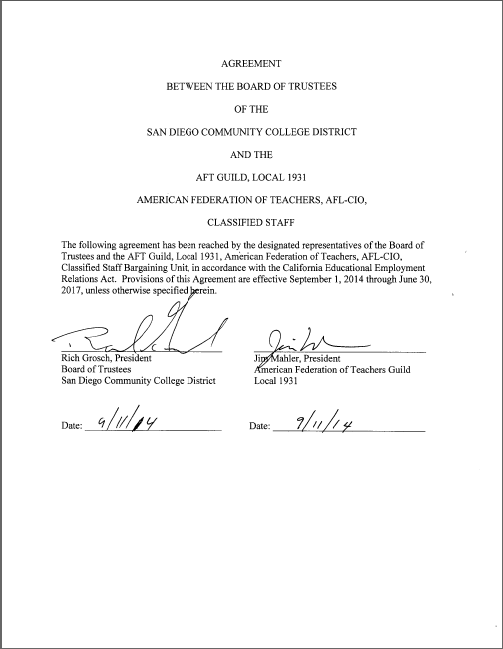 AMERICAN FEDERATION OF TEACHERS GUILD – CLASSIFIED STAFF UNITTABLE OF CONTENTSPAGEARTICLE I	RECOGNITION	1ARTICLE II	FAIR SHARE PROGRAM/DUES DEDUCTIONS	2ARTICLE III	EMPLOYEE ORGANIZATION AND UNIT MEMBER RIGHTS	5ARTICLE IV	EMPLOYEE RIGHTS	9ARTICLE V	WORKWEEK AND HOURS OF WORK	11ARTICLE VI	PAY AND ALLOWANCES	21ARTICLE VII	EMPLOYEE BENEFITS	30ARTICLE VIII	FAMILY MEDICAL LEAVE ACT/CALIFORNIA FAMILY RIGHTS	ACT/PREGNANCY DISABILITY LEAVE  (FMLA/CFRA/PDL)	35ARTICLE IX	HOLIDAYS	40ARTICLE X	VACATION	42ARTICLE XI	SICK LEAVE AND PERSONAL NECESSITY LEAVE	45ARTICLE XII	LONG-TERM LEAVES OF ABSENCE 	51ARTICLE XIII	SHORT-TERM LEAVES OF ABSENCE	59ARTICLE XIV	INDUSTRIAL ACCIDENT AND ILLNESS LEAVE	64ARTICLE XV	PROFESSIONAL GROWTH	68ARTICLE XVI	EVALUATION	72ARTICLE XVII	TRANSFER, REASSIGNMENT, PROMOTION	75ARTICLE XVIII	CLASSIFICATION, RECLASSIFICATION, AND	ABOLITION OF POSITIONS	78ARTICLE XIX	SENIORITY, LAYOFF, AND REEMPLOYMENT 	83AMERICAN FEDERATION OF TEACHERS GUILD – CLASSIFIED STAFF UNITTABLE OF CONTENTSPAGEARTICLE XX	DISCIPLINE AND DUE PROCESS	87ARTICLE XXI	GRIEVANCE	92ARTICLE XXII	SAFETY	97ARTICLE XXIII	CONTRACTING OUT	100ARTICLE XXIV	MAINTENANCE OF OPERATIONS	101ARTICLE XXV	MANAGEMENT RIGHTS	102ARTICLE XXVI	SEVERABILITY AND SAVINGS	103ARTICLE XXVII LABOR/MANAGEMENT MEETINGS………………………………….104ARTICLE XXVIII DURATION AND CONDITIONS	105APPENDIX A1-A3	(Salary Schedules & Classification Titles)	106APPENDIX B	(Resource Allocation Formula RAF)	114APPENDIX C	(Grievance Form/Grievance Form Instructions)	115APPENDIX D	(Performance Appraisal Report Form)…………....117APPENDIX E	(“FLEX” Scheduled Chart)	123APPENDIX F	(Payroll Department Overtime Sideletter)………..124APPENDIX G	(Request For Temporary Schedule Change)	125APPENDIX H	(Job Families)	126ARTICLE I  -  RECOGNITION1.1	The District recognizes the American Federation of Teachers Guild, Local 1931, AFL-CIO (“AFT Guild”), as the exclusive representative of unit members in the Office/Technical Unit of the San Diego Community College District in San Diego County in accordance with the certification issued by the Public Employment Relations Board November 17, 1998, Case No. LA-DP-318 pursuant to a Board-conducted secret ballot election, and as the exclusive representative of unit members in the Food Services Unit of the San Diego Community College District in San Diego County in accordance with the certification issued by the Public Employment Relations Board November 17, 1998, Case No.  LA-DP-319 pursuant to a Board-conducted secret ballot election, and as the exclusive representative of unit members in the Maintenance & Operations Unit of the San Diego Community College District in San Diego County in accordance with the certification issued by the Public Employment Relations Board January 6, 2009, Case No.  LA-DP-366-E pursuant to a Board-conducted secret ballot election. 1.2	Included in the Classified Staff Unit are the following job classifications: (See Appendices A-1a, A-2a, A-3) 1.3	Exclusions	Employees in management, supervisory, and confidential job classifications, and all other employees in job classifications not listed in Appendices A-1a, A-2a, A-3 shall be excluded.  Newly created classifications or newly designated confidential positions on which AFT and the District cannot agree regarding inclusion or exclusion from the unit will be submitted to the Public Employment Relations Board for resolution.1.4	Upon request by AFT, the District shall provide a list of confidential positions. ARTICLE II  -  FAIR SHARE PROGRAM/DUES DEDUCTIONS2.1	AFT agrees to furnish to the Vice Chancellor, Human Resources, a letter certifying the amount of AFT dues and fees for other services as applied to unit members.  Such letter shall be furnished upon any change in such amounts applied.2.2.	AFT shall have the sole and exclusive right for the payroll check-off for membership dues and fees for other AFT membership benefits for unit members. With respect to all sums deducted by the District pursuant to authorization of the classified staff members, the District agrees to remit monthly, within fifteen (15) days following the date of deduction on the classified staff member’s pay warrant, such moneys to the Guild’s designee accompanied by an alphabetical list of classified staff members for whom such deductions have been made, and indication of any changes in personnel from the list previously furnished.	Upon appropriate written authorization from unit members, the District shall deduct from the salary of any unit member and make appropriate remittance for annuities, credit unions, savings bonds, charitable donations, or any other plans or programs jointly approved by the Guild and the District.2.3	Fair Share Program	2.3.1	Eligible Unit MembersEligible unit members for the Fair Share Program shall include those classified staff members whose monthly gross earnings are $450 (four hundred fifty dollars) or greater.2.3.2	As a condition of employment, all eligible unit members covered by this Agreement on or after the effective date of the ratification of the Fair Share Program, shall execute within thirty (30) calendar days of his/her first day of employment with the District and/or thirty (30) calendar days from the date of the fair share certification, a choice to designate for payroll deduction one of the following:  (1) AFT dues;  (2) a fair share fee; or  (3) a contribution to a non-religious, non-labor charitable fund under Section 501(c) of Title 26 of the Internal Revenue Code, if he/she qualifies for a bona fide religious body or sect.	2.3.3	Contribution Deduction for a Religious Body or SectTo qualify for deduction of the contribution to a religious body or sect, the unit member must certify to the Guild and the District that he/she is a member of a bona fide religious body or sect which has historically held conscientious objections to joining or financially supporting public employee organizations.  Such exempt unit member will be required to submit to the Guild and the District a notarized letter signed by an official of the bona fide religious body or sect certifying that person’s membership.  The deduction in an amount equal to the fair share fee shall be forwarded to the charitable fund after the Guild has approved the exemption.  The Guild will receive from the District quarterly proof of payment of an amount equivalent to such representation fee to one of the negotiated funds or organizations agreed to for alternative payment.  The Guild and the District shall, within thirty (30) days of the signing of this Agreement, meet to establish the approved list of negotiated funds or organizations.	2.3.4	Involuntary DeductionIf any current unit member or new unit member fails to designate which of the above deductions is to be made at the time of the execution of this Agreement or of entry into a classification covered by this Agreement, the District shall deduct the fair share fee beginning with the pay period following his/her first day of employment with the District.2.4	Forfeiture of DeductionIf, after all voluntary insurance premium deductions and other voluntary deductions are made in any pay period, the balance is not sufficient to pay the deduction of AFT dues, fair share fee, or contribution to a charitable fund required by this Article, no such deduction shall be made for the current pay period.2.5	Financial DocumentationAFT shall provide the District with a copy of any financial reports required under Section 3546.5 of the Government Code in the administration of the Fair Share Program.2.6	ReinstatementUpon the reinstatement of any unit member, or upon the recalling of any unit member from layoff status, the District will resume or initiate dues, fair share fee or contribution to a charitable fund in accordance with Section 2.1.2.7	Check offUpon notification by the Guild and delivery to District payroll of appropriate authorization forms, the District shall deduct from each unit member’s wages the amount of the AFT dues, fair share fee, or contribution to charitable organizations as specified by the Guild.Any questions from classified staff members concerning the amount of deduction shall be referred to AFT Guild.  AFT shall notify the District in writing of any corrections and this shall be made during the following payroll period.  The District shall refer to AFT if any AFT member who seeks revocation of his/her membership.Any overpayments or underpayments of dues by unit members shall be adjusted upon notification to the District by AFT Guild the month following notification.2.8	IndemnificationThe Guild shall indemnify the District and hold it harmless against all suits, claims, demands, liability, attorneys’ fees and other costs that shall arise out of or by reason of any action that shall be taken by the District for the purposes of complying with the requirements of this Article. The Guild agrees to furnish any information needed by the District to fulfill the provisions of this Article.  ARTICLE III  -  EMPLOYEE ORGANIZATION AND UNIT MEMBER RIGHTS3.1	AFT shall have the right to reasonable use of District buildings, facilities, and general office machines. Use of copy machines shall be available at regular charge in accordance with District procedures.	3.1.1	The District shall provide meeting facilities for AFT at no cost unless extra set-up or custodial charges are incurred by the District, in which case AFT shall reimburse the District at cost.3.2	AFT shall have the right to post AFT material on one (1) District-provided bulletin board at District locations where unit members are regularly employed.  All materials shall include the organization name.  The District shall not be held responsible for the maintenance and suitability of any AFT materials posted on the bulletin boards and for the removal of materials.	AFT may post and remove AFT material which must include the organization name on other bulletin boards available for staff use but exclusive space will not be set aside on such boards.3.3	AFT shall be permitted the reasonable use, without charge, of the District intra-site mail service and unit member mailboxes for communication with unit members so long as such use does not violate U.S. Postal regulations.  All mail must be individually addressed to the unit member, including work location (office), and the outside of the document must bear the name of AFT.	AFT use of the District’s E-mail/Internet system shall be in accordance with District E-mail/Internet policy. The District shall notify AFT of its intent to change the District policy related to union access and shall meet and negotiate with AFT on the impacts and effects of any changes that are within the scope of representation.  The District must notify the unit member if the District plans to or has accessed the unit member's email account.	Neither the District nor AFT shall use District intra-site mail service, including electronic mail service, or bulletin boards to transmit materials or post notices that defame the members of the Board of Trustees, its employees, agents, unit members, or representatives or agents of AFT.  The parties agree to meet and consult within five (5) working days to consider any claim that this Section has been violated.The District agrees to pay for the costs of postage associated with sending regularly distributed AFT materials to unit members assigned to military facilities.3.4	Information	Membership and dues information packets shall be furnished by AFT to the District and the District will provide a packet and a copy of this Agreement to each new unit member.3.5	AFT shall have access to District Policies and Procedures and revisions thereto via the Internet.  If said policies and procedures are not available via the Internet, the District, upon request, agrees to provide AFT with one (1) hard copy of set of these Policies and Procedures and revisions thereto.3.6	AFT may request and receive one (1) copy each of any tentative and, final budget, monthly internal M20 reports and CCSF311, said copy to be without charge.3.7	AFT may request and receive one (1) copy, without charge, of any District document which is a public document or which is necessary and relevant for the performance of AFT's duties as the recognized collective bargaining agent.3.8	The District will provide AFT one (1) copy of a listing of all unit members on a quarterly basis, indicating name, social security number or employee I.D. number, assignment, contract hire date, location (office), position title code, position equivalent, telephone numbers, and home addresses; and one (1) copy of a listing of all resignations, terminations, retirements, and leaves of absence in this Unit on a monthly basis, indicating name, work location, and classification.  Available social security numbers, addresses, and telephone numbers will be provided within the limits of the Privacy Act.3.9	The District will provide copies of premium runs of payroll deductions for any AFT - sponsored benefit program participated in by unit members.3.10	Distribution of Agreement	The parties shall share equally the cost of printing and distribution of the Agreement and any written changes agreed to by the parties.3.11	Employee Orientation	AFT will be notified at least two (2) weeks prior to any District-wide orientation program at which new unit members represented by AFT are scheduled to attend.  Released time for an AFT unit member representative to attend such program is appropriate so that a presentation can be made.  Released time is to be authorized through the Vice Chancellor, Human Resources.3.12	Paid Released Time	3.12.1	Meeting and Negotiating.  AFT shall have the sole right to designate up to ten (10) District unit members for meeting and negotiating with the District without loss of compensation.	3.12.2	Designated officers and/or site representatives shall receive reasonable periods of released time without loss of compensation for the investigation and processing of grievances.	Released time for the presentation of grievances shall be scheduled so as to minimize the impact on District operations and shall not disrupt District business.  The officer shall first secure permission of his/her supervisor and shall notify the appropriate supervisor of the site or department that he/she plans to visit.  Such permission of either supervisor shall not be unreasonably withheld.Visits by AFT staff representatives and/or officers with unit members for the purpose of processing grievances may be made during working hours by pre-arrangement with the supervisor or appropriate manager.  The supervisor or appropriate manager shall provide a private area for such grievance processing.  Such visits shall be scheduled at a time that will not interfere unreasonably with the operation of the District's business.3.12.3	Up to a maximum of ten (10) designated officers and/or site representatives shall receive reasonable periods of released time without loss of compensation to attend District functions designated elsewhere in this Agreement, e.g. consultation meetings, new employee orientation, District executive council, Board meetings if AFT/Classified Staff business is on the agenda.  The unit members must give at least one (1) day of prior notice to their immediate supervisor.3.12.4		The District agrees to provide a cumulative maximum of eighty (80) hours of paid released time for the unit per fiscal year for attendance at AFT or AFL/CIO conference(s).3.12.5 	The hours a unit member is granted leave under Article XII (12.3.7) spends negotiating with the District and processing grievances, involved in collaborative projects to improve labor relations and/or delivery of services to students, or in any of the activities in 3.12.3 above shall constitute released time and shall not be charged to AFT.3.12.6	AFT shall provide an accounting to the District of the amount of released time upon request. 3.12.7	AFT shall be granted 2.0 FTE of paid release time to be used at the discretion of the Guild.  Additionally, up to $9,655.00 per year of paid release time shall be allocated for AFT officers to attend AFT meetings and/or conferences.3.12.8	AFT will coordinate with campus and District Office administration to allocate a portion of time up to one (1) hour twice per semester (approximately two months apart) to hold a group meeting with unit members.  Attendance must be approved by the supervisor, but unit members will be encouraged to attend by their supervisor provided no adverse business impact will occur.3.13	AFT OfficersAFT shall notify the District of the names and assignments of all duly appointed AFT officers and the District agrees to recognize only these AFT officers as those duly appointed to receive grievances or act on behalf of the AFT.3.14	No Discrimination Due to AFT ActivityThe District shall not interfere with, intimidate, restrain, coerce, or discriminate against unit members because of membership, participation, or holding office in AFT.3.15	AFT may designate one (1) representative to serve on the following committees/councils:	District Governance Council	District wide Classified Staff Development Advisory Committee	Safety Committee(s)	District Calendar Committee	Fringe Benefits Committee (if reestablished by the District)Other committees established by the District and if AFT representation is mutually agreed upon by the partiesARTICLE IV  -  EMPLOYEE RIGHTS4.1	Personnel Files	4.1.1	The official personnel file of each unit member shall be maintained at the District's central Human Resources Office.  	4.1.2	A unit member shall have the right during normal business hours of the District Administrative Offices to examine and/or obtain a copy, at the unit member’s expense, of any material in her/his official personnel file, except those excluded by law, by appointment with the Human Resources Office.  Material not available to the unit member includes, but is not limited to, materials, which were obtained prior to the employment of the unit member.	4.1.3	The official personnel file shall be kept in confidence and shall be available for inspection only by the unit member, her/his representative of AFT (with the unit member’s written permission or when accompanied by the unit member) and authorized administrative employees of the District when actually necessary in the proper administration of the District's affairs or the supervision of the unit member.  Any time the unit member’s official personnel file is accessed by anyone other than: a)  the unit member; b)  her/his representative; or c)  an authorized District employee conducting routine District business who serves under the direction of the Vice Chancellor of Human Resources;  the unit member shall be notified of such access.  Said notification shall include the name and title of the administrative official accessing the official file and the reason for such access.  Nothing herein shall be construed to prevent compliance with a valid court order or subpoena, although the unit member shall be noticed if such a request occurs.	4.1.4	Material derogatory to a unit member’s conduct, performance, or character, shall not be entered in a unit member's personnel file unless and until the unit member is provided a copy.  A unit member has a right to have a written response attached to such derogatory material and placed in her/his official personnel file.  A unit member has the right to respond in writing within thirty (30) calendar days of the date of the material or disciplinary letter and to have that response attached to the letter.  The unit member may forward a copy of her/his rebuttal to Human Resources, Attn: Employee Relations, to insure the rebuttal is included in the unit member’s personnel file.	4.1.5	Upon the request of the unit member, all materials, except those materials referenced in Section 4.1.2 that the unit member deems derogatory, shall, after remaining in the unit member’s official personnel file for a period of two (2) years or more, be placed in a separate sealed envelope, which shall be retained in the unit member’s official personnel file.  This sealed envelope may not be viewed by anyone other than an authorized District employee conducting routine District business who serves under the direction of the Vice Chancellor of Human Resources, and may not be opened except by the Vice Chancellor of Human Resources.4.2	Outside Employment	A unit member may not be restricted from outside employment except as permitted by law and District Policy and Procedure (4460 and 4460.2) in effect as of October 14, 1998. The District agrees to notify AFT of its intent to change said policy and provide AFT an opportunity to negotiate those changes which are within the scope of representation upon timely demand to bargain.ARTICLE V  -  WORKWEEK AND HOURS OF WORKThe workday, workweek, and the work schedule of unit members shall be designated by the District.  Changes may be made by the District in accordance with the provisions of this Agreement.  It shall be clearly communicated to each unit member who her/his supervisor is.  Work direction shall emanate either from a designated lead or the supervisor.  In cases where this is unclear, the unit member may request a determination in writing from the appropriate campus Vice-President or District Vice-Chancellor.This Article shall not restrict the extension of the regular workday or workweek on an overtime basis on a non-regular or emergency basis when such is necessary to carry on the business of the District.  If at all practicable, a minimum of one (1) workday notice shall be given prior to extending the unit member’s workday or workweek.  Nothing in this Article shall be deemed to prevent the District from establishing a workday of less than eight (8) hours or a workweek of less than forty (40) hours for any of its classified positions.Unit members who have less than a twelve (12) month contract and who perform duties during months in which they are not contractually assigned, shall receive pro rata wages and benefits applicable to the classification in which they are working during their non-contractual months.  “Benefits” as described in this Section includes sick leave, vacation, and holiday compensation.5.1	Definition of Work DayEach unit member shall be assigned a fixed, regular and ascertainable minimum number of hours per each regular workday.  The regular workday for fulltime unit members shall be not more than eight (8) hours in a twenty-four (24) hour period unless otherwise provided for in 5.3.1 below.  A workday may consist of a split shift.5.2	Definition of WorkweekThe workweek for fulltime unit members shall be forty (40) hours and shall consist of not more than five (5) consecutive days.  Persons employed less than full time may be assigned a flex schedule.  The traditional workweek shall be Monday through Friday.  A non-traditional workweek may begin on any day other than Monday and shall not exceed five (5) consecutive workdays.5.3	Alternative Work Schedules	At the option of management or at the request of the unit member, an alternate work schedule may be established in accordance with the provisions below when such assignments are needed for the operation of the District, or if by reason of the work location and duties, the unit member's services are not required for a workweek of five (5) consecutive days.  Volunteers in the classification needed will be considered first.  If more than one (1) unit member volunteers, seniority will be one of the considerations in making the final decision.	5.3.1	Employee Requested Alternative Work ScheduleThe requesting unit member's supervisor/manager will review the request for an alternate work schedule and make sure that it meets all of the following criteria:1.	The proposed alternate work schedule does not interfere with the day-to-day operational needs of the organization as determined by the District;2.	The request is submitted in writing; and3.	The unit member agrees to comply with the requirements in this Article, as well as all timekeeping, attendance, or supervisory reporting requirements.4.	Upon any changes in the above criteria, the supervisor/manager may cancel the alternate work schedule with ten (10) working days’ notice.5.3.2	Four-Ten Workweek (4/10 Schedule)This schedule shall consist of four (4) consecutive days of ten (10) hours per day and forty (40) hours per week.5.3.3	Nine-Day, Eighty Hour Schedule (9/80 Schedule)	This schedule shall consist of a two (2) week work period consisting of one (1) workday off and nine (9) days of work, eight (8) of which shall be nine (9) hour days and one (1) of which shall be an eight (8) hour day.  The workweek shall begin at the midpoint of the shift on the eight (8) hour day of the week, determined by the immediate supervisor in the best interests of the particular department or program, and shall be defined so that no unit member will be regularly required to work more than forty (40) hours during any given workweek.5.3.4	 Alternative Work Schedules	In addition to the workweek schedules of the Four-Ten Workweek listed in 5.3.2 (5.10.2) and the Nine-Day, Eighty Hour Schedule listed in 5.3.3 (5.10.3), other alternative schedules are allowable, subject to written mutual agreement of the unit member and her/his supervisor. Any such alternative workweek schedule shall not exceed forty (40) hours in any one week nor exceed ten (10) hours on any given day. As with all other alternative workweek schedules, time scheduled in excess of the mutually agreed upon number of hours per day within the workweek, or in excess of forty (40) hours per week, shall be subject to overtime compensation.All alternative work schedules are subject to final approval of the Vice Chancellor of Human Resources or his/her designee.  Copies of said approval forms shall be sent to the AFT.	An alternative workweek schedule created through this process of mutual agreement may be terminated by either the supervisor or the unit member by providing a fifteen (15) business day written notice to terminate to the other party. In such cases, the supervisor shall establish the unit member’s workweek schedule in accordance with the existing terms of the collective bargaining agreement.5.4	Flex SchedulingPart-time unit members in positions that are subject to flex scheduling will be guaranteed a specific number of days/hours to be worked within a fiscal year based on the percentage of FTE for the contract assignment.  Calculation of total days/hours per fiscal year to be worked shall be based on the industry norm of 2080 (two thousand eighty) hours, which represents the average number of working hours in a year.  In any one workday, no unit member shall be required to work fewer than three (3) hours.  Eligible holiday hours will be subtracted from the hours to be worked.  (See chart in Appendix E.)Unit members subject to flex scheduling will receive their work schedule which shall include days and hours to be worked during the fiscal year no later than thirty (30) calendar days prior to their first day of work in the fiscal year.  Changes at other times of the year to the schedule will be made in accordance with provision of Article 5.7 of this Agreement.	Unit members will receive equal paychecks each month of their work year.5.5	Workweek for Interpreters and Lead Interpreters for the DeafUnit members in positions of Interpreters or Lead Interpreters for the Deaf that are subject to flex scheduling will be guaranteed a specific number of days/hours to be worked within a fiscal year based on the percentage of FTE for the contract assignment.  Calculation of total days/hours per fiscal year to be worked shall be based on the industry norm of 2080 (two thousand eighty) hours, which represents the average number of working hours in a year.  In any one workday, no unit member shall be required to work fewer than three (3) hours as a part of his/her regular assignment.Interpreters will receive their work schedules that shall include days and hours to be worked during each semester, no later than two (2) weeks prior to the first day of classes of the semester.  Work schedules will be created to meet the needs of student schedules and may require daily changes to the unit member’s work location, and/or hours to be worked.  Such changes are not subject to the notice requirements of Article 5.7.Interpreters will receive equal paychecks each month of their work year.5.6	Timekeeping5.6.1	Absences for unit members on alternative work schedules or in part-time assignments shall be recorded based on the number of hours the unit member was scheduled to work on the day the absence occurred.5.6.2	Holiday hours for unit members on flex scheduling are based on the contract percentage the unit member works (e.g.; a .50 FTE receives four (4) hours holiday pay).The Education Code provides that all eligible unit members are entitled to paid holidays if they are in a paid status during any portion of the working day immediately preceding or succeeding the holiday, therefore, holiday hours for all other unit members shall be recorded based on the number of hours the unit member was scheduled to work on the day designated as a holiday.5.6.4	Only in cases where only one (1) holiday falls within the 80 hour work schedule, unit members on a 9/80 alternative work week schedule shall adjust their work schedule so that their eight (8) hour day falls on the designated holiday.5.7	Change in Work ScheduleA unit member’s work schedule may be changed at the discretion of the District or upon mutual agreement with a unit member request.  The District will not change a unit member's schedule without prior notice.  A change in work schedule is defined as the modification of a unit member’s start and/or end time of a workday and/or routinely assigned workweek.  A unit member shall not be required to change his/her workweek to include Saturday, Sunday, or split shift assignments without his/her written consent.	Unless mutually agreed to, or except in the case of an emergency involving the delivery of District services or programs necessitating a temporary schedule change, a unit member shall receive written notice fifteen (15) working days prior to the effective date of a change in the unit member's work schedule.  Notices shall include the specific hours of assignment, days per week and the shift differential change, if appropriate.  If the change of hours includes a change of duties, a desk description will be provided.Shift Change for Custodial StaffAs vacancies become available on different shifts within the same college campus or within Continuing Education, current unit members who have not been disciplined or counseled within the last ninety (90) days shall be given the opportunity to be considered to fill the vacancy.  If more than one unit member wishes to be considered to fill the vacancy, the most senior unit member, as determined by District contract hire date, shall be selected to fill the position.A unit member shall be temporarily exempt from such change if the said unit member is enrolled in a course in an institution of higher or continuing education and the course hours conflict with the proposed hours of employment.  The unit member shall be immediately assigned to the new work schedule upon completion of or withdrawal from the course in which he/she is enrolled at the time of the notification of the change in hours.  A unit member who claims a bona fide hardship that cannot be resolved to accommodate the proposed schedule shall be immediately assigned to the new work schedule upon resolution of the hardship circumstances, or thirty (30) working days from the date of the proposed schedule change, whichever comes first.  Hardship exemptions shall be made by the unit member’s immediate supervisor in consultation with his/her manager.  Appeals may be made to the appropriate President or Vice Chancellor.  The unit member can make no further appeal and the decision shall not be grievable.Temporary Modification of Work Schedule:  Unit members who are not required or requested to work overtime during a specific time period, may voluntarily request on a non-regular, non-reoccurring basis to modify the hours on one day and make up the hours on another work day as long as the total number of hours worked in any week does not exceed forty (40).  The unit member must complete a request form and have it approved by his/her immediate supervisor prior to this modification of the workday.  (Appendix G)5.8	Reduction in Assigned Time	Any reduction in assigned time shall be accomplished in accordance with the layoff and reemployment procedures of the California Education Code and the layoff provisions of Article 19 of this Agreement.5.9	Part-Time Assignments5.9.1Unit members who are required to work beyond their regularly assigned work hours, but fewer than eight (8) hours per day shall be compensated for all extra time worked at their regular rate of pay on a pro-rata basis of their regular salary, or the prevailing District approved hourly rate, whichever is greater.5.9.2When a part-time assignment is increased, the incumbent shall have the first 	opportunity to accept the additional assignment.5.10	Lunch Period	Unit members working six (6) hours or more shall be scheduled for a minimum of one half (1/2) hour (not to exceed, sixty (60) minutes), uninterrupted, unpaid, duty-free lunch period at the approximate midpoint of their shift.	Lunch periods may not be combined with breaks or used to shorten the workday on a routine basis.	Unit members in the classification of Police Communications Dispatcher who work a continuous shift of six (6) hours or more will be on call through their paid thirty (30) minute lunch period.  In the event that an emergency situation interrupts a dispatcher’s lunch break, the dispatcher shall be permitted to take the remainder of the break on that same day at a time designated by the supervisor.	Any unit member assigned to work a regular, continuing schedule of eight (8) hours or more per day, in which one-half (1/2) or more of the shift is worked between 10:00 p.m. and 4:00 a.m. shall have a one-half (1/2) hour lunch break included within the eight (8) hour shift.5.1211	Rest Periods/Breaks5.11.1	Unit members assigned six (6) hours or more shall be permitted two (2) paid, fifteen (15) minute rest breaks; one (1) during the first half of the workday, and one (1) during the second half of the workday.  Each unit member assigned from three (3) hours up to six (6) hours shall be entitled to a fifteen (15) minute rest break approximately midway through the work period.5.11.2	Unit members assigned to a four (4) day, ten (10) hour work day shall be permitted two (2) paid, twenty (20) minute rest breaks; one (1) during the first half of the work day and one (1) during the second half of the work day.5.11.3	Section 5.11.1 above shall not apply to Lead/Interpreters for the Deaf.  Rest breaks provided for all interpreters shall be no less than fifteen (15) minutes.  Breaks shall include the ten (10) minute "passing time" between classes, the "attendance" portion of classes, prep time for classes, or any other non-signing time at the beginning or end of the class period.  The District shall make every effort to provide team or break interpreters for lecture classes of longer than fifty (50) minutes.  Frequency of rest breaks for other classes shall be determined by the District based upon the complexity and intensity of the class.  The District shall make every effort to notify an interpreter if a break interpreter is unavailable, so that he/she may make arrangements within the class meeting for a break.  In no case shall an interpreter be required to interpret continuously for more than fifty (50) minutes without a break. 5.11.4	Breaks may not be combined or used to shorten the workday or to extend the lunch period on a routine basis.5.12	Rest FacilitiesThe District shall make available at each campus, Continuing Education Center, and at the District Office, a lounge, lunchroom and rest room. Effective January 1, 2008, restrooms in newly constructed buildings or restrooms undergoing major renovation in existing buildings will be equipped with hot water.5.13	Voting Time Off	If a unit member's work schedule is such that it does not allow sufficient time to vote in any federal, state or local election in which the unit member is entitled to vote, the District shall arrange to allow sufficient time for such voting by the unit member without loss of pay.5.14	Overtime and Compensatory Time for Office/Technical & Food Services Classifications5.14.1DefinitionOvertime is defined as authorized time in excess of eight (8) hours in any one day or in excess of forty (40) hours worked in a week, except as referenced in Article 5.3.  The District will distribute overtime opportunities as equitably as possible. Qualified volunteers in the classification as determined by the supervisor will be considered first prior to any mandatory overtime being assigned.  If the supervisor’s assessment is contested, the unit member shall have the right to discuss the request with the next level manager/supervisor.  The determination of the next level manager/supervisor shall be final.  Saturday and Sunday work shall be considered to be part of the previous Monday-Friday workweek.  Overtime for members of the payroll department shall follow the rules of the side letter executed on June 8, 2007, which can be found in Appendix F.For unit members working a four-ten schedule, overtime shall be granted for all hours worked in excess of the required ten (10) hour workday and hours worked on the 5th, 6th, or 7th days of the same week.  For unit members working a 9/80 schedule, overtime shall be granted for all hours worked in excess of the required workday of nine (9) hour workday and a workweek of forty (40) hours.Unit members who are not required or requested to work overtime during a specific time period, may voluntarily request on a non-regular, non-reoccurring basis to modify the hours on one day and make up the hours on another day as long as the total number of hours worked in any week does not exceed forty (40).  Such request must be made in writing on the District's "Employee Request for Temporary Schedule Change" form (see Appendix G) and approved by the unit member's immediate supervisor prior to this modification of the workday.  No overtime hours shall be earned under this provision.	5.14.2Rate of CompensationOvertime hours, as defined in this Article, shall be compensated at a rate of pay equal to one and one-half (1-1/2) times the regular rate of pay.  Overtime work performed on Sundays shall be compensated at two and one-half (2 ½) times the regular rate of pay.In addition, IT Staff who serve in the 24 hour “on call” rotation shall accrue two (2) hours of compensatory time for every day worked on a 24 hour “on call” shift.5.14.3	Forms of CompensationOvertime compensation may be in the form of compensatory time off or pay.  The District shall consider the unit member's preferred compensation option.  If the unit member and the supervisor cannot agree upon the form of compensation, the form of compensation shall be as determined by the supervisor.  Exception:  Unit members required to work overtime on duties relating to the summer session or intersession shall have the option to request either compensatory time off or pay.  The District will not hire additional hourly workers in an attempt to deny overtime opportunities of unit members for duties relating to the summer session or intersession.5.14.4	Accumulation of Compensatory TimeThe amount of compensatory time that a unit member may accumulate shall not exceed 240 (two hundred forty) hours.5.14.5	Scheduling Compensatory Time OffThe compensatory time off shall be used no later than six (6) months from when it was earned.  If the unit member has not taken the compensatory time within this period, the unit member has the option to request payment or, if payment is not requested, management shall determine when the compensatory time shall be taken within the next ninety (90) calendar days.  Any accumulated compensatory time off shall be deducted prior to the use of vacation leave.Compensatory time off shall be scheduled in a minimum of 15 minute increments.5.15	Overtime, Compensatory Time, and Holiday Pay for Maintenance & Operations Classifications	Overtime is defined as authorized time in excess of eight (8) hours in any one day and in excess of forty (40) hours worked in a week.  All overtime worked shall require approval by the appropriate supervisor and method of compensation; i.e., payment or compensatory time off shall be mutually agreed upon prior to the actual time being worked.5.15.1	Time and one-half (1-1/2) will be earned for hours worked in excess of the workday as defined above.5.15.2	A unit member who is required to work thirty (30) hours or more overtime in any one (1) month, shall be paid or given compensating time off, at the rate of double time for those hours in excess of thirty (30) hours.5.15.3	A unit member who is required to work on a District-recognized holiday shall be paid or given compensating time off, at the rate of two and one-half (2-1/2) times their regular rate of pay.5.15.4	A unit member who is required to work overtime as defined above, on a District recognized holiday, will be paid or given compensating time off, at the rate of three and three quarters (3.75) times the employee’s regular rate of pay for all overtime hours worked.5.15.5	A unit member who is required to work on a District-recognized holiday shall be guaranteed a minimum of four (4) hours work.5.15.6	A unit member cannot accrue more than two hundred forty (240) hours of compensatory time.  Any overtime which is worked for compensatory time off which exceeds this limit shall be compensated in cash payment until the compensatory time balance has been reduced.  Compensatory time must be used within sixty (60) calendar days, and within three hundred sixty-five (365) calendar days for the athletic trainers.5.15.7 	The District agrees to make every reasonable effort to rotate overtime among unit members who request to be included in the overtime rotation within classification at a site.5.16	Call Back Time for Office/Technical & Food Services ClassificationsA unit member who is called back at the conclusion of her/his regular work day or who is called in to work on a scheduled day off, including vacation and compensatory time off, shall be guaranteed a minimum of four (4) hours of pay.  If there are more than four (4) hours of work, then each additional hour in excess of four (4) shall be compensated on an hour by hour basis.  All hours referred to in this section shall be compensated at the unit member’s overtime rate.Call Back time for IT staff unit members that report directly or indirectly to the Director of Information Technology shall be guaranteed a minimum of two (2) hours of pay. If there are more than two (2) hours of work, then each additional hour in excess of two (2) shall be compensated on an hour by hour basis. All hours referred to in this section shall be compensated at the unit member’s overtime rate.5.16.1	Call Back Time for Maintenance & Operations ClassificationsA unit member who is called back to work shall be guaranteed two and one-half (2-1/2) hours of work which includes thirty (30) minutes paid travel time and shall be compensated at one and one-half (1-1/2) times their regular rate of pay for hours in excess of their regular daily work schedule.5.17	Additional Assignment	All additional assignments must be paid in accordance with the Fair Labor Standards Act (FLSA).	Unit members with assignments less than 1.0 FTE shall not be eligible to work additional assignments.ARTICLE VI  -  PAY AND ALLOWANCES6.1	Regular Rate of Pay	The regular rate of pay for each position in the bargaining unit shall be in accordance with the rate established for each class as provided for in Appendix A-1, A-2, & A-3 which is attached hereto and by reference incorporated as part of this Agreement.6.2	Pay WarrantsAll regular paychecks of unit members shall be itemized to include all deductions, overtime, holiday pay, additional wage benefits, differentials, year-to-date gross earnings, and sick leave and vacation accrual as of close of the payroll reporting period.Range and step placement shall be printed on each unit member’s pay warrant.6.3	Method of Payment	Unit members shall receive pay warrants on the last working day of each month.6.4	Underpayments or Overpayments	Proper salary range and step placement is the joint responsibility of the unit member and the District.  Unit members are encouraged to examine their salary warrants regularly and unit members suspecting a salary or warrant error should bring the matter to the attention of the District Human Resources Office immediately.In the event of underpayment or overpayment in a unit member’s compensation, the following procedures shall control and be applicable only if the unit member, or AFT, on its own behalf, and on behalf of the affected unit member, agrees upon the fact and amount of underpayment or overpayment, and upon use of these procedures.Should underpayment or overpayment in compensation occur, for purposes of determining the amount to be refunded or collected, retroactivity shall be limited to one (1) calendar year from the time the error is brought to the attention of the affected unit member or Human Resources.  If the error cannot be corrected prior to the issuance of the subsequent pay warrant, retroactivity will be extended until a correct pay warrant is issued.In cases of underpayment, the District will issue a supplementary warrant for the amount due the unit member.	In cases of overpayment, the unit member shall pay the full amount back to the District within one (1) calendar year from the date of the issuance of the unit member’s first pay warrant which includes a deduction for a portion of the overpayment.  In cases where the one (1) year time frame would cause the monthly repayment deduction to exceed five percent (5%) of the affected unit member’s gross pay for that month, said deduction shall be limited to five percent (5%) of the unit member’s gross pay, and the time frame for repayment shall be extended until the full amount is repaid.6.5	Payroll Errors	Any payroll error resulting in insufficient/overpayment for a unit member shall be corrected, and a supplemental check issued or repayment made three (3) working days after the error is discovered by the unit member or the District and reported to the District Payroll Department or the unit member.6.6	Special Payments	Any payroll adjustment due a unit member as a result of working out-of-class, re-computation of hours, or reasons other than procedural errors shall be made and a supplemental check issued within seven (7) working days following the receipt of the appropriate paperwork in the Human Resources Payroll Office.6.7	Lost Checks	Any paycheck that is lost after receipt or that is not delivered within seven (7) days of mailing, shall be replaced not later than five (5) working days following the unit member's written request to the Payroll Department for replacement of the check.  For unit members who have automatic deposit, any pay warrant not deposited on the date of the automatic deposit shall be replaced not later than three (3) working days following the unit member’s written request to the Payroll Department for replacement of the check.6.8	Promotion  	Any unit member receiving a promotion under the provisions of this Agreement shall be moved to the appropriate range and step of the new class to ensure a minimum of an approximately ten percent (10%) for the Office/Technical classifications and Food Service classifications, five percent (5%) for the Maintenance & Operations classifications increase as a result of that promotion, not to exceed the top step of the range to which the unit member is promoted.  The step placement will be made based on the rates in effect on the date the promotion is effective.In cases where a unit member seeks a voluntary demotion, or where there is mutual agreement between the District and the unit member concerning a demotion, the affected unit member shall be placed on the salary step that most closely matches the unit member's current salary up to the maximum step of the lower salary range.  If there is not an exact match, the unit member shall be placed on a lower salary step and shall be paid an additive which adjusts their salary to their former level until the next step movement occurs, at which time the additive will drop off.  In no case shall the demoted salary level ever be greater than the maximum step of the lower salary range.6.9	Shift Differential Compensation for the Office/Technical and Food Services ClassificationsUnit members are entitled to shift differential pay when they are assigned to work a regular and continuing shift as delineated below:	6.9.1	Any unit member assigned to work a shift of three (3) hours or more before 7:00 a.m. and after 5:00 p.m., and not eligible for any other shift differential, shall be entitled to a one percent (1%) salary differential for each such regularly scheduled day within the workweek.		IT staff unit members that report directly or indirectly to the Director of Information Technology and who work a shift of three (3) hours or more before 7:00 a.m. and after 5:00 p.m., but who do so, not on a regular basis, will be allowed to have their shift end one hour early on the same day that they work three (3) hours or more before 7:00 a.m. and after 5:00 p.m.		A unit member who works less than a five percent (5%) shift and is temporarily reassigned to work for four (4) or more additional days of shift for a calendar month, shall be entitled to a one percent (1%) salary differential for each of those days.		Unit members who work on Saturday, as part of their regular workweek shall receive a three percent (3%) pay differential.  Unit members who work on Sunday as part of their regular workweek shall receive a five percent (5%) pay differential.  IT staff unit members that report directly or indirectly to the Director of Information Technology shall be limited to a maximum shift differential of eight percent (8.0%), inclusive of all shift differentials, regardless of which days(s) of the week that generates the shift differential.	Any unit member assigned to work a regular shift of four (4) hours or more between the hours of 10 p.m. and 7 a.m. , shall be entitled to a one and one-half percent (1.5%) salary differential for each such regularly scheduled day within the workweek, to a maximum of seven and one-half percent (7.5%).	6.9.2	Any unit member transferred to a non-shift assignment for twenty (20) continuous working days or less shall continue to receive shift differential pay for that twenty (20) or less period of time.  Any unit member transferred to a non-shift assignment of duration greater than twenty (20) continuous working days shall cease receiving shift differential pay effective the first day of the non-shift differential assignment.  	6.9.3	Any unit member entitled to a shift differential who adjusts his/her workday as set forth in Article XV, Section 15.4, shall continue to receive the shift differential for that day.6.10	Shift Differential Compensation for Maintenance & Operations Classifications	6.10.1	Any unit member covered by this Agreement assigned to work a regular, continuing shift of eight (8) hours or more in any one (1) workday in which one-half (1/2) or more of the shift is worked before 8:00 a.m. or after 6:00 p.m. shall be entitled to .01 salary differential for each regularly scheduled day within the workweek to a maximum of five percent (5%) of the monthly salary.	6.10.2	Any unit member covered by this Agreement and not covered by 6.10.1 above, and assigned to work a regular, continuing shift of eight (8) hours or more in any one (1) workday in which one-half (1/2) or more of the shift is worked before 10:00 a.m., shall be entitled to .004 salary differential for each regularly scheduled day within the workweek to a maximum of two percent (2%) of the monthly salary.6.10.3	Any unit member covered by this Agreement assigned to work a regular, continuing schedule of eight (8) hours per day, in which one-half (1/2) or more of the shift is worked between 10:00 p.m. and 4:00 a.m. shall be entitled to 1.5 percent salary differential for each regularly scheduled day within the workweek to a maximum of seven and one-half percent (7.5%) of the monthly salary and have a one-half (1/2) hour luncheon break included within the eight (8) hour shift.6.10.4	Unit members covered by this Agreement who are transferred on a short-term basis to a non-shift assignment shall continue to receive shift differential pay.  For purposes of calculating shift differential, short-term is defined as five (5) workdays, of any combination of shift differential assignments, within any pay period.6.10.5	Any unit member transferred to a non-shift assignment for twenty (20) continuous working days or less shall continue to receive shift differential pay for that twenty (20) or less period of time.  Any unit member transferred to a non-shift assignment of duration greater than twenty (20) continuous working days shall cease receiving shift differential pay effective the first day of the non-shift differential assignment.  6.11	Out-of-Class Assignments Out-of-class pay shall be for assignments of five (5) days or greater in duration, and shall be effective the first day of such assignment.  The District will notify AFT of any out-of-class assignments approved for more than a three (3) month period of time.Unit members shall be paid an additive amount according to the following rules:In cases where the assignment is not reasonably consistent with the full range of duties of an existing higher class, the principle of a five percent (5%) additive shall prevail.  For any out-of-class assignment performing the full range of duties, a unit member shall be paid an additive amount which, when added to his/her base pay, shall equal the step the unit member would be placed on, if promoted to the classification.  In cases where the out-of-class additive is less than ten percent (10%) and the out-of-class assignment lasts more than three (3) months, the unit member shall receive a ten (10%) additive to their monthly gross salary (effective the first day of the 4th consecutive calendar month).In cases where the out-of-class assignment results from an unfilled position or as a result of a leave of absence, and the unit member performs 50% or more of the duties of the vacated position, the unit member shall be paid at a rate equivalent to having been promoted into the new classification following the promotional rules of section 6.8.Any unit member absent for any reason from their out-of-class assignment in excess of twenty (20) work days shall have their out-of-class assignment ended.  The out-of-class assignment shall resume upon the unit member’s return to work provided the need for out-of-class work still exists.When out-of-class assignments become available, the supervisor shall notify all qualified department members of the available assignment.  Unit members interested in serving in the out-of-class assignment shall let the supervisor know of her/his interest.  The supervisor shall endeavor to rotate new assignments as they occur as much as practicable.6.12	Mileage	A unit member required to use his/her vehicle on District business shall be reimbursed at the prevailing IRS rate per mile for all actual miles driven on behalf of the District.  The mileage computation shall include mileage necessary to return to the unit member's normal job site after the completion of District business.  A second trip between home and work generated by a split-shift assignment shall be considered reimbursable mileage. Unit members required to use some form of public transportation in lieu of a personal vehicle shall be reimbursed for the actual expenses incurred.  Mileage expenses shall be payable in a separate warrant drawn against District funds within fifteen (15) working days of receipt of the claim by the Accounting Office.6.13	Meals	A unit member who, as a result of work assignment, must have meals away from the District shall be reimbursed a reasonable rate as determined by the District, not later than fifteen (15) working days after receipt of the claim by the Accounting Office.Unit members in Food Services Worker Classifications will be entitled to a meal allowance credit of $6.00 per day.  This allowance shall not be cumulative and shall apply only to food consumed on district premises.  Brewed coffee, tea, hot chocolate, and fountain drinks will not be charged against the unit member’s meal allowance.  All other drinks, including espresso bar drinks, will be charged against the unit member’s meal allowance.6.14	Lodging	The District will provide lodging for any unit member who, as a result of a work assignment, must be lodged away from home overnight.  If advance funds are not available or do not cover the full cost of required lodging, the District shall reimburse the unit member for out-of-pocket lodging expenses within fifteen (15) working days after receipt of the claim by the Accounting Office.6.15	Cell Phone Stipend for IT staff unit members	IT staff unit members that report directly or indirectly to the Director of Information Technology and who are required to have a cell phone for District IT-related business shall receive a monthly stipend added to their gross pay of $35 per month. Receipt of said stipend does not confer any type of District ownership or property right to the unit member’s cell phone or cell phone usage.6.16	UniformsIf the District requires a uniform, (e.g. shirts, shoes, hats, jackets), then the uniform must be supplied by the District. The District will provide shirts to those maintenance and operations unit members who voluntarily choose to wear them.  These unit members will be provided a minimum of five (5) shirts in January of each year.  If a shirt is damaged during the course of his/her work the shirt will be replaced.  A jacket or sweatshirt may be worn over the District provided shirt. Both the District and the Guild value the importance of a professional appearance among the food service unit members.  With this understanding in mind, the parties agree to mutually collaborate on developing a policy and procedure regarding the wearing of uniforms and maintaining a professional appearance while on duty.6.17	Identification BadgesThose maintenance and operations unit members choosing not to wear the shirts provided by the District, will be required to wear a District provided ID photo identification (ID) badge while on duty except at those times when wearing the badge would be a safety hazard.  The employee may choose to cover his/her last name.  Badges damaged, lost, or destroyed in the course of his/her work will be replaced at District expense.6.18	Safety Glasses for the Maintenance & Operations Classifications	The District will pay the difference between the vision plan reimbursement and the cost for basic prescription safety glasses and frames excluding optional features for unit members eligible under the vision plan when the unit member also uses his/her safety glasses for everyday wear.  The lenses and frame shall conform to the basic ANSI Z 87.1 requirements.	Repairs to safety glasses shall also be reimbursed up to fifty dollars ($50.00) per calendar year.  Goggles or a face shield shall be worn when, in the judgment of the supervisor, they are needed for safety.6.19	Work Boot Allowance for the Maintenance & Operations ClassificationsUpon approval from the appropriate manager that work boots are required for the particular job classification, the unit member is entitled to reimbursement for one pair of work boots per fiscal year.  If approved, the unit member will be reimbursed up to one hundred and forty-five dollars ($145.00) each fiscal year upon proof of purchase of ANSI approved work boots.  Vouchers for District approved vendors shall be issued each July 1 and shall be valid through August 31. New hires will get a voucher when they are hired, and then another one the subsequent July 1.Maintenance shall be the responsibility of the unit member.  A portion of the reimbursement allowance may also be used for work boot/footwear repair.  Unit members who are reimbursed for work-boots shall be expected to wear them while performing services for the District.6.20	Food Handler Costs ReimbursementThe costs of attending a food handlers' course and obtaining the food handlers' permit will be reimbursed to the unit member via the District's staff development/benefits office.  6.21	Initial Salary Placement  	Initial salary placement of newly employed unit members shall be on the first step of the appropriate range.  Unit members with the equivalent of eighteen (18) months of verified, paid, full-time and related job experience of at least three (3) months in duration, shall be moved to Step B  (Step 2 for the Maintenance & Operations classifications) of the appropriate range.  Unit members with the equivalent of thirty-six (36) months of verified, paid, full-time and related job experience of at least three (3) months in duration, shall be moved to Step C (Step 3 for the Maintenance & Operations classifications subject to review) of the appropriate range.  For purposes of salary placement, 7.5 semester units (or equivalent quarter units) of directly related coursework from a regularly accredited institution will be equivalent to one (1) year of job experience.  For purposes of calculation of District short-term non-academic hourly work, (one hundred seventy-three) 173 hours shall be credited as one month of calendar work.	The combination of experience and credits shall not result in placement higher than Step C without specific approval of the Chancellor. AFT shall be notified of any such placements higher than Step C.  Such notification shall include the unit member’s name, step placement, work location, supervisor’s name, and reason for the exception.	Verifications submitted within 120 (one hundred twenty) calendar days from the date of employment will result in retroactive salary placement.  All other verifications for initial placement will be effective the first of the month following submission to Human Resources. Any additional initial salary placement verifications submitted after one (1) year from the date of hire will not be accepted.	The AFT will receive a duplicate copy of the salary information form given to the unit member at the time of hire.	Effective January 1, 2008 “shade” Step B of salary schedule A-1, Office/Technical Classifications, for purposes of initial salary placement (minimum entry step will Step C).6.22	Service IncrementsFor unit members hired from January 1 through June 30 on an 11 or 12 month contract their first step increment will be the following January 1. For unit members hired from January 1 through June 30 on a 10 month contract their first step increment will be the following February 1.For unit members hired from July 1 through December 31 on an 11 or 12 month contract their first step increment will be on January 1 after completing one (1) full year of service. For unit members hired from July 1 through December 31 on a 10 month contract their first step increment will be on February 1 after completing one (1) full year of service.Subsequent step movements will occur on January 1 for 11 and 12 month contract unit members and will occur February 1 for 10 month contract unit members.6.23	Holiday Pay for Office/Technical and Food Service Classifications	(see Article 5.16 for Maintenance & Operations)In the event that a unit member is required to work on a holiday established in the Education Code, at the discretion of the District they will either be compensated at two and one-half (2-1/2) times their regular rate of pay (for example: 2.5 X $16.00 regular rate of pay per hour = $40.00 per hour X 8 hours = $320.00) OR they will receive their regular rate of pay plus an additional holiday equal to one and one-half (1-1/2) times the number of hours of the original holiday (for example: ($16.00 regular rate of pay per hour X 8 hours = $128.00) + (1.5 X 8 hours = 12 hours compensation time off)).  The District shall consider the unit member’s preferred compensation option.  These hours will be scheduled by the unit member in conjunction with the supervisor within thirty (30) days of the original holiday.6.24 Compensation on Workdays which fall during the period December 25 through January 1	It is the intent of the parties that unit members not be scheduled to work during the period December 25 through January 1.  All unit members shall receive compensation for these days as part of their regular monthly salary without having to utilize any type of leave.  If critical business needs of the District require that a unit member be scheduled to work on a day which falls during the period December 25 through January 1 which is not one of the Board approved fifteen (15) holidays, at the discretion of the unit member, the unit member will either receive additional hours of straight time pay for all hours worked  (provided total hours worked are less than or equal to eight (8) per day) OR he/she will receive an additional day off to be taken no later than the following February 28th.  If the day off option is chosen by the unit member, the day off will be scheduled upon mutual agreement between the supervisor and the unit member.6.25	Market AdditiveIn the event the District determines to decrease or remove a market additive, unit members working in a classification receiving the market additive shall have their salary frozen at their current rate until the appropriate range equals or exceeds their frozen salary.6.26	ParkingEach unit member shall have reasonable access to parking at his/her worksite.  Parking spaces shall be provided for unit members with disabilities in accordance with the Americans with Disabilities Act.  All necessary parking decals or stickers shall be provided by the District at no cost and shall identify classified staff members as such.  Parking decals and stickers for unit members shall be supplied for three (3) year periods.  Replacement parking decals or stickers will be issued for a fee equal to the student parking fee, except in the case of documented theft of vehicle, damage to decal or sticker, or sale of vehicle.ARTICLE VII  -  EMPLOYEE BENEFITS7.1	Health and Welfare Benefits	The District agrees to continue its participation, begun January 1, 1994, in VEBA and to offer a comprehensive health plan through VEBA.  AFT shall be entitled to released time for one (1) representative to attend the monthly VEBA Board of Directors meetings held during District business hours.  Any number of AFT representatives may attend the Advisory Committee meetings subject to VEBA rules.  AFT representatives in addition to those authorized above shall not be given released time.Coverage	The following coverage shall apply to all unit members whose regular assignments are 50% FTE or more.  There shall be an annual open enrollment period as announced by the District Benefits Office for the health components of the District's benefits plan.  Unless the scheduling of the enrollment period is outside of the control of the District, AFT shall receive notification of the enrollment period thirty (30) calendar days prior to the beginning of the enrollment period.  The requirement of group medical plan options shall be waived for unit members assigned to out-of-state military programs.  Unit members who are assigned to out-of-state military programs will receive a stipend equal to the maximum amount the District contributes toward the cost of the medical benefits premium offered to unit members located at San Diego sites in lieu of receiving medical benefits.Specific provisions for the following Sections are described in information available from the District Benefits Office.7.2.1	Medical InsuranceThe District shall provide to each eligible unit member a choice of comprehensive group medical plans that include the unit member, spouse or domestic partner, and dependent coverage, including at least one (1) Health Maintenance Organization Plan option. The District shall contribute up to $987.36 per month, effective January 1, 2014, toward the cost of the premium (which includes coverage for the unit member, spouse or domestic partner, and dependents) for any of the medical insurance plan options offered by the District.Eligible unit members electing to participate in a benefits plan option that exceeds the District contribution shall be required to contribute the difference through monthly payroll deductions as pre-tax gross income as per IRS regulations.7.2.2	Life/Accidental Death & Disability InsuranceThe District shall contribute up to a maximum of $11.30 a month to provide a $50,000 (fifty-thousand dollar) life insurance plan for eligible unit members only. The District shall provide a group long-term disability plan for eligible unit members.7.2.3	Dental & Vision InsuranceThe District shall contribute up to a maximum of $131.36, a month, effective January 1, 2014, for a group dental plan providing a maximum $2,000 (Two thousand dollars) of annual coverage for eligible unit members and their families (which includes coverage for spouse or domestic partner, and dependents).The District shall contribute up to a maximum of $21.72 a month for a group vision plan for eligible unit members and their families (which includes coverage for spouse or domestic partner, and dependents).The above contribution levels for medical, dental, and vision insurance may be increased as a result of the application of the Resource Allocation Formula. (Reference Appendix B)7.3	Retiree Coverage7.3.1	The District shall contribute $987.36 per month toward the cost of the premium (which includes coverage for spouse or domestic partner and dependents) for any of the medical insurance plan options offered through the District for all retirees who have worked for the SDCCD for a minimum of twenty (20) years and are between the ages of sixty (60) and sixty-four (64) inclusive.  Unit members who retire from out-of-state military programs will receive a stipend equal to amount the District contributes toward the cost of the medical benefits plan options offered through the District in lieu of receiving medical benefits.7.3.2	Retirees who do not meet the above qualifying criteria may continue to participate in the medical plan option of their choice by paying premiums to the District in advance.7.3.3	Unit members in the Office/Technical Classifications who retire after the ages of fifty-five (55) with a minimum of fifteen (15) years of service in the District shall be eligible for a proportionate share of resources available from a pool of funds from the AFT’s share of the allocation formula to help defray the cost of District medical, dental, and vision insurance premiums.  Unit members who retire under the provisions of 7.3.1 shall receive the District provided coverage for medical, and shall be eligible for a proportionate share of resources to help defray the cost of District dental and vision insurance premiums. The amount per retiree will vary from year to year based on the number of retirees participating and the cost of benefits.  	The contribution amount for the calendar year shall be determined and communicated to eligible retirees during each year's open enrollment period. The amount contributed shall not exceed that which the District currently contributes for active unit members.  Eligibility to receive these contributions shall cease the first of the month following the unit member's 65th birthday.7.4	Retirement Notice IncentiveThe following incentive is granted to unit members for providing a timely advance written notice of their retirement date to her/his supervisor, and for providing assistance in the work transition during their final period of service as delineated below.7.4.1	Unit members in Office/Technical Classifications who have reached the age of fifty-five (55) and retire from the District and STRS or PERS with at least fifteen (15) years of classified service credit with the District, and who give the District ninety (90) days’ notice of intent to retire, shall receive an additional cash payment equivalent to three (3) months of the unit member’s salary schedule monthly base pay.	7.4.2	Unit members in Maintenance & Operations Classifications who have reached the age of fifty-five (55) and retire from the District and STRS or PERS with at least fifteen (15) years of classified service credit with the District, and who give the District thirty (30) days written notice of their intent to retire to her/his supervisor, shall receive an additional cash payment of five thousand dollars ($5,000).  It is the intent of the parties that this program not increase the District’s salary and benefit costs..7.5	District Flex Plan 	District agrees to implement Internal Revenue Code Section 125, which allows employers to structure benefit plans to provide options to its employees.  Unit members in qualified plans are allowed to earmark pre-tax dollars toward specific uses for health and dependent care.  The District offers unit members participation in its Flex Plan for health care premiums, health care expenses, and dependent care expenses.  Amounts included in the Flex Plan would not be subject to federal, state or social security taxes.	It is understood that the District has made no representation regarding tax or other consequences of the Flex Plan with regard to any particular unit member or group of unit members and that any questions by any unit member should be directed to his or her personal financial, legal, or tax advisor.7.6	Liability InsuranceThe District shall maintain personal liability insurance coverage for unit members to cover damages resulting from the death or injury of a person, or the damage or loss of property caused by the negligent act or omission of the unit member while acting within the scope of the unit member’s employment with the District.7.7	Physical ExaminationsThe District will pay the full cost of any medical examination(s) required of the unit member as a condition of the unit member’s employment with the District. Unit members shall be given appropriate release time and travel time for both the administration and reading of the tuberculosis test.7.8	Computer Loan ProgramUpon ratification, each fiscal year the District will allocate $91,015 (ninety one thousand and fifteen dollars) for the purpose of providing computer purchase loans to unit members in the amount not to exceed $2000 (two thousand dollars) each.  Unit members may submit a request to AFT to borrow from the Computer Fund an amount not to exceed $2,000 (two thousand dollars) for the purchase of computer equipment and/or software.  The specific timelines/application forms and procedures will be announced by AFT to all unit members.AFT will develop a procedure to select the unit members eligible for the loan by lot and will submit a list of the selected buyers to the District.  Buyers will be notified by AFT that they have been selected to receive the interest free loan.  The buyer must then submit a completed check request/payroll deduction form to the District within thirty (30) calendar days of the notification date. This form will be reviewed and approved by the District.  Upon approval the buyer will be issued a check made out to the vendor as soon as practical. The buyer will have the option to choose to purchase from any vendor currently used by the District or, may pay the full amount of the loan from any vendor and be reimbursed by the District.Monthly payments will be determined by dividing the check amount by twelve (12).  Payroll deductions will begin on the next available pay period following the date on the check.  There will be no penalty for early payoff.7.9	Dual Coverage WaiverIn cases where two District employees are both covered by the District medical plan as dependents of each other, or where the unit member can provide proof of coverage from another VEBA employer, there is an opportunity for the following voluntary  “In-Lieu-of Dual Medical Coverage Stipend”:7.9.1	EligibilityDistrict employees who are covered under the medical insurance programs of the San Diego Community College District by another District employee as each other’s dependent, or where the unit member can provide proof of coverage from another VEBA employer, are eligible to receive a monthly stipend in-lieu-of coverage to help offset out-of-pocket medical expenses.7.9.2	Requirement In order to receive the “In-Lieu-of Dual Medical Coverage” stipend, one of the enrolled employees must waive medical coverage by completing a San Diego Community College District Waiver Form.  This waiver may be voluntarily rescinded during open enrollment each year, and will automatically rescind if the covered employee loses coverage due to resignation, retirement, layoff, reduction in hours, or any change in dependent status.  In the event of rescission, District coverage will begin for the dependent of the covered employee effective on the effective date of the rescission (no lapse in coverage).7.9.3	PaymentBeginning with the month dual coverage ceases, an annual amount not to exceed $1,200 will be set as a stipend in the monthly paycheck of the employee waiving medical coverage.  The $1,200 will be divided by the number of annual pay warrants and paid as $120.00 monthly for employees paid on a 10 month basis, $109.09 monthly for employees paid on a 11 month basis, and $100.00 monthly for employees paid on a 12 month basis.7.10	Unit members with pre-school age children may enroll their children in the child development center at each campus by paying the full cost of the childcare on a space available basis.  Failure to accommodate any particular child in the child development center shall not be grievable.ARTICLE VIII  -  FAMILY MEDICAL LEAVE ACT/CALIFORNIA FAMILY RIGHTS ACT/PREGNANCY DISABILITY LEAVE   (FMLA/CFRA/PDL)The parties recognize that this language is based on an active body of law and, as changes occur, the law will prevail.8.1	FMLA/CFRA	8.1.1	DefinitionsFMLA – Family Medical Leave Act administered by the United States Department of Labor.CFRA – California Family Rights Act administered by the California Department of Fair Employment and Housing.These two acts run concurrently.8.1.2	ConditionsFMLA and CFRA shall run concurrently, except in the case when PDL is used.All District-approved leaves of absence taken in accordance with this Agreement, paid or unpaid, that are FMLA/CFRA qualifying shall run concurrent with the leave provided for under the FMLA/CFRA. The District has adopted the “rolling 12-month period” for determining eligibility.  This means that the District will measure back 12 months from the date of the qualifying event.  Unused FMLA/CFRA leave shall not accrue from 12-month period to 12-month period.  	|				FMLA ends	|	12 weeks max.FMLA	|				        |	|	|				CFRA ends	|	12 weeks max.CFRA	|				        |	|8.1.3	EligibilityA unit member is eligible for a FMLA/CFRA leave if he/she:  (1) has been employed for at least twelve (12) months; and (2) has a minimum of 1250 (twelve hundred fifty) hours of service (hours worked) in the twelve (12) month period immediately preceding the leave.  8.1.4	NoticeUnit members wishing to take family and medical leave must provide the District with at least thirty (30) days’ advance notice before the leave is to begin if the need for the leave is foreseeable.  If thirty (30) days’ advance notice is not practicable, the unit member must give the District notice as soon as practicable.  The notice to the District shall include the anticipated start date and the duration of the leave.  Whenever a unit member provides notice to the District of the need for FMLA leave, the District is required to provide the unit member with a notice detailing the specific expectations and obligations of the unit member and explaining any consequences of the failure to meet these obligations.8.1.5	DurationFMLA/CFRA leave credit can be used up to a maximum of twelve (12) weeks per entitlement year.  Leaves of absence taken in accordance with this Agreement may exceed twelve (12) weeks; however; nothing in this Agreement is intended to extend the provisions of the FMLA/CFRA.  A unit member’s entitlement to leave for the birth or placement of a child for adoption or foster care expires twelve (12) months after the birth or placement.  8.1.6	FMLA/CFRA Qualifying Reasons Leaves taken for the following reasons are "FMLA/CFRA qualifying": 1.	The birth of a child of the unit member, and to care for the newborn child; 2.	The placement of a child with the unit member for adoption or foster care; 3.	Providing for the care of the unit member's parent, child, spouse or domestic partner who has a serious health condition;  4.	Because of a serious health condition that makes the unit member unable to perform the essential functions of his/her position.Unlike the FMLA, CFRA does not include pregnancy or related medical conditions within the definition of serious health condition (refer to Article 8.2).Medical CertificationUnit members shall be required to furnish medical certification of the serious health condition that is the basis for the FMLA/CFRA leave.  Failure to do so may result in delay in granting the FMLA/CFRA leave.  Medical certification required for the unit member's own serious health condition shall include: (1) the date when the serious health condition began; (2) the probable duration of the condition; and (3) a statement that due to the serious health condition, the unit member is unable to perform the essential functions of his or her position.Medical certification is required when the unit member requests leave for the care of the unit member's seriously ill child, parent, spouse or domestic partner and shall include:(a) the date on which the serious health condition commenced; (b) the probable duration of the condition; (c) an estimate of the time the health care provider believes the unit member needs to care for the individual requiring the care; and (d) a statement that the serious health condition warrants the participation of a family member to provide care.  The District also may require that the unit member obtain subsequent recertification on a reasonable basis, such as upon the expiration of the period of leave originally estimated.  The District also may require an employee on FMLA leave to report periodically on the employee’s status and intent to return to work.8.2	FMLA/PDL 	8.2.1	DefinitionFMLA – Family Medical Leave Act administered by the United States Department of Labor.PDL – Pregnancy Disability Leave.These two acts run concurrently.8.2.2	ConditionsA unit member affected or disabled by pregnancy related conditions, is eligible for an unpaid Pregnancy Disability Leave.  PDL shall run concurrently with FMLA only.  All District-approved leaves of absence taken in accordance with this Agreement, paid or unpaid, that are FMLA/PDL qualifying shall run concurrent with the leave provided for under the FMLA/PDL.  All other conditions noted in Article 8.1.2 shall apply.Separately CFRA leave may, but need not, commence once the child is born.  When the child is born, the woman has a choice of either continuing on FMLA/PDL until the disability period ends and then beginning CFRA bonding leave, or commencing CFRA bonding leave immediately.  CFRA bonding leave need not be taken right after the baby is born but, if taken, must be concluded within one year of the child’s birth.  	|				FMLA ends	|	12 weeks max.FMLA	|				     |	|	|										CFRA ends	|							12 weeks max.	     CFRA	|						|				     |	|	|						PDL ends	|     4 months (approx. 16 weeks) max.PDL	|						|	|8.2.3	EligibilityPregnancy Disability Leave is available to probationary unit members upon the date of hire.  PDL is available to permanent unit members and will run concurrently with FMLA.8.2.4	NoticeUnit members wishing to take FMLA/PDL must provide the District with at least thirty (30) days’ advance notice before the leave is to begin if the need for the leave is foreseeable.  If thirty (30) days’ advance notice is not practicable, the unit member must give the District notice as soon as practicable.  The notice to the District shall include the anticipated start date and the duration of the leave.  Whenever a unit member provides notice to the District of the need for FMLA/PDL leave, the District is required to provide the unit member with a notice detailing the specific expectations and obligations of the unit member and explaining any consequences of the failure to meet these obligations.8.2.5	DurationThe duration of the Pregnancy Disability Leave, including any paid leave taken due to pregnancy related disability, shall not exceed four (4) months.  Leaves of absence taken in accordance with this Agreement may exceed four (4) months; however; nothing in this Agreement is intended to extend the provisions of Pregnancy Disability Leave as allowed by law.	8.2.6	FMLA/PDL Qualifying ReasonThe qualifying reason is when a woman’s pregnancy precludes her from performing her job (i.e. her absence from work is medically necessary because she is disabled by pregnancy).8.2.7	Medical CertificationThe District shall require medical certification of disability if the absence is longer than five (5) days.  Medical certification shall include the date of disability and the probable duration of the disabling condition.  The District also may require that the unit member obtain subsequent recertification on a reasonable basis, such as upon the expiration of the period of leave originally estimated.  The District also may require a unit member on FMLA/PDL leave to report periodically on the unit member’s status and intent to return to work.8.3	CompensationLeaves as described in this Article are unpaid, except to the extent that paid accrued leave is used concurrent with these leaves.8.4	Maintenance of Health BenefitsThe District shall maintain the unit member's health benefits coverage during the leave period as if the unit member were still actively working.8.5	ReinstatementThe District shall reinstate a unit member on leave as provided for by this Article and the requirements of the law, to an equivalent position with the same pay and benefits, upon the unit member’s timely return from leave.ARTICLE IX - HOLIDAYS9.1	Each unit member shall be entitled to fifteen (15) paid holidays each year provided that he/she is in a paid status during any portion of the working day immediately preceding or succeeding the holiday.  Unit members who have less than a 1.0 FTE assignment, and who are assigned a “flexed” schedule, shall be entitled to any holiday which falls within a month when the unit member receives compensation.  Eligible holiday hours will be subtracted from the hours to be worked.  (See chart in Appendix E.)  All holidays shall be designated by the Board of Trustees by adoption of the District's Academic Calendar. 	College police dispatchers will observe Christmas Eve, December 24th, Christmas Day, December 25th, New Year’s Eve, December 31st, and New Year’s Day, January 1st, on the actual day the holiday falls on. The dispatchers will not receive any additional holidays or “days without loss in compensation” (see sections 6.25 and 9.2) as a result of the observance of these four holidays on the dates listed.9.2	Unit members shall be granted time off without loss in compensation on any scheduled workday which falls during the period December 25 through January 1 and is not one of the aforementioned fifteen (15) holidays.9.3	If a unit member’s workweek is other than Monday through Friday, and as a result the unit member loses a holiday to which he or she would otherwise be entitled, the District shall provide a holiday in accordance with Education Code requirements.  The Education Code provides that all eligible unit members are entitled to paid holidays if they are in a paid status during any portion of the working day immediately preceding or succeeding the holiday, therefore, holiday hours for all other unit members shall be recorded based on the number of hours the unit member was scheduled to work on the day designated as a holiday.	Only in cases where only one (1) holiday falls within the (eighty) 80 hour work schedule, unit members on a 9/80 alternative work week schedule shall adjust their work schedule so that their eight (8) hour day falls on the designated holiday.	If a holiday falls on a workday when a unit member is not assigned to work, he/she shall be granted an equivalent day off during the pay period.  If the holiday results in a three (3) day weekend, the rescheduled day off shall result in a three (3) day weekend.9.4	AFT shall be represented on any District-wide committee established to study the District's Academic Calendar.  The committee shall serve to represent the concerns of the interested parties by the formulation of recommendations to the Chancellor, or his designated representative.  Subsequent to the final recommendation of the District Calendar Committee to the Chancellor or her/his designee, the AFT Guild will have the right to submit an independent recommendation of an academic calendar.  If the Guild elects to submit an independent recommendation, that recommendation will be docketed for consideration by the Board in addition to the Chancellor’s recommendation.9.5	District unit members assigned to military programs shall have the following holidays:ARTICLE X  -  VACATION10.1	Eligibility	Vacation days shall be granted to all regular, monthly unit members covered by this Agreement.  New unit members shall not be eligible to take vacation prior to completion of six (6) months of paid service. Vacations shall not be taken prior to the time that such vacation days are earned.  Exceptions may be approved by the appropriate manager.  The advanced hours shall not exceed the balance to be accrued during the remainder of the fiscal year. 	If a unit member is terminated and had been granted vacation which was not yet earned at the time of termination of his/her services, the employer shall deduct from the unit member's final check the full amount of salary which was paid for such unearned days of vacation taken.10.2	Application for Benefits	Unit members shall schedule their vacations with the prior approval of the immediate supervisor and the appropriate manager.  In cases of emergency or unusual circumstances the supervisor/manager may waive the requirement of prior approval.  All requests for vacation shall be made in writing to the immediate supervisor, on the form prescribed by the District.  In cases where the vacation request is for more than five (5) days, the unit member shall endeavor to provide the supervisor with at least ten (10) working days’ notice in advance of the vacation.  If a response is not received within five (5) working days of the request, the unit member shall have the right to discuss the request with the next level supervisor. 	If the vacation request is denied by the unit member’s immediate supervisor, the unit member may request that the reason for the denial be in writing.  In the case of denial, the unit member shall have the right to discuss the vacation denial with the next level of supervision for the purpose of reconsideration. If the next level supervisor also denies the request, said unit member may request that the reason for the denial also be in writing.  	Vacation may be taken in increments of fifteen (15) minutes or more.  The District shall be held harmless for vacation denials where the unit member has failed to secure vacation approval prior to making travel commitments.Any accumulated compensatory time off shall be deducted prior to the use of vacation leave.10.3	Vacation Allowance	Vacations shall be earned and accrued on a monthly basis by regular monthly unit members as follows:	Those appointed to this Unit on or after December 1, 1982:	10.3.1	During the first (1st) through fourth (4th) years of continuous service, the rate shall be 8.0 hours per month (12 days per year).	10.3.2	During the fifth (5th) through the tenth (10th) year:  11.33 hours per month (17 days per year).	10.3.3	During the eleventh (11th) through the nineteenth (19th) year:  14.67 hours per month (22 days per year).	10.3.4	After the completion of the nineteenth (19th) year:  16.67 hours per month (25 days per year).	10.3.5	Vacation accruals shall be prorated for unit members working less than full time.	10.3.6	The maximum accumulation of vacation shall be limited to twice the annual allowance permitted by his/her current accrual rate.  Each July 1, vacation accrued in excess of this amount shall be scheduled and taken no later than the following January 31.  	10.3.7	A month shall mean being employed on or before the fifteenth (15th) for purposes of crediting/not crediting the first month of a new hire.  10.4	Break In Service	10.4.1	Only Military leaves and approved unpaid leaves of ninety (90) calendar days or less are credited as continuous service for vacation eligibility purposes, but vacation days are not accrued during such leaves.	10.4.2	Unit members who have had a break in service will be given credit only for the total months of service with the District except that service broken for periods of less than ninety (90) calendar days shall be disregarded when computing the number of full months completed.10.5	Ten And Eleven-Month Instructional Support Unit Members	10.5.1	Vacation days for these unit members may be scheduled by the appropriate manager during winter and/or spring recess only if the unit member’s vacation requests cannot be accommodated during other periods of the unit member’s assigned work year due to District business needs.	10.5.2	Those unit members with days accrued in excess of the above must follow the regular procedure for scheduling such additional vacation during their regular work year.10.6	Terminating Unit Members	Regular unit members who have worked six (6) calendar months or more and who resign, retire, or are placed on extended unpaid leave, shall be paid for vacation earned but unused at their current rate of pay.  Unit members on extended unpaid leave may request that their accrued vacation not be paid during the period of the approved leave.10.7	Unit Members Stationed on Military Facilities	Certain unit members are assigned permanent work stations on military facilities.  When such facilities are closed for winter recess, the District will attempt to provide an alternate work assignment and location.  If none can be provided, the unit member will be required to schedule vacation.  10.8	Military Programs - Pay in Lieu of Vacation Time Off	If required by contract between the San Diego Community College District and the military agency, the unit members who were hired directly into the Military Programs will receive payment for all hours of vacation accrued and still unused as of the date specified in the contract in lieu of vacation time off.10.9	Sick Leave in Lieu of Vacation Time Off	Unit members who become ill while on vacation may, substitute sick leave for any vacation time lost due to illness.  For sick leaves of duration five (5) days or more, a physician’s verification shall be required.ARTICLE XI  -  SICK LEAVE AND PERSONAL NECESSITY LEAVE11.1	Sick LeaveAny leaves taken in this section shall be taken in a minimum of 15 minute increments.11.1.1	Eligibility	Sick leave benefits shall be available to all monthly unit members covered by this Agreement. New unit members shall not be eligible to take more than six (6) days, or the proportionate amount to which he/she is entitled, until the first day of the calendar month after completion of six (6) months of active service.  Terminating unit members who have received unaccrued sick leave benefits shall have their final pay warrant adjusted by the amount of the unaccrued sick leave taken.  Leave taken under this Article that qualifies as Family Medical Leave Act (FMLA)/California Family Rights Act (CFRA) shall run concurrently with leave provided under Article VIII (FMLA/CFRA).	11.1.2	Sick Leave Allowancea.	Unit members with a full-time assignment shall accrue sick leave at the rate of eight (8) hours per month, beginning with the first (1st) month in which the unit member begins work in the District on or before the fifteenth (15th) of the month.  The accrual rate shall be proportional for assignments other than full time.  Unused full-salary sick leave shall accrue without limitation.  A permanent unit member who resigns and is rehired within thirty-nine (39) months of the last date of paid service shall have all accumulated, unused sick leave credits restored.b.	Each fiscal year, unit members shall be eligible for up to one hundred (100) half-salary sick leave days in addition to any full-salary sick leave accrued.  The total of both full and half-salary sick leave shall not exceed one hundred (100) workdays plus the current year’s entitlement.  Half-salary sick leave is to be used only after full-salary sick leave benefits have been exhausted. Absence for any portion of a workday shall be considered as one complete day for half-salary sick leave reporting purposes.  The balance of the fiscal years’ worth of sick leave allocation will be advanced prior to utilizing the half salary sick leave hours.c.	When a unit member is on half-salary sick leave at the end of a fiscal year and continues to be absent due to illness into the next fiscal year, he/she shall be placed on full-salary sick leave to the limit of the new year’s entitlement and is eligible for a new entitlement of half-salary sick leave.	11.1.3	Application for Benefitsa.	A unit member shall report an absence of any duration to his/her immediate supervisor, or supervisor's designee prior to or during the first working hour of the unit member's shift unless an emergency makes notification impossible.  One (1) notice to the unit member's supervisor or designee of the unit member's intent to be off consecutive days shall meet the requirements for notification for the entire period absent if the estimated duration of the absence is specified at the time of initial notice.  	Changes in the estimated duration of the absence shall be reported to the immediate supervisor as soon as possible.A unit member in a Maintenance & Operations classification, shall report an absence of any duration to his/her immediate supervisor, or supervisor's designee, in accordance with the timelines below unless an emergency makes notification impossible.First Shift:	Must report absence no later than the first fifteen (15) minutes of the shift start time; Second Shift:	Must report absence by 2:00 p.m. on the day the shift begins;Third Shift:	Must report absence by 7:00 p.m. on the day the shift begins. If a substitute is working for the Maintenance & Operations unit member in his/her absence, and the unit member returns to work without notifying the appropriate supervisor, the unit member will be sent home for the day.  The timesheet will be posted as vacation leave for the first occurrence during the fiscal year, and marked as unauthorized leave without pay for any subsequent occurrence.b.	All requests for sick leave shall be in writing upon the appropriate District form, and shall be filed with the immediate supervisor within five (5) working days of the unit member’s return to work.  In the case of a prolonged absence, a sick leave form shall be filed with the supervisor for each time reporting period.  c.	Sick leave not reported on the appropriate form following the unit member’s return to work shall be considered undocumented sick leave and the unit member will be charged the unreported time as leave without pay. The supervisor shall ask the unit member for their sick leave form prior to posting the unit member’s absence as leave without pay.d.	A physician's statement shall be required on the District's prescribed form or upon the physician's official stationery for leaves of duration greater than five (5) days.  The physician's statement shall include the date on which the health condition began and a statement that the unit member is unable to perform her/his assigned duties.  In cases of prolonged absences, the physician’s statement shall also include the estimated duration of the condition.  A physician’s statement for unit members whose absence has not extended beyond five (5) days shall only be required when the unit member has demonstrated abusive usage of sick leave and the unit member has been previously counseled by their supervisor on their usage of sick leave.Upon giving birth, the unit member shall be eligible for six (6) weeks of continuous maternity leave (eight [8] weeks for C-Section deliveries) without the need for a physician’s statement.Authorized UsesUnit members employed less than full-time may use a proportionate amount of the full-time allocation (based on the unit member’s assignment) for these purposes:11.1.4.1	Sick LeaveAccrued full-salary sick leave credit may be used for the following reasons:  absence from duty because of the unit member’s illness, injury, medical or dental appointment, exposure to contagious disease, or disability due to pregnancy, or to care for a family member under an FMLA qualifying event. Accumulated benefits may also be used for personal necessity, herein defined, and in connection with leaves arising from industrial accident and illness.11.1.4.2	Family Necessity LeaveA maximum of fifty-six (56) hours of accrued full-salary sick leave may be used in a fiscal year for absence to care for the unit member’s sick child, parent, spouse, or domestic partner for non-FMLA qualifying illnesses.11.1.4.3	Personal Necessity LeaveA maximum of fifty-six (56) hours of accumulated, full-salary sick leave credit may be used for Personal Necessity Leave in each fiscal year at the discretion of the unit member.  Absences for Personal Necessity Leave may be taken in increments of fifteen (15) minutes or more and shall not be granted during a scheduled vacation or leave of absence.  Requests for Personal Necessity Leave are to be submitted in writing to the immediate supervisor and must have prior approval.  In an emergency, requests for Personal Necessity Leave may be made orally to the immediate supervisor, but still must be approved in advanced.Upon return to duty, a completed application for benefits, prescribed and provided by the District, shall be filed.	11.1.5	Return to Worka.	Not less than three (3) workdays prior to returning from leaves of thirty (30) calendar days or more, unit members must provide a written clearance of the attending physician indicating recovery, and fitness to resume a full range of normal duties as determined by management.b.	In cases of requests to return to work with temporary restrictions, the unit member must provide a detailed written medical statement not less than five (5) working days prior to the requested return date.  If offered a temporary medical reassignment of sixty (60) calendar days or less, the unit member shall not suffer a reduction in pay or involuntary demotion.  The ability of the District to meet the request to return to work with temporary restrictions shall be determined by management.If the unit member remains unable after sixty (60) calendar days to return to her/his full range of duties, the District will obtain the necessary evaluation of fitness for duty and essential functions of the position to determine the appropriate continued assignment.  The District will consult with AFT on the results of this evaluation. 11.1.6	Transfer of Accumulated, Full-Salary Sick LeaveA classified unit member who previously worked for another California School District or County Superintendent of Schools shall have their previous sick leave balance transferred to the San Diego Community College District, providing each of the following conditions are met:a.	Previous District employment was for a period of one (1) calendar year or more;b.	Termination of employment with the previous District was for reasons other than action for cause initiated by the employer; andc.	Employment with the San Diego Community College District is accepted within one (1) year of termination from the other District.11.1.7	Extenuating Circumstances and Special Conditionsa.	Unit members who are unable to perform their duties due to legally established quarantines shall be entitled to the same leave as though they were personally ill, provided a certificate from the County Health Department is filed verifying the quarantine.b.	In the event of the death of a unit member while absent because of illness, application for sick leave benefits may be made by his/her estate, heirs, or dependents by filing a properly executed certificate in the name of the estate, heirs, or dependents, at any time within thirty (30) calendar days after death.	Only that period of illness immediately prior to and including the day of death of a unit member is claimable as a sick leave benefit by the estate.c.	Unit members who report for duty and are unable to continue because of sudden illness will be counted as absent for the number of hours and minutes not worked.  Minutes shall be a minimum of fifteen (15) minute intervals.11.1.8	Service Credit for RetirementUnit members whose effective date of retirement is within 120 (one hundred and twenty) days of the last day of service with the District shall be credited at retirement with service credit for each accumulated, unused, full-salary day of sick leave in accordance with state law in effect as of the unit member’s effective date of retirement.11.2	Catastrophic Illness or Injury LeaveAt the discretion of the District, this section will sunset and become null and void ninety (90) days after the District serves notice upon the Guild of its intent to do so.  Any catastrophic illness donation which is in process at the time of termination of this Article will be completed.  	Unit members shall be permitted to contribute up to a maximum of five (5) accumulated vacation or sick leave days (a minimum of eight [8] hours and in hour increments thereafter) per fiscal year to another unit member or member of the faculty bargaining unit.  The parameters of the program are:The illness/injury of the unit member or family member must be serious (life threatening or expected to incapacitate the unit member for an extended period of time) as verified by physician.  The District may require the unit member who is incapacitated to undergo an examination by a physician selected by the District, at the District's expense, to verify the injury or illness, the degree of disability, and the anticipated length of disability;OR, the unit member is on maternity leave, up to the maximum number of days allowed under Section 11.1.3.b.	Sick leave contributions will be solicited by AFT-Guild after the unit member makes the need known to the AFT union representative or her/his appropriate manager.  AFT will then forward the donated time received to the District Payroll Manager;c.	The ill/injured unit member must have exhausted all accrued full-salary paid leaves;d.	Injuries or illness claimed for worker's compensation injuries, whether or not approved, shall be excluded;e.	A maximum of sixty (60) work days may be utilized by each unit member per catastrophic illness/injury (any part of a day constitutes one full day of leave);f.	Vacation or sick leave days donated will be paid at the salary level of the unit member who receives such days;g.	AFT shall indemnify and save harmless the District, its officers and unit members from and against any and all claims, demands, liabilities, damages, costs (including reasonable attorney fees and court costs), suits and administrative proceedings arising out of or connected with unit members giving or receiving time for catastrophic illness or injuries.ARTICLE XII  -  LONG-TERM LEAVES OF ABSENCE12.1	EligibilityLong-term leaves of absence (those in excess of thirty [30] calendar days) may be granted at the discretion of the District.  Unit members not permanent with the District are only eligible for Pregnancy Disability Leave or Military Leave.  Leave taken under this article that qualifies as Family Medical Leave (FMLA)/California Family Rights Act Leave (CFRA) shall run concurrently with leave provided under Article VIII (FMLA/CFRA).12.2	Application for Leave All requests for leave shall be in writing upon the appropriate form prescribed and provided by the District, with all necessary documentation attached such as physician's statement of incapacity or prepared study program.  Requests shall be submitted to the immediate supervisor not less than ten (10) days prior to the beginning date of the leave unless extenuating circumstances do not permit advance notification.12.3	Authorized Uses	Long-term Leaves may be authorized for the following uses:12.3.1	Paid Professional Study LeaveThe purpose and intent of this leave program is to promote professional growth and to assist in the District’s commitment to succession planning.  Requests for Professional Study Leave must be accompanied by an outline, in writing, of the plan that is to be followed and the institution to be attended.  In addition, a clear statement must be included in the request indicating the need for educational study and the potential value to the District upon completion of such study.Professional study leaves are not to be used for job related trainings/workshops/ short courses that are required by the District for performance in their current assignment.12.3.1.1	EligibilityUnit members shall be eligible for a professional study leave after six (6) consecutive years of contract classified service to the District in this unit.  Unit members who have completed a professional study leave are ineligible for a subsequent professional study leave until completion of an additional six (6) consecutive years of contract classified service to the District in this unit.  Time spent on a professional study leave may not be included in any such six-year (6) period.  Promoted probationary unit members are not eligible for this leave.Unit members whose last evaluation or documented performance was substandard, or who have been involved in any type of discipline higher than a written reprimand during the last six (6) months preceding the request for leave shall not be eligible to apply for a professional study leave.12.3.1.2	Number of LeavesThere will be a maximum of nine (9) leaves granted for each fiscal year.12.3.1.3	TimelineThe unit member must submit her/his request to her/his immediate supervisor no later than the date specified in the calendar below.  The supervisor must approve or disapprove the request in writing on the District form within fifteen (15) calendar days of receipt of the application from the unit member.In cases where the immediate supervisor denies the leave request, the unit member may appeal the decision to her/his next level supervisor.  The decision of the next level supervisor must be in writing and must be rendered within ten (10) calendar days of the submission of the appeal.Following the immediate supervisor's (or higher level manager's) approval, the request shall be sent to a district committee consisting of four (4) unit representatives, one each appointed by each of the four (4) classified senates.  One (1) alternate will also be appointed from each senate.  The AFT will appoint a non-voting chair to convene the committee and ensure all processes are followed.  This committee shall have final approval over the granting of said leaves.The final decisions of the supervisor/manager and the committee shall not be grievable.	Calendar:Fall Semester Leave:  Applications due to immediate supervisor no later than January 15th.  Applications due to committee no later than February 14th.  Committee will meet and render a decision no later than February 28th.Spring Semester Leave:  Applications due to immediate supervisor no later than April 15th.  Applications due to committee no later than May 15th.  Committee will meet and render a decision no later than May 30th.Summer Semester Leave:  Applications due to immediate supervisor no later than September 15th.  Applications due to committee no later than October 15th.  Committee will meet and render a decision no later than October 30th.12.3.1.4	Course of StudyApplicants for professional study leaves are expected to carry a full program of academic work as determined by the institution or industry certified agency where the program of study is to take place.Prior to submitting the request for leave, the unit member should have determined personal eligibility or admission to the institution and completed as much preplanning as possible regarding the program.  Ineligibility for admission to the named institution will result in the cancellation of the leave.The application should include the name of the institution that will be attended, the number of units that will be carried, courses that may be taken, (including course number, title and description, if available at the time of application), and the degree that will be received, if any.  If specific courses are not known at the time of applying for the leave, a list of courses shall be sent to the committee prior to enrollment.  Applicants are required to earn a grade of "C" or above in each course taken.  The applicant is expected to earn credit for each course taken as part of the approved leave program.12.3.1.5	CompensationUnit members on professional study leaves shall receive full salary with no loss in compensation or benefits for one semester of full-time study, up to a maximum of sixteen (16) weeks.  Upon approval of the Supervisor the sixteen (16) week period may be extended to thirty-two (32) weeks at 50% time.  Professional study leave beyond the sixteen (16) weeks shall be unpaid but must be requested at the time of the initial application.  Time on professional study leave shall be counted as regular service for purposes of salary advancement, reclassification, and service credit for retirement purposes.The AFT will reimburse the District for any hourly backfill or out-of-class assignments which occur as a result of the leave from its resource allocation pool of funds.  Up to three (3) weeks of training, for any hourly backfill, will also be paid out of AFT's resource allocation pool of funds.12.3.1.6	BondEvery unit member, as a condition to being granted this leave, shall agree in writing to render a period of service in the employ of the District following his/her return from the professional study leave, which is equal to twice the period of the leave.  Unit members not completing the agreed upon service will be subject to the conditions set forth below.The unit member must post a bond in an amount equal to the unit member’s contract salary while on professional study leave indemnifying the District against loss in the event the unit member fails to render the agreed-upon period of service in the employ of the District upon return of the unit member from the professional study leave, or if he/she fails to meet the provisions of 12.3.1.8.A unit member who has completed a professional study leave and who either leaves the District before fulfilling the service obligation or fails to meet the provisions of 12.3.1.8 below shall reimburse the District in the amount due for the portion of the unfulfilled obligation no later than the last day of employment with the District.In lieu of the bond, unit members may enter into an indemnification agreement with the District that, in the District’s sole discretion, sufficiently ensures compliance with this Section 12.3.1.6.  The District and the AFT agree that the indemnification program which the AFT makes available to its members sufficiently ensures compliance with Section 12.3.1.6.12.3.1.7	Accident or IllnessInterruption of the leave by serious accident or life-threatening illness, evidence of which is required, shall not prejudice a unit member with regard to the fulfillment of the conditions under which the leave was granted, nor affect the amount of compensation to be paid each unit member under the terms of such leave.  However, the appropriate President/Vice Chancellor must receive prompt notification of such accident or illness, which in general shall be by registered or certified letter mailed within ten (10) days of such accident or illness and the unit member's sick leave shall be charged from that time forward.  It is the responsibility of the President to communicate such change in leave plans to the Vice Chancellor, Human Resources.  The Vice Chancellor, Human Resources shall communicate said change in leave to the AFT as soon as practical.  In case of death of the individual while on leave, his/her estate shall not be required to fulfill the conditions upon which the leave was granted, but payment of salary by the District shall cease upon such death.12.3.1.8	Return to ServiceAt the expiration of the leave, and in the absence of other mutual agreement between the unit member and the District, the unit member shall be reinstated in the same assignment held prior to the granting of the leave.Not later than six (6) weeks after return to duty, each unit member returning from professional study leave shall file with the committee evidence that the specific courses stated in the application have been satisfactorily completed.  Evidence of fulfillment of a formal study leave is an official transcript showing all courses completed and degrees granted.  In cases where satisfactory completion of the leave cannot be demonstrated, the unit member is liable for the reimbursement of the bond referred to in 12.3.1.6.	12.3.2	Health Leaves A unit member, with insufficient leave or accrued employment time to qualify for sick leave, or who desires not to utilize accrued sick leave, may apply for Health Leave without pay.  All requests for health leave must be accompanied by a physician's statement of incapacity, and return to duty is dependent upon evidence of recovery.	12.3.3	Service to Other Public AgenciesLong-term Leaves of Absence may be granted to unit members to serve another public agency in some full-time capacity that will benefit the District and the unit member, or to serve as an elected official in public office, up to a lifetime maximum of two years of all combined leaves from this section.12.3.4	Long-term Military Leave (More Than Thirty [30] Workdays Per Academic Year)A unit member will be entitled to any Military Leave provided by law and will retain all rights and privileges granted by law arising out of the exercise of Military Leave.Military Leave is a leave of absence to engage in voluntary or involuntary military duty and includes active duty, active duty for training, inactive duty for training, full-time National Guard duty, travel time for purposes of active military training, encampment, naval cruises, special exercises or like activity as a member of the reserve corps or force of the armed forces of the United States, or National Guard, or the Naval Militia.12.3.4.1	Application for LeaveTo notify the District of need for Military Leave, the unit member shall submit the District’s Leave Request Form with copies of official orders attached.12.3.4.2	DurationA Military Leave of absence shall grant a Military Leave of absence for the period of required service.  The leave may be renewed indefinitely, except when the service commitment is voluntarily extended.12.3.4.3	Salary Entitlement	Military Leaves for a unit member who has a minimum of one (1) year of prior service with the District and who is on temporary Military Leave shall receive his/her full salary for the first thirty (30) days of such leave.  Subsequent to the thirty (30) day period, if called to active duty, the unit member shall receive a salary equal to the differential between their current salary and their military salary. 12.3.4.4	Benefits Entitlement	A unit member shall continue to receive District paid health care benefits while on Military Leave for thirty (30) days or less.  For Military Leave in excess of thirty (30) days he/she may elect to continue health care coverage for him/her and any eligible dependents for a maximum of eighteen (18) months at his/her expense.Additionally, any unit member on temporary Military Leave for training who has been serving the District for at least one (1) year shall continue to accrue the same vacation, Sick Leave and holiday privileges, up to a maximum period of one-hundred eighty (180) days, as if the unit member had not been on Military Leave.12.3.4.5	Return to the DistrictA unit member, upon release from active duty, shall have the right of reinstatement to his/her previous position or a position of similar seniority, status and pay as permitted by law, in accordance with the following;	Length of				Requirement of unit member 	Military Service			to return to work.	1-30 Days	First scheduled workday following release from active military duty.	31-180 Days	Within fourteen (14) calendar days of release from active military duty.	181 + Days	Within ninety (90) calendar days of release from active military duty.12.3.4.6	Forfeiture of District Position	A unit member who voluntarily requests and obtains an extension of his/her tour of duty shall forfeit all rights of return to a position with the District.	12.3.5	Family/Parental Leave (Non-FMLA/CFRA Qualifying)A unit member may request an unpaid leave of absence to care for the unit member's immediate family as defined in Article XIII, Section 13.1.	12.3.6	Other LeavesThe Chancellor may grant other long-term leaves at his/her discretion.  The Chancellor's decision of approval or denial of the request shall be final.	12.3.7	Employee Organization LeaveNotification of a unit member's intent to take Employee Organization Leave shall be submitted to the Vice Chancellor of Human Resources no later than thirty (30) days prior to the starting date of the leave.  In addition to the leave benefits granted to representatives of employee organizations by law, unit members on employee organization leave shall not accrue vacation credit, nor submit time reports for vacation leaves.  Sick leave shall continue to accrue and sick leave time reporting shall be processed through the Vice Chancellor of Human Resources.  AFT shall notify the District no less than sixty days (60) prior to the return to service of a unit member on Employee Organization Leave.12.4	Length of LeaveLong-term Leaves may be granted for periods of up to one (1) year, and may be extended for an additional period not to exceed a total of two (2) years, other than Military Leave as noted above.  This provision shall not extend the duration of the Family Medical Leave Act, the California Family Rights Act (FMLA/CFRA) or statutory provisions for Pregnancy Disability Leave (PDL).12.5	CompensationAll long-term leaves are taken without salary or benefits, except for paid professional study leaves, military leave, or leave granted in accordance with FMLA/CFRA.Salary step increases are allowed only for study leaves (where required units are earned), leaves to serve other public agencies, military leaves or as required by FMLA/CFRA.  Long-term leaves of absence except for those leaves enumerated in this section shall extend the date of step advancement by the period of time absent for all other leaves.12.6	Retention of Earned Sick LeaveUnit members on Long-term Leaves of Absence shall retain any prior sick leave that may have accumulated, unless such leave provisions are otherwise expended in accordance with this Agreement or law.  Additional sick leave benefits shall not accrue during the leave period.12.7	Return from Leave12.7.1	A unit member granted a Long-term Leave of Absence for Health, Professional Study, Military, FMLA/CFRA or Service in other Public Agencies, shall continue to receive seniority credit for purposes of reemployment and retention in case of possible layoff.  The unit member, at the expiration of such authorized leave, shall be returned to the position formerly held, or to a position of equal classification level and of similar requirements of ability and skill; or, the unit member may request a position in a lower grade.12.7.2	A unit member granted a leave of absence for reasons other than those enumerated above, shall have, upon request, at the expiration of such leave, his/her name placed on the eligibility list for his/her job class for a period of thirty-nine (39) months.  If the unit member is not selected for a regular position during the thirty-nine (39) month period, he/she shall be separated from the classified service.  The unit member shall be responsible for ensuring that his/her eligibility is renewed annually.ARTICLE XIII  -  SHORT-TERM LEAVES OF ABSENCE13.1	Definition of Immediate Family	Immediate family shall include:a.	The unit member’s current spouse, domestic partner (as confidentially certified following approved District procedures), and any relative or person currently living in the unit member's immediate household; andb.	The unit member's and his/her current spouse's or domestic partner’s mother, stepmother, father, stepfather, grandparent, child, guardian, ward, grandchild, stepchild, brother, brother-in-law, sister, sister-in-law, son-in-law, daughter-in-law, stepbrother, and stepsister.The above definition shall apply wherever reference is made to immediate family in this Agreement except as defined in 13.4.4.13.2	Eligibility/Definition of Short-Term LeavesShort-Term Leaves of Absence (leaves of thirty (30) calendar days or less) may be granted to any unit member.  Short-term leaves that are FMLA/CFRA qualifying shall run concurrently with leave allowed under these acts.13.3	Application for BenefitsRequests for short-term leaves shall be in writing, upon the appropriate form prescribed and provided by the District, and shall be filed with the unit member's supervisor and the appropriate manager five (5) days in advance of the intended leave (except in emergency situations), unless otherwise stated by the provisions of the specific leave.13.4	Authorized Leaves	Short-term leaves may be granted for the following reasons:	13.4.1	Personal Leave Without PayPermission to be absent without pay may be granted to a unit member, for a period not to exceed thirty (30) calendar days.All requests for leave without pay shall be made in writing to the immediate supervisor.  If a response is not received within five (5) working days of the request, the unit member shall have the right to discuss the request with the next level supervisor.If the leave without pay request is denied by the unit member’s immediate supervisor, the unit member may request that the reason for the denial be in writing.  In the case of denial, the unit member shall have the right to discuss the denial with the next level of supervision for the purpose of reconsideration.Personal Business Leave With PayUnit members may be excused from duty with verbal or written permission from the supervisor, with pay, for a period of not more than two (2) hours in increments of fifteen (15) minutes.  If the supervisor denies the request, said denial is not grievable.  Valid reasons for and conditions of Personal Business Leave are limited to the following:a.	Death or illness in immediate family (extension of bereavement leave).b.	Extension of paternity/adoption leave in emergency cases.c.	Unavoidable transportation delay.d.	Private legal matters, including marriage and divorce.e.	Attendance at graduation ceremonies (immediate family).f.	Participation in college graduation ceremonies.g.	Attendance, as officer or delegate, at civic, or fraternal conventions.h.	Funeral attendance.i.	Emergency child-care problems.j.	To serve as executor of a will.k.	Meeting spouse or seeing him/her off to overseas duty.l.	Attendance at a wedding.m.	Taking examinations.n.	Medical appointments.o.	Religious observances.	p.	Registering for classes.q.	Attendance at child's individual parent-teacher consultation.Time approved for Personal Leave shall be reported by the unit member and supervisor on the appropriate payroll form.Family/Parental LeavesUpon the birth of a child, in order to make final arrangements for the unit member to adopt a child, or to arrange for the placement of a child in the foster care of the unit member, a unit member, upon verbal request, shall be granted one (1) day of leave without loss of pay. Upon return to duty, the unit member must submit the appropriate leave request form.  Unit members (who did not give birth) may also use up to six weeks of their full-salary accrued sick leave upon the birth or adoption of their dependent child.  Unit members wishing to utilize this leave must provide their supervisor with at least thirty (30) days’ advance notice prior to the approximate date the leave is to begin.This leave will run concurrently with the twelve (12) weeks provided under FMLA/CFRA.Bereavement Leavea.	Absence with pay for a period not to exceed 5 work days shall be granted to a unit member upon request, upon the death of a member of his/her immediate household or the unit member’s:Child (or person raised by the unit member)Spouse (or certified domestic partner)Parent (or person who raised the unit member)Brother or SisterUp to (5) five additional days of accumulated full salary sick leave may be used for the aforementioned bereavement purposes in this section (a).Absence with pay for a period not to exceed three (3) work days [five (5) work days if out of state travel is required] shall be granted upon request, upon the death of the unit member's, or current spouse's or certified domestic partner’s:stepmother or stepfathergrandparentguardian or wardgrandchild or stepchildbrother-in-law or sister-in-lawson-in-law or daughter-in-lawstepbrother or stepsisterOR the current spouse's or domestic partner’s:  parent or child.Up to (3) three additional days of accumulated full salary sick leave may be used for the aforementioned bereavement purposes in this section (b).Up to (3) three days of accumulated full salary sick leave may be used for bereavement purposes upon the death of the unit member's:auntuncleniecenephewdivorced spouse or in-lawcousind.	Leave may be secured by verbal request, but requires submission of the appropriate leave request form upon return to duty.  Supervisors may request validation which may be in the form of a memorial service announcement, published obituary, or other documentation.  Supervisors may also request that the unit member submit a signed statement attesting to the fact that the family member indeed raised or was raised by the unit member if the family member was not the unit member's parent or child.e	A unit member who while on vacation has a death in the immediate family may request that bereavement or sick leave as defined in sections a-c above, and/or personal necessity leave be substituted for vacation.f.	Leave from sections a-c above must be used within twenty one (21) calendar days following the death of the family member and must be used consecutively.  One day of leave as appropriate from sections a-c above may be used after twenty one (21) calendar days following the death of the family member, provided bereavement leave was not already taken as a result of the same death.13.4.5	Short-Term Military LeaveA unit member shall be granted leave with pay for the purpose of undergoing ordered pre-induction physical examinations for the armed services, and for the purpose of engaging in ordered, temporary training not to exceed thirty (30) workdays per calendar year.a.	Unit members who are members of military reserve units shall request their military active-duty training orders for periods that are least disruptive to their department.b.	Short-term Military Leaves for active duty shall be granted only when satisfactory documentation is provided to show that the military requirements cannot be satisfied during vacation periods.c.	The Leave Request Form shall be submitted with copies of official orders attached.13.4.6	Judicial and Official Appearance Leave Judicial and Official Appearance Leave shall be granted for the purposes of regularly called jury duty, (except for voluntary grand jury service), appearance as a witness in court other than as a litigant, or to respond to an official order from another governmental jurisdiction for reasons not brought about through the misconduct of the unit member.The unit member seeking an official judicial appearance leave shall submit a request, accompanied by the official order to appear, to his/her immediate supervisor on the next working day after he/she receives notice to appear.The unit member shall be granted a leave for a duration not to exceed those specified by the requirements of the official order.Unit members shall return to work during their regular shift when they serve only a partial day on jury duty.  However, a unit member shall be excused from work for the day if the actual time of jury service, including reasonable travel time, equals or exceeds seventy-five percent (75%) of the hours in the unit member’s normal work day.  Unit members who receive shift differential and who serve on jury duty shall be subject to provisions of Article VI, Section 6.9.3, regarding continuation of the shift differential, and shall temporarily be assigned to day shift during jury periods.Leaves granted under these provisions shall be without loss of compensation.  Per diem or other travel expenses shall be retained by the unit member.Upon completion of duty, the unit member shall have the secretary of the court complete a “notice of duty termination and return to work.”  Unit members shall submit all necessary documentation to her/his immediate supervisor within five (5) days of returning to work.13.4.7	Other LeavesOther short-term leaves may be granted at the discretion of the Chancellor.  The Chancellor’s decision to approve or deny the request shall be final.13.5	Return from LeaveShort-term leaves shall not be considered a break in service for purposes of step advancement.  Unit members granted a short-term leave shall retain all employment benefits specified in Article VII of this Agreement.  Any unit member granted a short-term leave under the terms of this Agreement shall be returned to his/her previous assignment (or an equivalent) following the completion of the leave.ARTICLE XIV  -  INDUSTRIAL ACCIDENT AND ILLNESS LEAVE14.1	EligibilityIndustrial Accident and Illness Leave shall be available to members of the bargaining unit as authorized by Education Code Section 88192, the Labor Code, and other applicable Workers Compensation Laws. Leave taken under this Article that qualifies as Family Medical Leave (FMLA)/California Family Rights Act Leave (CFRA) shall run concurrently with leave provided under Article VIII.14.2	DefinitionFor the purposes of this Article, an Industrial Accident or Illness leave shall be defined as disability absences resulting from an injury or illness, as determined to be a valid Workers' Compensation claim by the District’s Workers’ Compensation insurer or Claims Administrator.  If a Workers’ Compensation claim is denied, the affected unit member may appeal his/her claim to the Workers’ Compensation Appeals Board pursuant to Sections 5270 et. seq. and Sections 5300 et. seq. of the Labor Code and other applicable laws.14.3	NotificationThe District shall provide unit members when first employed and annually thereafter, with written notification of their rights, benefits and obligations under Workers' Compensation laws including but not limited to unit members' rights pursuant to Title 8, Section 9782 of the California Code of Regulations, to select a medical care provider prior to a work-related accident or illness.  The District shall post and keep posted in conspicuous locations frequented by unit members a notice of their rights, benefits and obligations under Workers' Compensation laws as per Title 8 of the California Code of Regulations, Section 9881.  Other relevant notification requirements as specified by the Labor Code or the California Code of Regulations shall also apply.14.4	Application for Industrial Accident and Illness Leave	A unit member shall report to his/her immediate supervisor any incident in the workplace that involves or may involve injury or illness immediately or as soon as possible after the occurrence. 	Separate applications for leave shall be made to the unit member’s immediate supervisor for each time reporting period only on the District provided leave form.  	Each application shall be accompanied by the treating medical provider’s signed statement, either on the District’s prescribed forms or on the medical provider’s official stationery or appropriate form, specifying the duration of the leave.14.5	Leave AllowanceAs authorized by Education Code 88192, the District provides a total of up to sixty (60) days of full pay leave for each industrial accident or illness commencing on the first (1st) day of absence.  For the purposes of this Article, a full day of leave is equivalent to the unit member’s usual workday.  When an Industrial Accident or Illness Leave overlaps into the next fiscal year, the unit member shall be entitled to only the amount of unused leave due him/her for the same illness/injury, but in no event shall the leave exceed sixty (60) days.  Industrial Accident or Illness Leave shall not accumulate from year to year.Industrial Accident leave will be reduced by one (1) day for each day of authorized absence regardless of a compensation award made under Workers’ Compensation. In the event that an absence has not been approved as a valid Industrial Accident or Illness Leave when the payroll for the unit member is being computed, the unit member's normal sick leave balance will be charged for any absences which have been supported by a physician’s written statements.  Upon subsequent notification that the absence has been accepted as an Industrial Accident or Illness the regular sick leave balance will then be adjusted to its previous balance.14.6	CompensationThe District provides the unit member his/her regular salary during the first sixty (60) working days of each approved industrial accident claim commencing with the first (1st) day of absence.  Thereafter, the unit member will have the option of receiving his/her regular pay utilizing any temporary disability allowance he/she is receiving combined with accumulated sick leave, accumulated compensatory time off, accrued vacation and/or days of half-salary sick leave.  The amount of sick or other paid leave will be used only in the amount needed to provide the normal wage or salary.  If the unit member chooses not to utilize any paid leave(s) he/she must notify the District Payroll Department in writing of this intent prior to the leave(s) being used.In no event shall the unit member, for any period of disability, receive compensation greater than his/her normal salary. A unit member on paid leave due to an industrial illness or injury is entitled to all salary increases he/she would normally receive.Any drafts or checks received by the unit member representing temporary disability benefits payable under the Workers’ Compensation laws for a period of disability for which the unit member is receiving full salary shall be endorsed and given to the District.Approved costs related to medical care, temporary and permanent disability payments, job displacement benefits, travel expenses and death benefits shall be paid as required by law.14.7	Return to WorkPrior to returning from a work-related injury or illness, unit members must provide a written clearance from the treating physician indicating fitness to return to work.  The District may require at its expense a medical evaluation prior to the unit member's return to work.  If necessary the District shall provide a description of job duties to the physician(s) for use in determining the unit member's fitness to return to work. In cases where the unit member has been on leave for thirty (30) calendar days or more, the unit member must provide a written clearance from the attending physician(s) not less than three (3) workdays prior to the returning to work.Upon return to work, the unit member shall file within five (5) days for any remaining leave taken and not covered under previous applications.Return to work with work restrictions shall be at the discretion of the District.  14.8	Unpaid Health LeavesAfter all paid leaves have been exhausted, and the unit member is not medically cleared to report to work, the unit member may request an unpaid leave.  Approval of such request shall be at the discretion of the District.14.9	Absence Beyond Expiration of All Leaves14.9.1	When all available paid or unpaid leaves of absence have been exhausted and the unit member is not medically cleared to resume the regular duties of his/her position, the unit member shall either retire, if eligible, resign, or be dismissed for reasons of health.  The unit member's name shall be placed on a reemployment list for a period of thirty-nine (39) months. 14.9.2	If the unit member is medically cleared by the District during the thirty-nine (39) month period, the unit member shall be reemployed in a vacant position in the class of his/her previous assignment over all other available candidates, except for a reemployment list established because of lack of work or lack of District funds.  A unit member who has been medically cleared by the District for return to duty, and is not placed in a regular position or who refuses to accept an appropriate assignment, shall have his/her name removed from the reemployment list upon expiration of the thirty-nine (39) month reemployment period. 14.9.3	A unit member unable to return to work in his/her regular assignment or whose position cannot be modified shall be notified of and entitled to job displacement benefits as prescribed by law.14.10	Absence from StateAny unit member receiving benefits as a result of this Section, shall, during periods of injury or illness, remain within the State of California unless the District authorizes travel outside the State.ARTICLE XV  -  PROFESSIONAL GROWTH15.1	Professional GrowthProfessional growth is the continuous purposeful engagement in study and related activities designed to retain and extend the high standards of classified unit members. 15.2	Educational Incentive Program15.2.1	A regular monthly classified unit member covered by this Agreement shall be granted a one-step increase (up to a step maximum of step I for Office/Technical unit members) on the first (1st) of the month following verification of satisfactory completion (grade of “C” or above) of twelve (12) semester units of credit from an accredited institution. Courses must have been enrolled in and credits must have been earned subsequent to the unit member's employment with the District.  Official transcripts verifying a grade of “C” or above will be considered proof of satisfactory completion, in addition to the Educational Incentive Program Request for Salary Advancement Form, shall be provided by the eligible unit member and forwarded to the Office of Human Resources.  Units of credit obtained prior to promotion must be applied toward step movement within sixty (60) calendar days of effective promotion date.  The unit member shall ensure that the Compensation department is aware of these additional credits within this sixty (60) day period.15.2.2	In recognizing the importance of education, the District agrees that at the discretion of the appropriate manager, the workday may be adjusted to accommodate classified unit members to attend approved courses.15.3	Tuition Reimbursement Upon satisfactory completion (grade of “C” or above) of a course from an accredited institution as defined in 15.2 , a unit member shall be reimbursed for tuition, registration fees (including fees for official transcripts), books, and laboratory fees; provided however, that the total amount reimbursed shall not exceed:a.	Two thousand five hundred dollars ($2,500) in any fiscal year (July 1 - June 30), and provided the total expended for Office/Technical unit members does not exceed the balance of AFT’s allocation for tuition reimbursement, which shall be re-allocated in the amount of forty-four thousand ($44,000) per fiscal year (July 1 - June 30). Office/Technical unit members completing classes with the San Diego Community College District may exceed the two thousand five hundred dollars ($2,500) maximum by the amount of the San Diego Community College District tuition.b.	Two hundred fifty dollars ($250) in any fiscal year (July 1 - June 30), and provided the total expended for Food Service unit members does not exceed the amount of two thousand dollars ($2,000) per fiscal year (July 1 - June 30). Food Service unit members completing classes with the San Diego Community College District may exceed the two hundred fifty dollars ($250) maximum by the amount of the San Diego Community College District tuition.c.	Five hundred dollars ($500) in any fiscal year (July 1 - June 30), and provided the total expended for Maintenance & Operations unit members does not exceed the amount of five thousand dollars ($5,000) per fiscal year (July 1 - June 30). Maintenance & Operations unit members completing classes with the San Diego Community College District may exceed the five hundred dollars ($500) maximum by the amount of the San Diego Community College District tuition. Any money remaining at the end of the fiscal year may be distributed equally to unit members who submitted costs in excess of five hundred dollars ($500).	Unit members must submit the completed tuition reimbursement form; receipts for registration, tuition, fees, and books; and a set of official transcripts; within 60 days following the successful completion of the course(s) to the District Employee Relations Office.	If the educational institution is unable to provide the unit member with a set of official transcripts within the 60-day timeline, the unit member must submit the Declaration of Official Grade Report form to the Employment & Staff Development Office within the 60-day period following the successful completion of the course(s) in order to retain eligibility to obtain reimbursement. Reimbursement will not be made until the official transcripts are received in the District Employee Relations Office.Failure to submit either the set of official transcripts OR the Declaration of Official Grade Report form to the District Employee Relations Office within the 60-day period following the successful completion of the course(s) will result in forfeiture of any reimbursement request for said courses.15.4	Staff Development Activities15.4.1	At the discretion of the immediate supervisor the unit member may be granted release time or have her/his workday adjusted to accommodate unit members to attend approved staff development activities provided the total length of the unit member’s workday does not exceed the number of regularly scheduled hours for that day.  Unit members may contact the manager immediately above the supervisor for assistance if they believe they have been unduly denied access to the staff development program.In the event such a contact is made, the manager immediately above the supervisor shall within thirty (30) working days hold a follow-up meeting with the unit member.Site Classified Senate Participation15.5.1	Unit members are encouraged to work with their supervisor in order to attend or participate in at least one senate, shared governance, or District committee meeting per semester.Senate officers will be provided release time to attend Senate meetings and related shared governance meetings that require their participation.   The officer being released will be responsible for communicating to her/his supervisor in advance the calendar for the dates of these meetings.  Senate meetings will be scheduled so as not to disrupt the operations of the District. In cases where operations could be disrupted, the Senate President will be notified by campus administration and the meeting(s) will be rescheduled.  Senate officers shall secure prior approval from their supervisor to attend non-regularly scheduled shared governance events. Senate officers may have additional shared governance responsibilities which the District will endeavor to accommodate.  Participation of senate officers in activities beyond their shared governance responsibilities will be determined by the District based on program needs.15.6	Travel and Conference Fund A yearly allocation of twenty five thousand dollars ($25,000) for unit member travel and attendance for job related workshops and/or conferences shall be allocated from the AFT’s share of the RAF and shall be augmented by one thousand dollars ($1,000) from the District for a total yearly allocation of twenty six thousand dollars ($26,000).AFT will administer the disbursement of these funds.  A travel and conference committee consisting of four (4) unit representatives, one each appointed by each of the four (4) classified senates shall meet to review these requests.  One (1) alternate will also be appointed from each senate.  The AFT will appoint a non-voting chair to convene the committee and ensure all processes are followed.  This committee shall have final approval over the granting of said request.In order to be eligible for funding, unit members must initially submit requests and secure recommendation for approval through their immediate supervisor and follow the established site procedures for final approval.  Unit members must also first attempt to secure funding from campus travel and conference sources prior to applying for funds through this committee.The committee shall develop specific criteria for approval which shall include:  frequency of application for these funds, cost, location, and level of benefit to the District.ARTICLE XVI  -  EVALUATION16.1	General Provisions  16.1.1	Unit members shall be evaluated in accordance with the procedures outlined below.  The purpose and intent of the evaluation process is to promote professional growth and to provide constructive feedback regarding the unit member’s job performance.  The evaluation process is not to be used as a tool for the application of discipline.16.1.2	All evaluators shall have supervised the unit member’s work for no less than ninety (90) calendar days prior to the evaluation.  A unit member shall not formally evaluate another bargaining unit member.16.1.3	Evaluation reports shall not be used by the District against unit members for the purpose of disciplinary action or proceedings.  The evaluation instruments and the Performance Appraisal Criteria & Definitions Guide may be found in Appendix D. Only these instruments shall be used in the evaluation process.16.1.4	Definitions“Permanent Unit member” is a unit member who has satisfactorily completed the probationary period of one (1) year and who has been appointed by the Board of Trustees as a permanent unit member.b.	“Probationary Unit member” is a unit member who is serving theprobationary period of one (1) year.c..	“Permanent/Probationary Unit member" is a unit member who is in permanent status with the District but serving in a six (6) month probationary period due to a promotion, reclassification, or demotion when the unit member has not previously achieved permanency in the lower class.d.	“Contract Unit member” is a unit member covered by the terms and conditions of this Agreement.16.2	Evaluation Cycle for Probationary, Promoted, Reclassified or Demoted Unit MembersWithin thirty (30) calendar days of the unit member’s start date in the new assignment or classification, the unit member shall be provided with a current job classification specification, a desk job description if available, and a copy of the Performance Appraisal Criteria & Definitions Guide, pages D-5 and D-6 of Appendix D.16.2.2	Prior to the start of the formal evaluation process as described in Sections 16.2.3 through 16.2.5 below,  the supervisor may ask the evaluee, or the evaluee may volunteer, to complete pages D-1 and D-2 of Appendix D which is the a “self-evaluation.”  If the evaluee elects to complete a “self-evaluation,” it shall be completed and submitted to her/his supervisor prior to the supervisor completing her/his evaluation.  However, the supervisor must independently complete pages D-3 and D-4 of Appendix D which is the evaluation instrument.  16.2.3	Probationary unit members shall be evaluated by their immediate supervisor prior to the end of the third (3rd) month of service and prior to the completion of the tenth (10th) month of service. In cases of promotion and/or a change of supervisor prior to the completion of the unit member’s probationary initial year of service to the District, the unit member shall be evaluated at least twice, even if these evaluations do not conform to the aforementioned timelines.16.2.4	Promoted, reclassified, or demoted unit members shall be evaluated by their immediate supervisor during the third (3rd) and fifth (5th) month after the start of their new assignment.16.2.5	If the unit member from 16.2.3 or 16.2.4 is away from work when an evaluation review is due, it shall be completed within thirty (30) calendar days after his/her return to work, provided the provisions of Section 16.1.2 have been followed.16.3	Evaluation Conference for Probationary, Promoted, Reclassified or Demoted Unit Members16.3.1	At the time of the evaluation conference, the immediate supervisor shall discuss the evaluation with the unit member and, if applicable, provide written suggestions for improvement and/or professional growth including the specific expectations to be met.  The evaluee shall be given the opportunity to have a letter of rebuttal attached to the evaluation.The evaluation forms shall be signed by both the supervisor and the unit member.  Signing of the evaluation form does not necessarily mean the unit member is in agreement with the evaluation, but shall only signify that he/she has reviewed the evaluation and received a copy of it.  One (1) copy of the evaluation form shall be retained by the unit member and one (1) copy shall be retained by the supervisor.  The results of the evaluation shall not be grievable.16.3.3	Each evaluation shall reflect the judgment of the immediate supervisor.  Any category evaluated as “Needs Improvement” shall include written recommendations for improvement and/or professional growth including the specific expectations to be met.  Progress on categories evaluated as “Needs Improvement” shall be discussed with the unit member not later than six (6) months following the date of the original evaluation conference.  The unit member’s progress in each of the areas evaluated as “Needs Improvement” shall be documented in writing, with a copy provided to the unit member no later than five (5) calendar days after this meeting.16.3.4	Any unit member who has reason to question any aspect of his/her performance rating has the right to a review of his/her evaluation by the supervisor/manager at the next higher level.  The supervisor’s initial evaluation may be modified based upon this review.16.3.5	None of the evaluation documents referred to in this Article XVI shall be placed in the unit member’s official personnel file.  All evaluation documents shall be securely maintained by the unit member’s supervisor.Permanent unit members with less than five (5) years of service within their current job classification shall be evaluated utilizing the Performance Appraisal Report Form in Appendix D every twelve (12) months.  Permanent unit members with five (5) through eight (8) years of service within their current job classification shall be evaluated every twenty four (24) months.  Permanent unit members with more than nine (9) years of service within their current job classification shall be evaluated every thirty six (36) months.  Human Resources shall regularly notify the unit member’s supervisor of the unit member’s evaluation due date.Following best practices in employer/employee relations, supervisors and employees need to be continually engaged in providing constructive feedback to each other.  The Mutual Feedback Conference provides both the unit member and supervisor with an opportunity to informally discuss professional and/or personal goals, job satisfaction, performance levels, and any other job related issue with each other in an informal, non-threatening setting.Prior to the Mutual Feedback Conference, the unit member and the supervisor will have the opportunity to complete the appropriate sections of the Performance Appraisal Report Form found in Appendix D.  The Performance Appraisal Criteria & Definitions Guide is to be used to guide a constructive dialog between the supervisor and unit member during the conference.  Written comments are not required by either party. The supervisor may ask the evaluee, or the evaluee may volunteer, to complete pages D-1 and D-2 of Appendix D which is the “self-evaluation.”  If the evaluee elects to complete a “self-evaluation,” it shall be completed and submitted to her/his supervisor prior to the supervisor completing her/his evaluation.Following the Mutual Feedback Conference, copies of each participant’s form shall be given to the unit member, supervisor and next level manager.  These documents or any other written comments, if any, shall not become part of the unit member’s official personnel file.In contrast, job performance deficiencies of a serious or on-going nature shall be handled via the discipline process (Article XX).  ARTICLE XVII  -  TRANSFER, REASSIGNMENT, PROMOTION17.1	Definitions	A "transfer" is movement of a unit member to another position with a different position number at the same salary range.  Unit members must meet the minimum qualifications as determined by the District whenever a transfer to another job classification is requested.17.2	A "voluntary demotion" is a change to a position of lower job classification.17.3	Voluntary Transfers and DemotionsAt any time during the year, unit members may submit written requests for transfers or voluntary demotions to Human Resources.  However, unit members may not request a transfer as defined in 17.1 before becoming a permanent District employee, unless the unit member is in a position that is less than a 1.0 FTE.  Such requests may include the number of work hours the unit member desires, specific position and work location desired, and the number of months and percentage of time the unit member is willing to work.  Current transfer applications shall be considered for selection prior to or concurrently with any internal/external recruitment for applicants to an eligibility list.17.4	A request for transfer or voluntary demotion shall remain on file for a period of one (1) year, or until the unit member either rejects or fails to respond to three (3) offers for interview from Human Resources, whichever occurs first.  Unit members may update their transfer applications annually.  A unit member selected for a transfer may elect to remain on the eligibility list by filing a new application.17.5	Administrative TransferTransfer of unit members on a temporary or permanent basis may be initiated by management at any time such transfer is deemed necessary to meet the program needs, efficiency, or effectiveness of the operational needs of the District.  A unit member permanently transferred shall be given written notice five (5) working days before the transfer is made.  Fifteen (15) working days’ notice shall be given when the transfer involves a change in work site.  The appropriate manager or supervisor shall meet with the unit member and explain the reason(s) for such action before the transfer can be initiated.  The unit member shall receive written reasons for the transfer within five (5) days of the meeting.  A copy of the written transfer notice shall be provided to the AFT.17.6	Promotions	In support of promotional opportunities, the District will provide staff development programs and career ladders for upward mobility, job enrichment, and improved unit member performance.  Unit members shall be provided reasonable release time, including travel time, to attend District job interviews.Current unit members will not be required to retake the written exam or provide an updated typing certificate in order to be initially placed on or to continue on an eligibility list unless the testing criteria have changed.17.7	All Transfers and Promotions17.7.1	When a unit member is selected for a position which is currently vacant, the unit member shall be released from his/her current position and assigned to the new position no later than the eleventh (11th) working day after acceptance of the offer by the candidate to Human Resources.  When a unit member is selected for and accepts a position which is not currently vacant, the unit member shall be released from his/her current position and assigned to the new position no later than the eleventh (11th) working day after the position becomes vacant.17.7.2	Any pay changes resulting from a promotion shall be effective on the eleventh (11th) working day after acceptance of the offer by the candidate to Human Resources, or the first day of assignment in the new position, whichever occurs first.17.8	Promotion Within the UnitA unit member promoted to a new classification shall serve a six (6) month probationary period within the new classification.  During the probationary period, the unit member may return to the previous classification at his/her option by submitting a transfer application request to Human Resources or the District may return the unit member to the previous classification.  The unit member will also have the option to return to the same position he/she just vacated, provided the position has not been offered to another applicant.  Unit members who are not permanent District employees may not return to the previous classification without the approval of the supervisor of the vacancy at the lower classification. If the unit member chooses to return to the same position he/she just vacated, the unit member shall state her/his intention to do so in writing, with copies provided to her/his current supervisor, the supervisor of the position to which he/she wishes to return, and Human Resources.  A transfer application request shall not be required in this case.  The unit member shall be returned to her/his former position within ten (10) working days of submission of the written statement of intent.  Such action shall not be considered to be a demotion.17.9	NotificationApplicants will be notified of the status of their application for transfer or promotion within six (6) weeks of their interview date.ReinstatementAny permanent unit member, who voluntarily resigns, in good standing, may be selected by the District for reinstatement to a vacant position in the same or related lower classification during thirty-nine (39) months after the resignation.  Upon reinstatement, the unit member’s previous seniority, accrued sick leave, vacation accrual rate, and salary step and range placement shall all be restored.ARTICLE XVIII  -  CLASSIFICATION, RECLASSIFICATION, AND ABOLITION OF POSITIONS18.1	DefinitionsEach bargaining unit position shall be placed in a classification with a designated title.  Each position shall have a regular minimum number of assigned hours per day, days per week, and months per year, a specific statement of the duties required to be performed by the unit members and a regular monthly salary range."Reclassification" means the upgrading of a position to a higher classification as a result of the gradual increase of the duties being performed by the incumbent in that position."Reorganization" for the purposes of causing a review of positions affected by a reorganization shall mean:  any change in administrative structure that affects the duties assigned to a position since the last time it was studied, creation of a new assignment for the unit member, or an increase or decrease in staffing that causes a change in the assignment of a unit member."Range Reallocation" is a change made to the salary schedule range placement of an existing classification.“Downgrade” means the downgrading of a position to a lower classification as a result of the current classification no longer matching the classification description of the duties being performed by the incumbent in that position.   18.2	Classification Review ProcessA classification review may be initiated by the District’s Classification Office, the unit member, or the unit member’s supervisor or manager, when there is reason to believe that a position has evolved to an assignment that may be outside the unit member's regular classification, subject to the procedures delineated below18.2.1	The forms and a description of the procedure for the review will be provided by the District’s Classification Office to the individual who initiates the review.  These forms shall be jointly developed with AFT.  18.2.2	Prior to the beginning of each window period, the Director, Employee Relations or designee and the AFT Classification Panel Members will jointly conduct orientation meetings for unit members who are considering requesting review of their positions.  This orientation will include information that specifically explains to the unit members the importance of preparation of the information explaining their job functions and preparation for the interview with the Classification Panel.  18.2.3	Window Period requests for review of a position(s) will be allowed no sooner than twenty-four (24) months from the last reclassification review process of this position. The window period for submitting the reclassification review requests shall be limited to January 1 through the last working day in February of each year.  Unit members requesting a review must submit their written reclassification request to their immediate supervisor no later than the last working day in the third week of February.  Positions that have been affected by a reorganization shall be reviewed at the completion of the reorganization.  The final questionnaire shall be submitted to the District’s Director of Employee Relations or designee.18.2.4	Requests for classification review which do not in the opinion of the Director, Employee Relations or designee, contain sufficient information to warrant further review, will be discussed with AFT Classification Panel Members.  If AFT Classification Panel Members, believes that there is sufficient information to warrant further review, the request will be forwarded to the Classification Panel for review.  Requests for classification review of positions which are involved in a reorganization shall not be sent to the Classification Panel, pending completion of the reorganization pursuant to Section 18.2.3.18.2.5	The Classification Panel will consist of the District’s Director, Employee Relations or designee, two (2) Classification Panel Members appointed by AFT, and the Classification and Compensation Consultant contracted by the District.  This panel will conduct interviews with each unit member whose request for classification review has been submitted and not excluded as a result of 18.2.4.  The interview shall also include the unit member’s immediate supervisor, and may include other managers, or lead/supervisory staff (e.g. department chairs or faculty program directors) as the unit member deems appropriate.18.2.6	Subsequent to the interview, the Classification Panel will deliberate on each request.  The panel will make a finding based upon an agreed upon methodology of job analysis regarding the appropriate classification and/or range of the position(s) submitted for review.  If at the time of the interview the panel is unable to make a finding because of insufficient information, the District will provide more detailed information to the panel within ten (10) working days.  Three (3) of the four (4) panel members must vote affirmatively for a change to be made to a position.  Unit members will be notified of this decision no later than forty-five (45) calendar days of the panel's decision.	18.2.7	The findings of the panel shall be final and shall not be grievable.18.2.8	The reclassification review and determination shall be completed by and any changes made, effective July 1 of the same year.18.3	Changes in ClassificationIf it is determined that there are duties assigned to a position that are not appropriate for the current classification, the position will be recommended for a change to an appropriate classification or the inappropriate duties shall be removed from the position.18.3.1	The President/Vice Chancellor will either adjust the duties to maintain the current classification, or will forward the recommendation to the Board of Trustees for final approval within thirty (30) calendar days of the date of the notice of the Classification Panel’s decision.  Should the President/Vice Chancellor decide to adjust the duties of the incumbent, the President/Vice Chancellor or designee shall meet with the unit member to discuss the impact and effects of such decision.  The unit member has the right to AFT representation at such meeting. The final classification and salary will be approved by the Board of Trustees and be effective July 1 of the same year.18.4	Impact on Incumbents18.4.1	When a position is classified to a higher level, an incumbent who has served one (1) year in the position will be reclassified into the higher classification in accordance with the promotional salary rules as defined in Article VI.  If the newly classified position is vacant, or if the incumbent is serving in a probationary status, or if the incumbent has not served for one (1) year in the position, it will be filled by the competitive process approved by the District.18.4.2	When an incumbent's position is reclassified to a lower classification and there is a vacant position in the incumbent’s current classification:		1.	The incumbent may elect to transfer to such vacant position or,2.	If the incumbent declines the transfer he/she may move to the position in the lower classification.  In this event, the incumbent's base salary will be adjusted to a step in the range in the lower classification that will not result in a loss of pay.  If, however, the incumbent's base salary exceeds the maximum salary in the lower classification, the incumbent’s base salary will remain fixed at its present level until the maximum salary for the lower classification meets or exceeds the incumbent’s fixed salary.  Any out-of-class pay or shift differentials will be paid based on the base salary of the new, lower classification, not the adjusted, higher, base salary.18.4.3	When an incumbent's position is reclassified to a lower classification and there is not a vacant position in the incumbent’s current classification, the incumbent will continue to receive his/her current rate of pay, salary adjustments and step advancements as if he/she were still in the former classification, until such time that a vacant position in the former classification becomes available. At such time that a vacant position in the incumbent’s former classification becomes available, the provisions of Section 18.4.2 of this Article shall apply.18.5	Salary Range Reallocation Process18.5.1	A range allocation review may be initiated by the District's Employee Relations Office, the unit member, or the unit member's supervisor or manager or AFT when there is reason to believe that there has been a significant change or impact to the assigned work of a significant number of incumbents in the classification.  The window period for submitting the range reallocation review request shall be limited to January 1 through the last working day in February of each year.  Unit members requesting a review must give a draft of the Request for Reallocation Form to their immediate supervisors no later than the last working day in January to allow for supervisory/management review.  This does not preclude further information being submitted as part of the final form.  Positions that have been affected by a reorganization of the District shall be reviewed at the time of the reorganization.  The completed form shall be submitted to the District’s Director, Employee Relations or designee.  This form shall be jointly developed with AFT. 18.5.2	Requests for salary range reallocation which do not, in the opinion of the Director, Employee Relations or designee, contain sufficient information to warrant further review or positions involved in a reorganization will be discussed with the AFT Classification Panel Members.  If AFT believes that there is sufficient information to warrant further review, the request will be forwarded to the Classification Panel for review.  Requests for salary range reallocation review of positions which are involved in a reorganization shall not be sent to the Classification Panel, pending completion of the reorganization pursuant to Section 18.5.1.18.5.3	The Classification Panel will consist of the District’s Director, Employee Relations or designee, two (2) Classification Facilitators appointed by AFT, and the Classification and Compensation Consultant.  This panel will conduct interviews with the party who has submitted the request.18.5.4	Subsequent to the interview, the Classification Panel will deliberate on each request.  The panel will issue a finding based upon an agreed upon methodology of job analysis regarding the appropriate range allocation for the classification submitted for review.	18.5.5	The findings of the panel shall be final and shall not be grievable.18.6	Changes in Range Reallocation	Review of recommendations for changes to Range Allocation shall follow the provisions of Section 18.3.18.7	Impact on Incumbents18.7.1	When a classification is reallocated to a higher range, the incumbent(s) shall be placed on the new range in accordance with the promotional salary rules as defined in Article VI.18.7.2	If the Panel determines after meeting with the unit member that the position should be downgraded, a subsequent mandatory meeting will be held with the Classification Panel, unit member, supervisor, and next level manager prior to a final decision being rendered. 18.8	New ClassificationsIn the event that the District creates a new job classification or substantially changes the duties of an existing classification to which this Agreement applies, upon a demand to negotiate, the District and AFT shall meet to negotiate the impacts and effects of this action.18.9	Abolition of a Vacant Position or ClassificationIf the District proposes to abolish a vacant position(s) or classification, it shall notify AFT in writing via the Board of Trustees agenda.ARTICLE XIX  -  SENIORITY, LAYOFF, AND REEMPLOYMENT19.1	Seniority	Seniority is based on length of continued service with the District as a classified unit member.  For the purposes of this Article, "length of service" shall be based upon the unit member's original hire date in classified service.19.1.1	Seniority is accumulated in any classification in which the unit member holds regular paid status.  Unit members who move to an equivalent or higher classification accumulate seniority in that classification, and also continue to accumulate seniority in the former (equivalent or lower) classification.  Unit members who move to a lower classification retain their seniority in their former (higher) classification.  Higher classification shall be those classifications which have a higher present value salary range allocation.19.1.2	Seniority shall be accumulated during absences due to illnesses, layoffs, or leaves of absence as long as such seniority is not terminated in accordance with other provisions of this Agreement.  Date of service in class and date of employment in the classified service shall be adjusted to reflect any break in service.19.2	Notice of LayoffUnit members are subject to layoff for lack of work or lack of funds.  The District shall notify AFT not less than forty-five (45) calendar days in advance of the effective date of the proposed layoff.  The District will provide AFT, without charge, one (1) copy of the affected unit member’s seniority listing, including original hire date, original start date within the current job classification, and each unit member's seniority within his/her job classification no later than thirty (30) days prior to implementation of the layoff process.  Notices to unit members shall be in accordance with the statutory requirements in effect at the time that the determination to layoff is made.19.3	Order of LayoffAny layoff shall be effected within a class.  For the purposes of determining the order of layoff within the affected class, "class" shall include the contract months and full time equivalent (FTE) of the position.  The order of layoff shall be based on length of service within that class and higher classes throughout the District.  A unit member with the least seniority within the class plus higher classes shall be laid off first.  In the event that unit members have the same hire date in classification, the District hire date in classified service shall prevail.  In the event unit members have the same date of hire in the classified service, a lottery shall determine the order of seniority.19.4	Seniority Shall be Broken for Any of the Following Reasons:19.4.1	A unit member resigns or quits, except as provided in the Education Code Section 88128.19.4.2	A unit member is discharged for just cause.19.4.3	A unit member is laid off for a period longer than thirty-nine (39) consecutive months.19.4.4	A unit member, after being laid off, fails to accept the offer to return to work within fifteen (15) calendar days and report to work within thirty (30) calendar days after being notified by certified mail by the District.19.5	Bumping Rights	When it becomes necessary to reduce the work force in any classification, classification seniority shall prevail.  Seniority shall also be granted by unit member status; that is, restricted status unit members shall be reduced first; then, probationary unit members; and finally, permanent unit members within the classification.  In the case of layoff in any classification, the unit member so laid off, in accordance with his/her classification seniority, may bump any unit member with less classification seniority in the following order:19.5.1	Lateral classifications with equal FTE and months of service in which the unit member has served in permanent status.19.5.2	Positions within the current class with less contract months/FTE.orLower classifications where the unit member so laid off has served in permanent status with equal months/FTE.orLower classifications where the unit member so laid off has served in permanent status with less contract months/FTE.	Order of bumping rights shall begin with that position in which his/her salary placement most closely equals the salary he/she presently earns and descend in order of closest salary equivalency.In the event the unit member so laid off has at least five (5) years of classified service with the District and has no bumping rights under 19.4(1) or 19.4(2) above, he/she may bump any unit member with less District seniority in an equal or lower classification within the same job family, when the senior unit member has the minimum qualifications necessary for satisfactory performance in that classification.  However, a unit member in a lower classification may not bump a unit member in a higher classification regardless of his/her seniority.19.5.4	In the case of a bona fide hardship, a unit member may contact Human Resources within five (5) working days to request the circumstances be reviewed and other placement be considered.19.6	Job Family Defined (See Appendix H-1 & H-2 for a more detailed description)  Job family shall mean those classification series such as:Clerical Assistant; Senior Clerical Assistant; Administrative TechnicianStudent Services Assistant; Senior Student Services Assistant; Student Services TechnicianAccount Clerk; Senior Account Clerk; Accounting Technician; Senior Accounting Technician 19.7	Voluntary Demotion or Voluntary Reduction in Hours	Unit members who take voluntary demotions or voluntary reductions in assignment in lieu of layoff shall be, at the unit member's option, returned to a position in their former class or to positions with increased assigned time as vacancies become available, and with no time limit, except that they shall be ranked in accordance with their seniority on any reemployment list.19.8	Rehire19.8.1	When the District rehires any unit member in any job classification, unit members on layoff from said job classification shall be rehired in reverse order in which they were laid off.19.8.2	Unit members who have completed a probationary period shall be rehired without having to serve an additional probationary period.19.9	Unit Member Notification to the District19.9.1	Unit members are responsible for notifying the District Employment Office of any changes of address in order to assure they will receive timely reemployment offers.  Such offers will be sent to the last known address by certified mail.  AFT will be included in the notification. 19.9.2	A unit member who is offered reemployment with the District shall have three (3) days to accept or reject the offer.  Upon acceptance of reemployment, the unit member shall have two (2) weeks to report for work.19.9.3	A unit member need not accept the reemployment offer to maintain eligibility on the reemployment list, provided that the unit member notifies the District of the refusal of reemployment within three (3) days of receipt of the reemployment notice.19.10	Impact/Effects of Layoff19.10.1	Laid-off unit members shall continue to receive District-paid medical benefits for ninety (90) days beyond the end of the month in which the layoff is effective.19.10.2	Unit members subject to layoff shall be authorized to use up to seven (7) days of Personal Necessity Leave prior to the effective date of the layoff in order to seek outside employment.19.10.3	The District shall utilize laid-off unit members for hourly work to the extent that such unit members are available for hourly employment.  Such unit members interested in hourly work must file a letter to that effect.19.10.4	In the event a layoff has the impact of increasing/changing a unit member's assignment/workload, the following shall apply:  a) In the case of a change in assignment causing a unit member to perform duties not in his/her current classification, the unit member may utilize the provisions of Article XVIII - Classification, Reclassification;  b) In the case of increased workload within his/her classification, the appropriate supervisor/manager shall meet with the affected unit members to discuss expectations for performance under the provisions of Article XVI.19.11	The provisions of this Article reflect the party's complete and total agreement on the subject of layoff and its effects. The District and the Union fully intend to carry out the applicable requirements of this Article and the Education Code related to layoff.  Any applicable requirement of the law that exceeds this Agreement will be met.ARTICLE XX  -  DISCIPLINE AND DUE PROCESS20.1	Definitions and Rights20.1.1	Within the parameters as set forth in the following Sections of this Article XX, the District shall maintain the right to warn, reprimand, suspend, demote or discharge any unit member only for cause.Discipline includes written warnings, written reprimands, suspensions without pay, demotions, reduction in step or compensation, or dismissals for cause.  Disciplinary procedures must be initiated no later than ninety (90) calendar days following the occurrence or knowledge by the District of said incident.  In the case where a unit member demonstrates either continuing or repeated problems, or several infractions which all relate to one of the causes delineated in Section 20.1.6 below, the unit member may be disciplined on all such incidents occurring within a two (2) year period preceding the filing of the notice of cause.  Any documentation regarding incidents of misconduct which occurred during this two (2) year period preceding the filing of the notice of cause must have already been placed in the unit member’s official personnel file. All documentation of misconduct resulting in discipline must be placed in the unit member’s official personnel file within thirty (30) days of the imposition of the discipline.  No reprisal of any kind shall be taken against a unit member based upon materials, which are not in the personnel file in the central Human Resources Office. No disciplinary action shall be taken for any cause that arose prior to the unit member becoming permanent or for any cause that arose two (2) years before the date of filing of the notice of cause, unless the cause was concealed or not disclosed by the unit member when it could be reasonably assumed that the unit member should have disclosed the facts to the District.20.1.3	When problems arise in the performance of assigned duties and responsibilities, the District will make reasonable attempts to assist the unit member in correcting those problems.  When discipline is warranted, such discipline shall be:a.	Administered progressively;b.	Based upon thorough investigations of allegations of misconduct;c.	Proportionate to the alleged offense.Nothing herein shall limit the District’s ability to respond to serious offenses by taking action not usually prescribed as an initial step in a progressive discipline process.20.1.4	Unit members shall be free from disciplinary action without proper regard for due process as defined in this Article and as required by law.  The burden of proof shall at all times remain with the District.20.1.5	A unit member absent from duty without authorized leave for five (5) consecutive working days shall be considered to have voluntarily resigned, and shall be so notified in writing. The affected unit member shall be provided the opportunity to meet with her/his supervisor if a request for such a meeting is made within five (5) working days of the proof of mailing of the notice.  If, after this meeting with her/his supervisor, the unit member believes that separation from the District was not justified, he/she shall have the right to request mediation by the State Mediation and Conciliation Service.  If the parties fail to reach a mediated agreement, the mediator shall be asked to issue a definitive ruling.20.1.6	No permanent unit member shall be dismissed or disciplined except for one or more of the following causes:Intentionally falsifying information supplied on District personnel records or any other District records;Absence from assigned District work without reasonable cause and proper authority; or failure to report to District work after leave of absence has expired, or after such leave of absence has been disapproved or revoked and canceled.Threatening, coercing, intimidating, assaulting, or interfering with employees or supervisors at any time, or in any way violating District policies and procedures relating to workplace violence;Unauthorized soliciting or collecting of contributions on District premises;Unauthorized distribution of literature, or written or printed matter in an area of the District not authorized for the public;Misuse or unauthorized removal from District premises of records, equipment, files, documents, or confidential information;Theft or misappropriation of property of employees or of the District;Permanent or chronic physical ailment or defect which, subsequent to the exhaustion of all paid sick leave, incapacitates the unit member from the proper performance of essential job functions even with accommodations;Conviction of a criminal offense involving moral turpitude, which shall be construed to mean any act of baseness, vileness or depravity; or any act contrary to justice and honesty; or any act done with deception, or through corrupt motives.  The commission or conviction of certain minor offenses do not fall within the scope of this definition;Negligence or willful misconduct during assigned work hours or on District premises which has caused damage to public property or a waste of District supplies;Incompetence, neglect of duty, or inefficiency in the performance of assigned duties;Solicitation or acceptance for personal use of a fee, gift, or other valuable thing in the course of assigned work in exchange for providing favorable or better treatment than that afforded other persons;Engaging in activity which is a conflict of interest as defined in District policy or state law;Intentional disobedience of a lawful order or directive given by the unit member’s supervisor or any other superior with authority to make the order or directive, or insolent behavior that challenges the supervisor's authority or any other supervisor or manager;Sexual or any other unlawful harassment;Disorderly conduct which hinders the regular or normal operation of the District;Off the job misconduct for which a job nexus exists;Making or publishing of false, vicious or malicious statements concerning any District employee, supervisor or manager when such statements are not actually protected by the First Amendment;Any conduct that is not otherwise protected by law and is of such a nature that it causes discredit to the District, or is in conflict with the furtherance of  District goals and objectives;Hindering the regular or normal operation of the office or site because of excessive absenteeism from the unit member's District assignment;Performance of District assigned work while under the influence of alcohol or any illegal intoxicants;Violation of any lawful or official District policy, procedure or regulation.20.2	Due Process20.2.1	All permanent unit members shall be provided a pre-disciplinary hearing conducted by the appropriate management employee next in line to the recommending supervisor, prior to implementation of any disciplinary action more severe than a five (5) day suspension.20.2.2	For disciplinary actions of suspension or other loss in compensation or property rights equal to or less than in severity to a five (5) day suspension, the pre-disciplinary hearing process delineated in Sections 20.2.4 and 20.2.5 below may be held after the imposition of the discipline.  All of the other provisions of Sections 20.2.4 through 20.2.7 shall still apply in these cases. With the exception of those cases where Section 20.2.2 above applies, all unit members who are either orally or in writing directed not to return to work pending an investigation, or pending the imposition or the possible imposition of discipline, shall be considered to be in paid administrative leave status.20.2.4	Discipline of bargaining unit members after a complaint has been received.At the point the District initiates disciplinary action against the accused unit member:The District shall disclose the identity of the complainant to the accused unit member and provide the accused unit member with a copy of any written complaint, and any transcription, if such exists, of any oral complaint.The District shall provide to the accused unit member the content of any interview (relevant to the investigation) conducted during the course of the investigation, including the identity of those interviewed, and the identity of the District agent(s) who conducted the interview(s).The District shall inform the accused unit member of his or her right to union representation.	20.2.5	Notice of Pre-Disciplinary HearingIn all discipline cases requiring a pre-disciplinary hearing, notice of such discipline shall be made in writing and served upon the unit member in person or by registered or certified mail.  The notice shall include the following:1.	A statement of the proposed disciplinary action;2.	A statement of the charges from Section 20.1.6 of this Article upon which the proposed disciplinary action is based;3.	A statement of the facts and evidence upon which the proposed disciplinary action is based;4.	A statement of the unit member’s right to review or receive copies of any and all supporting documents or evidence related to the alleged misconduct upon which the proposed disciplinary action is based;5.	A statement of the unit member's right to respond orally or in writing or both;6.	A statement of the unit member’s right to have representation at the pre-disciplinary hearing.20.2.6	Pre-Disciplinary Hearing TimelinesThe unit member must respond to the pre-disciplinary notice no later than ten (10) working days after delivery of the written notice.  The pre-disciplinary hearing date and time shall be set no sooner than fifteen (15) working days after delivery of the written notice, unless an earlier or later date is mutually agreed upon.  After the pre-disciplinary hearing has been concluded and all pertinent facts have been reviewed, the hearing officer shall notify the unit member and his/her representative in writing of the final decision regarding the recommended discipline within twenty (20) working days of the pre-disciplinary hearing.If a unit member of the Guild elects to be represented by the Guild in a disciplinary matter, the unit member shall be allowed to have no more than three (3) Guild representatives present during the pre-disciplinary hearing, consisting of the Guild's attorney, Guild President, and Guild site representative or Grievance Chair.  Only one (1) of these Guild representatives will be allowed to be the spokesperson during the hearing.	20.2.7	Final Notice of DisciplineIf, subsequent to the pre-disciplinary hearing, it is determined that discipline is to be imposed, a final notice of disciplinary action shall be sent to the unit member by registered or certified mail or personally served upon the unit member.  This final notice of disciplinary action shall contain the following:1.	A statement of the exact discipline to be imposed and the effective date(s);2.	A statement of the charges from Section 20.1.6 of this Article upon which the disciplinary action is based;3.	A statement of the facts and evidence upon which the final decision to impose discipline was based;4.	A statement of the unit member’s right to appeal the disciplinary action within ten (10) working days from the date of receipt of the final notice of disciplinary action;5.	A separate card or paper, the signing and filing of which shall constitute a demand for hearing and a denial of all charges.	20.2.8	Appeal of DisciplinePermanent unit members who are deprived of salary or other loss in compensation or property rights as a result of the imposed discipline may appeal the disciplinary decision under Article XXI, Section 21.3.5, Arbitration, of the Grievance Procedure.  Nothing herein shall prevent the parties from mutually agreeing to utilize Step IV, Mediation, of Article XXI, prior to Step V, Arbitration.20.3	Release of Probationary EmployeesA unit member may be summarily discharged during the first twelve (12) months of employment as a regular monthly employee, at the discretion of the District, without recourse to the grievance procedure.ARTICLE XXI  -  GRIEVANCE21.1	Definitions21.1.1	A "grievance" is a claim alleging a violation, misapplication, or misinterpretation of a specific provision of this Agreement, exclusive of all other documents. 21.1.2	A "grievant" is either a unit member covered by this Agreement or a class of similarly situated unit members or AFT.  In the case of multiple grievance claims regarding the same allegation, AFT may select one grievance to be processed, and the decision rendered will be applicable to all claims on the same issue arising from the same set of circumstances.21.1.3	An "immediate supervisor" means the individual who is not a member of the unit and who assigns, reviews, and directs the work of the grieving unit member(s).21.1.4	A "representative of the unit member" shall mean someone selected by the grievant to assist him/her in presenting and processing his/her grievance.  The representative need not be an AFT representative.21.1.5	"Days" shall mean working days.21.1.6	A "management representative" shall include any designee as determined by the District.21.1.7	A “District grievance form” shall mean the form contained in Appendix C of this Agreement.General ProvisionsNo grievance subject to binding arbitration shall be processed through the Grievance Procedure by any grievant who pursues any other available legal remedy with an agency or judicial body that accepts jurisdiction.  Other matters for which a method of review is provided by law such as claims of discrimination or retaliation under any of the following acts: Title VII of the Civil Rights Act of 1964, the Americans with Disabilities Act (including the ADA Amendments Act of 2008), the Age Discrimination in Employment Act, the Equal Pay Act, the Occupational Safety and Health Act, the California Occupational Safety and Health Act, the California Fair Employment and Housing Act, the Uniformed Services Employment and Reemployment Rights Act, the Educational Employment Relations Act, or Workers' Compensation; are excluded from this procedure.  AFT, however, may file a grievance over an alleged violation, misinterpretation, or misapplication of AFT Rights, as specified in Article III.21.2.2	The District and AFT agree that every effort will be made to settle grievances at the lowest supervisory level possible.  Nothing contained herein shall be construed as limiting the right of any grievant to discuss a grievance informally with his/her immediate supervisor or to have the grievance resolved at any time without the intervention of AFT, provided that the resolution is not inconsistent with the terms and conditions of this Agreement.21.2.3	The filing of a grievance will in no way interfere with the right of the District in carrying out its management responsibilities subject to the final decision of the grievance.  In the event the alleged grievance involves an order, requirement, or other directive that does not involve unreasonable danger to the personal health and safety of the unit member or others or is not illegal and/or does not call for an illegal act, the grievant will fulfill or carry out such order, requirement, or other directive, pending the final resolution of the grievance.21.2.4	If the grievance involves unit members with different immediate supervisors, the grievance may be filed at Step II or Step III as appropriate. 21.2.5	If the immediate supervisor at Step I does not have the authority necessary to adjust the grievance, the grievance process shall commence at the step where such authority resides.21.2.6	An investigation or processing of any grievance shall be conducted so as to result in minimal interference with, or interruption of, the instructional program or other District operation and related work activities of the grieving unit member or other District staff.21.2.7	The grievant shall have the right to be accompanied by a representative at each step.  When the grievant is a unit member or class of employees, the grievance cannot be processed at Step V without the approval of the AFT except as in 21.3.5.1.21.2.8	All materials concerning the unit member's grievance shall be handled with discretion and kept separate from the unit member’s personnel file.21.3	ProceduresFor purposes of this Section timelines herein may be extended by mutual agreement of the parties.  Neither party waives its right to assert timeliness as a defense absent an agreement to mutually extend the timelines.21.3.1	Step I - Immediate Supervisor21.3.1.1	No later than twenty (20) days after an alleged grievance occurs, or within twenty (20) days of when the grievant could reasonably have known of the occurrence, the unit member shall request a conference with his/her immediate supervisor to discuss the grievance.  The unit member shall meet with his/her immediate supervisor to discuss the alleged grievance in an attempt to resolve it.21.3.1.2	The immediate supervisor shall make his/her decision regarding the outcome of the above meeting known in writing to the grievant and AFT, if applicable, within ten (10) days of the meeting.21.3.1.3	If the grievance is not resolved at this level the unit member may proceed to Step II by formally filing a grievance form.21.3.2	Step II - Manager above Immediate Supervisor Within ten (10) days of receipt of the Step I response, if the grievance was not resolved at Step I, the grievant shall present the grievance in writing on the District grievance form (Appendix C) to the appropriate manager who has direct authority over the immediate supervisor from Step I.  On this form the grievant shall include a clear and concise statement of the grievance, the specific article(s) alleged to have been violated, the circumstances involved, the specific remedy sought, and a copy of the decision rendered at the informal conference.  The manager shall meet with the grievant in an attempt to resolve the grievance within ten (10) days of the receipt of such grievance.  The manager shall provide a written decision to the grievant and AFT, if applicable, within ten (10) days of the meeting.21.3.3	Step III - President/Vice ChancellorWithin ten (10) days of the receipt of the written decision in Step II (or Step I if appropriate) above, the grievant may present the grievance in writing to the President or Vice Chancellor as appropriate within the campus or District Offices.  The written statement shall include a copy of the original grievance, a copy of the decisions rendered at previous levels, and a clear, concise statement of the reasons for the appeal to Step III. The President or Vice Chancellor shall meet with the grievant in an attempt to resolve the grievance within ten (10) days of the receipt of such grievance.  The President/Vice Chancellor shall provide a written decision to the grievant and AFT, if applicable, within ten (10) days of the meeting.21.3.4	Step IV-Mediation (Optional)21.3.4.1	If the grievance is not resolved at Step III either party may request mediation.  However, both parties must agree to the use of the mediation process.  Such request shall be made in writing to the Vice Chancellor, Human Resources within ten (10) days of the Step III decision.  Both parties shall be notified when the request for mediation is made.21.3.4.2	If the use of mediation is agreed to, within ten (10) days of receipt of the request for mediation, the Human Resources Office shall request the services of the California Mediation Service or the Employee Assistance Program, whichever the parties agree is more appropriate. 21.3.4.3	The mediation session shall be scheduled at the earliest date that the mediator is available.21.3.4.4	The mediator shall meet with the parties in an effort to resolve the grievance.  The mediator shall have no authority to impose a settlement upon the parties.  21.3.5	Step V - Arbitration21.3.5.1	A grievance that is not settled at Step III or at Step IV, if applicable, may be submitted to Arbitration as provided herein, only if AFT gives written notice to the District of its desire to arbitrate the grievance.  Issues relating to matters of retroactive payments and discipline including termination will be submitted to advisory arbitration.  All other allegations of violation of this Agreement will be submitted to binding arbitration.	The request for arbitration shall be made in writing to the Vice Chancellor, Human Resources within ten (10) days of the Step III decision or within ten (10) days of the completion of the Step IV mediation process.The appeal shall be submitted to a neutral arbitrator to be selected by the District and the Guild from their agreed upon panel of arbitrators.  Once one complete round of the panel has been utilized, the parties shall meet to mutually establish a new panel.Appeal of DisciplineA unit member who is appealing discipline subject to the grievance process may file the request for arbitration without the AFT’s concurrence.  In such case the employee will bear all costs associated with such representation and the District will bear the full cost of the arbitrator and all hearing related costs.An appeal of discipline (request for advisory arbitration) shall be made in writing to the Vice Chancellor, Human Resources within ten (10) days of the date of the final notice of discipline.21.3.5.2	The appeal shall be submitted to a neutral arbitrator to be selected by the District and the Guild from their agreed upon panel of arbitrators.  Once one complete round of the panel has been utilized, the parties shall meet to mutually establish a new panel.21.3.5.3	The parties will share equally the real costs (after reimbursement for mandated costs) of the fees and expenses of the arbitrator.  All other expenses shall be borne by the party incurring them, and neither party shall be responsible for the expense of witnesses called by the other. 21.3.5.4	Within forty-five (45) calendar days after final submission of the grievance to the arbitrator, he/she shall present his/her written decision to the grievant and the District.  In the case of issues subject to binding arbitration the decision shall be final and binding upon the parties in the dispute.  In the case of issues submitted to advisory arbitration, either the grievant or the District may appeal the advisory decision of the arbitrator to the Board of Trustees within thirty (30) days after receipt of such advisory decision.  Thereafter, the Board of Trustees shall make the final decision within forty-five (45) days.21.3.5.5	The arbitrator will have no power to alter, amend, change, add to, or subtract from any of the terms of this Agreement, but will determine only whether or not there has been a violation, misapplication, or misinterpretation of the express provisions of this Agreement in the manner alleged in the grievance.  The arbitrator shall have no power to establish salary structures.  The decision of the arbitrator will be based solely upon the evidence and arguments presented to him/her by the parties in the presence of each other and upon arguments presented in briefs.  The arbitrator shall not consider any issue raised by the grievant unless it was known by the District in an earlier step of this grievance procedure.  The arbitrator shall have no power to render an award on any grievance initiated before the ratification of this Agreement by both parties. 	The parties reserve their rights to appeal the arbitrator's decision pursuant to applicable law.ARTICLE XXII  -  SAFETY22.1	The AFT and the District agree that the responsibility for safe working conditions is that of the Board, and the responsibility for the maintenance of safe procedures and practices is that of the employee.22.2 	Unit members and AFT representatives shall report in writing any unsafe conditions that exist to the campus designated safety officer and immediate supervisor The report should include recommendations for remedial steps that may be taken.22.3	It is District policy to encourage unit members to report unsafe conditions.  The Administrative Services office at each campus shall send out an email each fall/spring semester identifying the campus safety officer and her/his contact information.  The designated safety officer shall give written response to reports of safety hazards, indicating current disposition and/or corrective action(s) in progress. Responses shall be sent within a reasonable time, permitting investigation, evaluation, and proposed determination.22.4	Unit members shall not be required to work under conditions in which a clear and present danger to their health and safety exists.  Employees may be assigned other duties, or to another duty station in cases where a hazard has caused a temporary displacement pending further investigation and/or determination.  If the personal health and safety of a unit member or others is in immediate jeopardy, the unit member may relocate to a safer location until the threat has passed.  The unit member must notify her/his supervisor as soon as practical where they have relocated to and describe the situation which gave rise to the relocation.  The District will endeavor to ensure that each unit member who has direct interaction with the public and/or students will be provided with access to a panic button, or an emergency call button on a District phone, to be used in cases of emergency or threats. Unit members should refer to the relevant District policies regarding egregious behaviors.22.5  	The District shall provide for the defense of any civil action brought against a unit member as per Government Code section 995 and shall compensate the unit member at the unit member’s regular rate of pay for any time required by the District to be spent outside of her/his regularly assigned workweek related to said litigation.22.6	Unit members who are required to attend disciplinary hearings shall have the right to representation.  The District shall compensate the unit member at the unit member’s rate of pay as per this Agreement for any time spent outside of her/his regularly assigned workweek.22.7	Assault on Unit Members22.7.1  Unit members shall report to their immediate supervisor and appropriate law enforcement authorities incidents in which they have been attacked, assaulted, battered, or menaced by any person on District property or assigned facilities.22.7.2  Unit members should consult with the AFT and/or District Human Resources to discuss the policies and procedures which are in place to assist the unit member in this situation, including ensuring continuity in salary and benefits up to the limits currently available.22.7.3	If absence occurs from such assault or injury, the unit member should file a claim under Workers’ Compensation to cover any potential loss in sick leave or salary during the period of recovery.  22.7.4	The unit member concerned shall advance on the salary schedule during such period in accordance with the provisions of the salary schedule.22.7.5	Unit members should file a claim with Risk Management for any loss, damage, or destruction of clothing or personal property of the unit member as per current District policy and procedures.22.8	The District agrees to provide the appropriate and required safety equipment as determined by OSHA or County Department of Environmental Health standards to unit members necessary for the safe performance of their job duties.22.9	Maintenance & Operations unit members shall be required to wear appropriate clothing determined by the designated safety officer; otherwise, employees may wear suitable clothing of their own choosing.22.10 The District encourages unit members to participate in the development of training programs related to safety by providing recommendations to the District Classified Employees Staff Development Committee.22.11	The AFT shall be entitled to have one representative on the District Safety Committee.  If the representative has a third shift work schedule, released time will be authorized to provide eight (8) hours sleep time plus travel time before the meeting.22.12	The District agrees to provide a list of all locations where asbestos has been identified at the request of the AFT.22.13	In consideration of potential safety hazard to custodians, the District requires that when shorts are worn, the following provisions be met:a.	Long pants are the preferable attire, but when warm weather makes the working environment uncomfortable, shorts may be worn.  In areas of assignment where shorts are not appropriate due to safety considerations, supervisors may require that long pants be worn.  b.	Shorts should cover the leg to at least mid-thigh.  The garment should fit properly to allow freedom of movement to safely perform the tasks required of the position.  The garment should not have tears, fringe, or other defects which could be caught or otherwise interfere with the safe performance of the custodial function.c.	The unit member is required to bring a pair of long pants when wearing shorts in case the shorts are determined by the immediate supervisor to provide a safety hazard.  Before beginning the work shift, the unit member must have prior approval of the supervisor to wear shorts. Denial shall be based on appropriate safety concerns.22.14	Ergonomic StandardsThe parties agree to commence a collaborative training with the goal of developing ergonomic standards.ARTICLE XXIII  -  CONTRACTING OUTAny contracting out of work covered under the provisions of this Agreement must be in accordance with the current provisions of the Education Code.  (n.b. Education Code sections 88003.1 and  88004.5)No later than one hundred eighty (180) days prior to contracting out work, the District shall consult with AFT, and upon a demand to bargain will negotiate any impacts and effects of the decision to contract out.  The District shall make a reasonable effort to find suitable positions for unit members affected by this Section.  Any resulting layoffs will be handled under the provisions of Article XIX - Seniority, Layoff and Reemployment.  Current unit members shall have the opportunity to apply for any of the contracted out positions.ARTICLE XXIV  -  MAINTENANCE OF OPERATIONSIt is recognized that the need for continued and uninterrupted operation of the District is of paramount importance and that there should be no interference with such operation.AFT agrees that neither AFT, any person acting in its behalf, nor unit members will cause, authorize, engage in, sanction, or instigate, a concerted failure to report for duty, slow-down, a strike, or other concerted action against the District during the term of this Agreement.AFT agrees it will not cause unit members to, engage in, encourage, or assist in any strike or other concerted action or conduct on the part of other District employee organizations.AFT agrees it will not cause, engage in, encourage, or assist in any strike or other concerted action or conduct on the part of non-District employee organizations in which the AFT organization or unit members represent themselves in any way as District employees or as acting on behalf of, in connection with, or with the sanction of the San Diego Community College District.  AFT further agrees that the AFT organization and unit members will refrain from using, wearing, or displaying any insignia of the District or any of its colleges or organizations, including but not limited to the following:  District logo, insignia apparel, pins, buttons, hats, bumper stickers.Nothing contained in this Agreement shall be construed to restrict or limit the District in its right to seek and obtain judicial relief as it may be entitled to have under law for any violation of this or any other Article, and to take such action as it deems necessary to discipline and/or discharge any unit member for violation of this Article.  Unit members shall not be entitled to any wages while engaged in any strike, work stoppage, or other interruption of work.The District agrees not to require members of this bargaining unit to perform the work of members of other bargaining units except in emergencies relating to the safety of students.ARTICLE XXV  -  MANAGEMENT RIGHTSThe District retains and reserves unto itself all powers, rights, and authority, to direct, manage and control to the full extent of the law the San Diego Community College District operations, working force and facilities.  Except to the extent limited by the specific and express terms and conditions of this Agreement the rights to consider the merits, necessity or organization of any service or activity provided by law, policy or administrative procedure; to determine the mission of the District; set standards of service and performance;  to select, direct and control the District business operations and working force; to hire, classify, assign, promote, transfer, layoff unit members, and discipline unit members for just causes and the right to require unit members to observe written rules and regulations are all vested in the Board of Trustees of the San Diego Community College District.  The Board of Trustees may legally delegate or assign any Board rights or responsibilities to management or to such other official persons, divisions, departments and committees as it shall determine appropriate.  ARTICLE XXVI  -  SEVERABILITY AND SAVINGS26.1	If any provision of this Agreement or any application of this Agreement to any unit member or group of unit members is held invalid by operation of law or by a court or other tribunal of competent jurisdiction, such provision shall be inoperative, but all other provisions shall not be affected thereby and shall continue in full force and effect.26.2	The parties shall meet after such written decision by a court, legislative change, or tribunal to negotiate regarding any affected provision(s).ARTICLE XXVII – LABOR/MANAGEMENT MEETINGSConsultation meetings between AFT Guild representatives and the District will be convened on a regular basis, but at intervals no greater than six (6) weeks unless both parties agree there are no agenda items.  The purpose of these meetings will be to exchange information and resolve matters related to the administration of the Agreement as well as matters outside the scope of representation.  Participants in the meetings shall include the Chancellor, or designee, the AFT Guild President, or designee, and such other representatives as either shall appoint.  The number of other representatives at each meeting shall be mutually agreed upon by the District and the Guild.ARTICLE XXVIII  -  DURATION AND CONDITIONS28.1	Any individual agreement between the District and individual unit member within the representational unit of this Agreement heretofore executed shall be subject to and made subject to and consistent with the terms of this or subsequent agreements to be executed by both parties.  If an individual agreement contains any language inconsistent with this Agreement, this Agreement, during its duration, shall be controlling.28.2	This Agreement shall supersede any rules, regulations, or practices of the District which are or may be in the future contrary to or inconsistent with its terms.  The provisions of the Agreement shall be considered part of the established policies of the District.28.3	For the duration of this Agreement, the Guild and the District shall not be obligated to meet and negotiate with respect to any subject or matter, except those articles in the Agreement which specifically call for meeting and negotiating.28.4	This Agreement shall constitute the full and complete commitment between both parties and shall supersede and cancel all previous agreements, both written and oral.  This Agreement may be altered, changed, added to, deleted from or modified only through the voluntary, mutual consent of the parties in a written and signed amendment to this Agreement.28.5	The duration of this Agreement shall be from September 1, 2014 through June 30, 2017 (except as provided below).28.6	The parties agree to amend this Agreement as necessary to implement the resource allocation formula.  Any economic improvements will be paid from the Resource Allocation Formula (see Appendix B).San Diego Community College District					APPENDIX A-1AFT Classified Unit - Office Technical Salary Schedule - Effective January 1, 2014Steps A and B are shaded for Initial Salary Placement Purposes Only.						APPENDIX A-1aAFT OFFICE-TECHNICALCLASSIFICATION TITLES	RANGEABSO Revenue Control Assistant	19	Account Clerk	15	Account Clerk, Senior	19	Accounting Technician	21	Accounting Technician, Senior	23	Acquisition Accounting Technician	20	Acquisition Accounting Technician, Senior	23Administrative Secretary	22Administrative Technician	22Assistant Buyer	25	(P)Bookstore Posting Clerk	12	Bookstore Sales Clerk	11	Bookstore Sales Clerk, Assistant	6	Broadcast Engineer	26	Broadcast Operations Specialist	21Broadcast Operations Specialist, Lead	26Clerical Assistant	13	Clerical Assistant / Instructional	13	Clerical Assistant, Senior 	18Computer Operator	16Computer Operator, Lead	19Computer Operator, Senior	17Curriculum Technician	21Desktop Publishing Clerk	16Digital Color Assistant	19Digital Color Technician	21District Microcomputer Specialist	27District Network Specialist	30District Office Accounting Specialist	27	(P)Enterprise Network Specialist	32Evaluator	23	Graphic Artist / Photographer	21Help Desk Specialist	19Human Resource Assistant	21Human Resources Technician	23	(A)Information Booth Attendant	6Instructional Assistant / ABE	16	Instructional Assistant / Appliance/Refrigeration Repair	19	Instructional Assistant / Art	18	Instructional Assistant / Auto Body / Paint	19	Instructional Assistant / Auto Mechanics	19	APPENDIX A-1aAFT OFFICE-TECHNICALCLASSIFICATION TITLES	RANGEInstructional Assistant / Auto Upholstery	19	Instructional Assistant / Aviation	19Instructional Assistant / Brain Injury Program	20	Instructional Assistant / Child Development	16	Instructional Assistant / Commercial Printing	19	Instructional Assistant / Computer Science	18	Instructional Assistant / Cosmetology	16	Instructional Assistant / Court Reporting	18	Instructional Assistant / Data Processing	16	Instructional Assistant / Deaf Students	18	Instructional Assistant / Developmental Learning Program	20	Instructional Assistant / Electronic Assembly	18	Instructional Assistant / Electronics	18	Instructional Assistant / ESL	16Instructional Assistant / Graphics	19	Instructional Assistant / Landscape Construction	18	Instructional Assistant / Learning Resources	18	Instructional Assistant / Machine Shop	19	Instructional Assistant / Music	18Instructional Assistant / Nursing	18	Instructional Assistant / Office Systems	18	Instructional Assistant / Photography	18	Instructional Assistant / Physical Science	18	Instructional Assistant / Power Sewing	18	Instructional Assistant / Sheet Metal - Pipefitting	19	Instructional Assistant / Stamp Maker	16	Instructional Assistant / Steel Fabrication	19Instructional Assistant / Welding	19	Instructional Lab Technician / Animal Health	23	Instructional Lab Technician / Art Gallery	23Instructional Lab Technician / Auto Mechanics	23Instructional Lab Technician / Aviation	23Instructional Lab Technician / Biology	23	Instructional Lab Technician / Chemistry	23	Instructional Lab Technician / Child Development	23	Instructional Lab Technician / Computer Science	23	(1)Instructional Lab Technician / Dental Health	23	Instructional Lab Technician / Electronics	23	Instructional Lab Technician / Environmental Control	23	Instructional Lab Technician / Learning Resources	23Instructional Lab Technician / Library Services	23	APPENDIX A-1a AFT OFFICE-TECHNICALCLASSIFICATION TITLES	RANGEInstructional Lab Technician / Machine Shop	23Instructional Lab Technician / Media Production	23	Instructional Lab Technician / Nursing Education	23	Instructional Lab Technician / Photography	23	Instructional Lab Technician / Physical Science	23	Instructional Lab Technician / Physics - Astronomy	23	Instructional Lab Technician / Trades	23Instructional Design Coordinator	33	(P)Interpreting Services Lead Technician	23	(R1) (4)Mail Clerk	9	Media Clerk	13	Media Clerk, Senior	16	Media Technician	20	Medical Office Assistant	18Multi-Media Technician	22Network Specialist	25	(2)Non-Textbook Buyer	19	Offset Press Technician	19Payroll Assistant	19Payroll Technician	21	Payroll Technician, Senior	23Police Communications Dispatcher	19	(3,a)Police Communications Lead Dispatcher	23	(4,a)Prerequisite Evaluator	21Production Services Assistant	14Production Services Assistant, Lead	17Program Support Technician	23Research Associate	28Secretary	16Secretary, Senior	21Sign Language Interpreter 	19	(3)Sign Language Interpreter, Senior	24	(5)Software Technician	21Student Assistance Technician - EOPS	21Student Assistance Technician - Financial Aid	23Student Services Assistant	16	Student Services Assistant, Senior	19	Student Services Technician	23	Student Systems Support Technician	24	(R2) Telephone Operator	11Telephone Specialist	27APPENDIX A-1aAFT OFFICE-TECHNICALCLASSIFICATION TITLES	RANGETextbook Buyer	23Textbook Buyer Assistant	18Web Designer	29	(P)Web Designer / Programmer	34NOTES:(,a)   Additive (5%) provided to all Dispatchers regardless of shift assignment effective 07/01/05(P)	Classification from Supervisory & Professional unit per Feb. 2007 PERB settlement(A)	Classification from Association of Confidential Employees unit per Feb. 2007 PERB settlement(1)	Does not reflect the market adjustment additive which is Range 27(2)	Does not reflect the market adjustment additive which is Range 30(3)	Does not reflect the market adjustment additive which is Range 26(4)	Does not reflect the market adjustment additive which is Range 29(5)	Does not reflect the market adjustment additive which is Range 33(R1)	Classification re-titled effective July 2011(R2)	Classification range reallocation effective July 2012APPENDIX A-2	      San Diego Community College DistrictAFT Classified Unit - Maintenance and OperationsEffective January 1, 2014APPENDIX A-2aMAINTENANCE & OPERATIONS	CLASSIFICATION TITLES		RANGEAlarm Maintenance Technician		MAthletic Equipment Attendant		CAthletic Groundskeeper		FAthletic Trainer		PBuildings & Grounds Trades Coordinator		RCustodial Crew Leader		HCustodian		CDelivery Driver	(*)	EElectrician I		NElectrician II		QEnergy Management Computing Systems Operator		SEquipment Maintenance Specialist		REquipment Repair Technician II		PGardener-Groundskeeper		HGrounds Crew Leader		NHVAC Mechanic		NHVAC Technician		QIrrigation Technician		KLocksmith		KMachinist		PMaintenance Trades Person / Building and Grounds		PMaintenance Worker / HVAC Electrical		KMaterial Control Specialist		GPainter I		KPainter II		NPlanner Scheduler		PPlumber I		NPlumber II		QPool Attendant		CSenior Custodial Crew Leader		NSenior Material Control Specialist		JStock Clerk I		GStock Clerk II		JTechnology Repair & Support Technician		PTheatre Technician		KTree Maintenance Gardener		IUtility Worker		JVehicle Mechanic I		NVehicle Mechanic II		QNOTES:  (* ) +5% additive for hazardous duty for positions which regularly transport money/checks.APPENDIX A-3San Diego Community College District AFT Classified Unit - Food Service Effective January 1, 2014Range  FTE	A	B	C	D	E	F	G	H 	Range	Classification	3	Food Service Worker	4	Senior Food Service Worker	4	Food Service Stock Clerk	5	Lead Food Service Worker	5	Senior Food Service Stock WorkerAPPENDIX B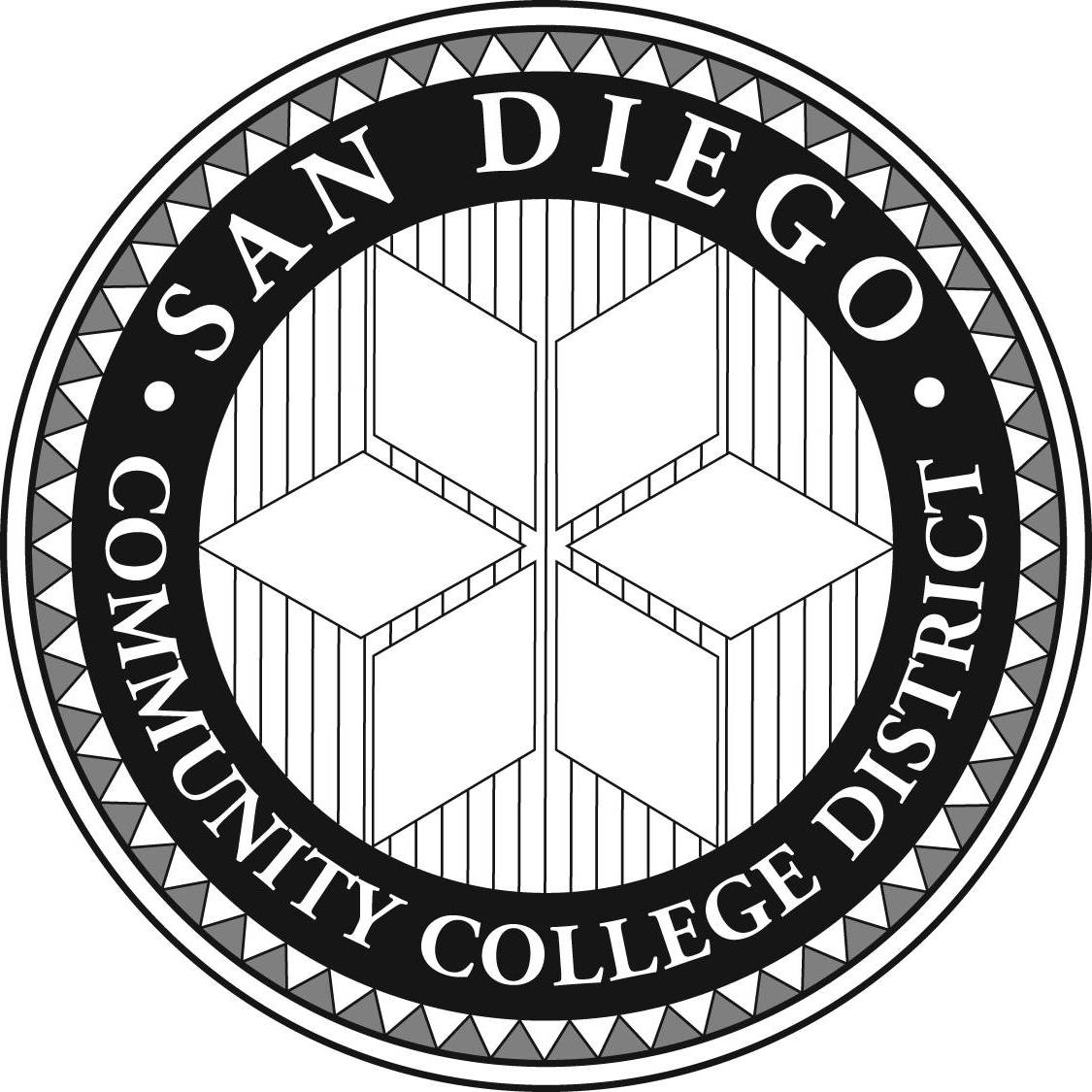 SAN DIEGO COMMUNITY COLLEGE DISTRICTRESOURCE ALLOCATION FORMULA (RAF)FORCOLLECTIVE BARGAININGPending new RAF AgreementAPPENDIX CSan Diego Community College DistrictCLASSIFIED STAFF GRIEVANCE FORMSee Reverse Side for InstructionsNAME_______________________ Position Title _______________________ Location_____________________(A)	Date of event creating grievance: ____________Note:  See Instructions on back for required timelines.  (B)	Indicate the specific contract provision(s) believed to have been violated, misapplied or misinterpreted.____________________________________________________________________________________________(C)	Describe how you believe the contract was violated__________________________________________________________________________________________________________________________________________________________________________________________(D)	Date of Step I Meeting: _____________________Immediate Supervisor___________________________(E)	Remedy Sought:_______________________________________________________________________________________________________________________________________________________________________________________________________________________/_____________		_____________________________/_____________Grievant Signature		Date			Grievant Representative (if any)	DateStep II Section to be completed by Manager above Immediate Supervisor.  ATTACH YOUR RESPONSE TO THIS FORM AND RETURN TO GRIEVANTManager’s  Signature ________________________________ Date_______________________________________Step III Section to be completed by Grievant for Step III Appeal______I appeal this grievance to Step III.    (State reasons why the Step II resolution/response is unacceptable)__________________________________________________________________________________________________________________________________________________________________________________________Signature_________________________________________	Date______________________________________Step III Section to be completed by President/Vice Chancellor.  ATTACH YOUR RESPONSE TO THIS FORM AND RETURN TO GRIEVANTSignature_________________________________________	Date______________________________________Section to be completed by Grievant. FORWARD THIS FORM AND COPIES OF ALL RESPONSES TO THE VICE CHANCELLOR, HUMAN RESOURCES_______I wish to submit this grievance to mediation.  (Optional)Signature__________________________________________Date______________________________________________I wish to submit this grievance to arbitration Grievants’ Signature__________________________________Date______________________________________AFT Authorization___________________________________Date______________________________________Note:  AFT authorization required for submittal to arbitration except in the case of appeal of discipline.APPENDIX CCLASSIFIED STAFFGRIEVANCE FORM INSTRUCTIONSStep I (Immediate Supervisor)Grievant must request to meet with his/her immediate supervisor within twenty (20) days after an alleged grievance occurs or within twenty (20) days of when the grievant could reasonably have known of the occurrence.A response from the immediate supervisor must be given to the grievant within ten (10) days of the meeting.Step II (Manager above Immediate Supervisor)A formal written grievance may be filed at Step II if issues are not resolved at Step I. The grievant may appeal the Step I decision to Step II within ten (10) days of the Step I response.Grievant must complete all appropriate sections of the Office-Technical Grievance Form and submit to the Manager above his/her Immediate Supervisor.The manager must meet with the grievant within ten (10) days of receipt of the grievance.Following the meeting the manager completes the designated portion of the grievance form and returns it with the written response to the grievant and AFT within ten (10) days of the meeting. Step III (President/Vice Chancellor)  A grievant may appeal the Step II decision to the appropriate President/Vice Chancellor within ten (10) days of Step II response.  The grievant completes the appropriate section of the Step III appeal and send the completed grievance form with copies of previous level responses to the President/Vice Chancellor. The President/Vice Chancellor shall meet with the grievant within ten (10) days of receipt of the grievance and provide a written response to the grievant and AFT within ten (10) days of the meeting.  An information copy of all documents should be forwarded to the Human Resources Department/Employee Relations.Step IV (Mediation)(Optional)If there is no resolution at Step III either party may request mediation.The request must be made in writing to the Human Resources Office within ten (10) days of the Step III decision.Step V (Arbitration)The grievance form contains a space for AFT to indicate it's desire to arbitrate the grievance.  AFT's request to arbitrate must be in writing.The written request for arbitration must be made to the Vice Chancellor, Human Resources with ten (10) days of the Step III response or within ten (10) days of the completion of the Step IV mediation process.Page D-1						 APPENDIX D								         PERFORMANCE APPRAISAL REPORT FORMCLASSIFIED STAFF UNIT MEMBERS Unit Member Self AppraisalRefer to the Performance Appraisal Criteria & Definitions Guide (pages D-5 and D-6) for an explanation of each criterion listed below.Quality of workJudgmentAttitudeWorking RelationshipsReliabilityPage D-2										    APPENDIX DJob Duties for the functional area (i.e. student services, accounting, instructional services):  Identify and evaluate each major job duty or responsibility.  For this portion of the rating, refer to the district classification description (examples of duties and knowledge, skills and abilities)  and, if available,  the desk description for this position. Overall Evaluation:(     )	Exceeds standards - the performance is so successful that special note should be made.(     )	Meets Standards - Performance is at or above the minimum standards.  This level is what the majority of unit members perform and is what one would expect from competent unit members.(     )	Needs Improvement - Performance is below standard and the unit member must fulfill the recommendations delineated on the development plan in order to become competent.__________________________________			Date:_______________________	Supervisor Signature__________________________________			Date:_______________________	Manager Signature__________________________________			Date:_______________________Unit Member SignaturePage D-3										        APPENDIX DPERFORMANCE APPRAISAL REPORT FORMCLASSIFIED STAFF UNIT MEMBERSSupervisor/Manager AppraisalRefer to the Performance Appraisal Criteria & Definitions Guide (pages D-5 and D-6) for an explanation of each criterion listed below.Quality of workJudgmentAttitudeWorking RelationshipsReliabilityPage D-4	APPENDIX DJob Duties for the functional area (i.e. student services, accounting, instructional services):  Identify and evaluate each major job duty or responsibility.  For this portion of the rating, refer to the district classification description (examples of duties and knowledge, skills and abilities)  and, if available,  the desk description for this position. Overall Evaluation:(     )	Exceeds standards - the performance is so successful that special note should be made.(     )	Meets Standards - Performance is at or above the minimum standards.  This level is what the majority of unit members perform and is what one would expect from competent unit members.(     )	Needs Improvement - Performance is below standard and the unit member must fulfill the recommendations delineated on the development plan in order to become competent.__________________________________			Date:_______________________	Supervisor Signature__________________________________			Date:_______________________	Manager Signature__________________________________			Date:_______________________Unit Member SignaturePage D-5										         APPENDIX DPerformance Appraisal Criteria & Definitions GuideClassified Staff Unit Member Employee Performance CriteriaUnit member performance criteria are defined below.  These are only to be considered examples and evaluation is not limited to these suggestions.  Each criterion should be checked in relation to the individual unit member’s duties and responsibilities.  Do not assume that all factors are of equal importance.  Each criterion's degree of importance will vary according to the requirements of the unit member’s job.  The unit member should be made aware of these requirements.  Performance not falling within levels described below should be rated as “needs improvement” with specific written guidance as to what can be done to improve performance.Quality of WorkThe degree of excellence of the work performed over the entire rating period.  In rating this criterion, attention should be paid to the consequences of work that is not of good quality.JudgmentThe quality of decisions, the nature depending upon the degree of responsibility assigned to the position.AttitudeThe degree of willingness a unit member exhibits when given responsibility and the manner in which the responsibility is carried out.Page D-6										APPENDIX DWorking Relationships								This only reflects on those contacts that are a regular part of the unit member’s assigned duties and indicates the ability to effectively establish and maintain productive working relationships with peers, co-workers, and other employees with whom the unit member has contact.  It does not apply to the unit member’s personal popularity or lack of it.ReliabilityReflects dependability in attendance and punctuality.The purpose and intent of the evaluation process is to promote professional growth and to provide constructive feedback regarding the unit member’s job performance.  The questions below may be utilized by the supervisor and unit member being evaluated in order to develop constructive dialogue during the evaluation process.1.	What accomplishments demonstrate continuous improvement, quality customer service, team behavior?2.	What are your professional and/or personal goals for the next six (6) months? (Optional)3.	Are there any barriers preventing you from completing your job effectively?4.	What helps you get your job done in an efficient manner?5.	Are there problems facing the team right now?6.	What do you enjoy most about your job?7.	What do you enjoy least about your job?8.	What can I do to support you better?9.	Are there any other concerns or issues you’d like to discuss with me at our meeting?APPENDIX E“FLEX” SCHEDULEDPart-Time Classified Contract PositionsScheduling GuidelineEffective July 1, 2005This chart is intended to help managers and supervisors schedule unit members who work a “flex” schedule and to insure that those unit members are compensated for holidays and actual hours worked in accordance with the collective bargaining agreement.NOTE:	VACATION HOURS ARE INCLUDED IN THE “ACTUAL” ASSIGNED WORK HOURS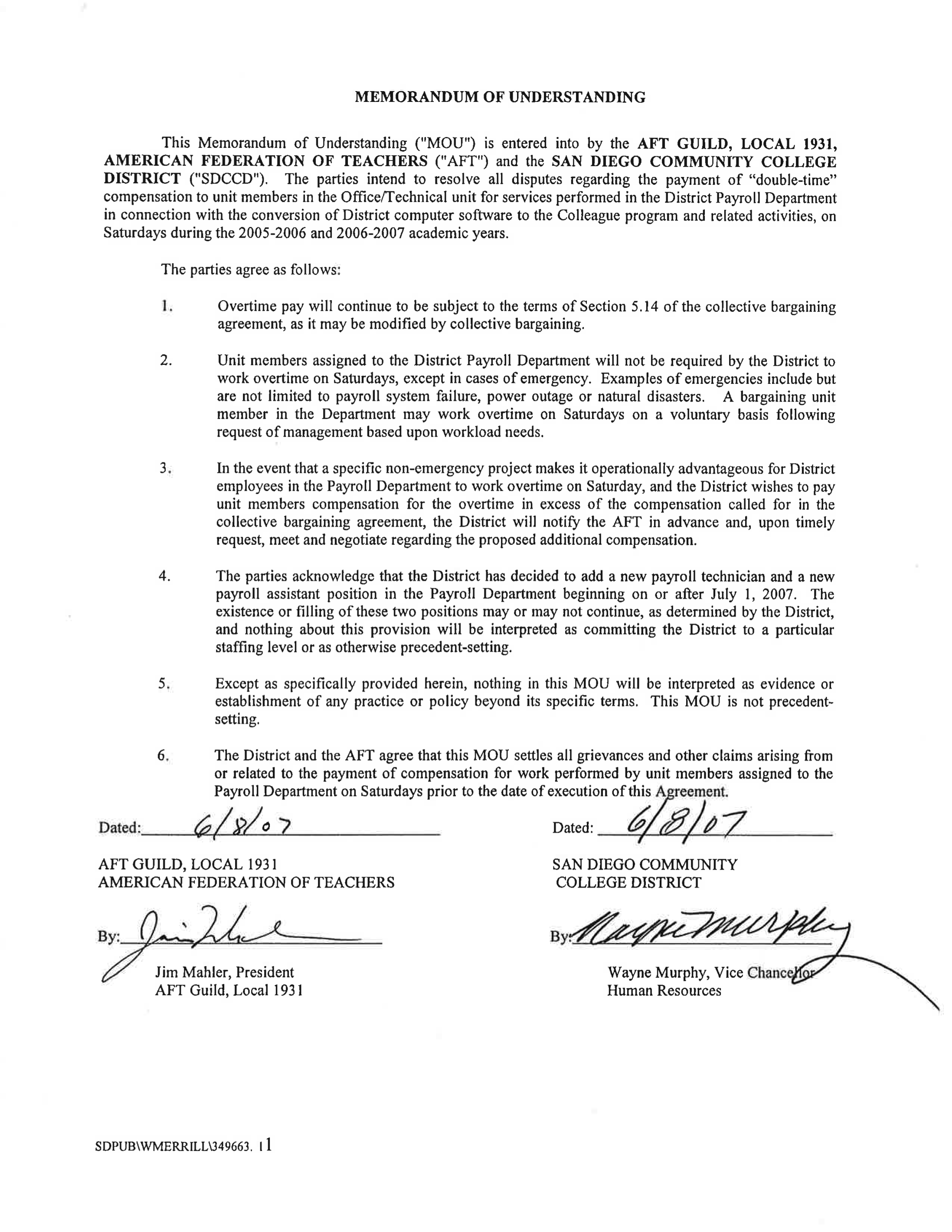 APPENDIX G SAN DIEGO COMMUNITY COLLEGE DISTRICTREQUEST FOR TEMPORARY SCHEDULE CHANGEINSTRUCTIONS:  PLEASE PREPARE ONE COPY AND SUBMIT TO YOUR SUPERVISOR AND/OR MANAGER FOR CONSIDERATION.THIS FORM IS FOR SITE AUDIT AND WILL NOT BE SENT TO PAYROLL.___________________________________	_________              _________________________________  ______UNIT MEMBER’S SIGNATURE		   DATE		     MANAGER’S/SUPERVISOR’S SIGNATURE	 DATE(I acknowledge that the above request is a temporary, non-regular, non-reoccurring request, allowing me to work more than eight (8) hours one day, but less on another, however in no event more than forty (40) hours in one week.)APPENDIX H-1JOB FAMILIES	AFT / OFFICE - TECHNICAL UNIT	(as of June 30, 2014)		APPENDIX H-1JOB FAMILIES	AFT / OFFICE - TECHNICAL UNIT	(as of June 30, 2014)		APPENDIX H-1JOB FAMILIES	AFT / OFFICE - TECHNICAL UNIT	(as of June 30, 2014)APPENDIX H-2AFT / Maintenance & OperationsJOB FAMILIESEffective 06/30/2014(updated from HAY ‘internal alignment’ of January 01, 2008)Independence DayChristmas Holiday (2 days)Washington DayLabor DayNew Year Holiday (2 days)Memorial DayVeterans DayMartin Luther King DayLincoln DayThanksgiving (2 days)Columbus Day in lieu of Admissions DayCesar Chavez DayA *B *CDEFGHIJKLMN1$1,996.00$2,095.80$2,200.59$2,310.62$2,426.15$2,547.46$2,674.83$2,808.57$2,949.00$3,007.98$3,048.59$3,089.74$3,131.46$3,241.062$2,018.00$2,118.90$2,224.85$2,336.09$2,452.89$2,575.54$2,704.31$2,839.53$2,981.51$3,041.14$3,082.19$3,123.80$3,165.97$3,276.783$2,043.00$2,145.15$2,252.41$2,365.03$2,483.28$2,607.44$2,737.82$2,874.71$3,018.44$3,078.81$3,120.37$3,162.50$3,205.19$3,317.374$2,067.00$2,170.35$2,278.87$2,392.81$2,512.45$2,638.07$2,769.98$2,908.48$3,053.90$3,114.98$3,157.03$3,199.65$3,242.85$3,356.355$2,089.00$2,193.45$2,303.12$2,418.28$2,539.19$2,666.15$2,799.46$2,939.43$3,086.40$3,148.13$3,190.63$3,233.71$3,277.36$3,392.076$2,120.00$2,226.00$2,337.30$2,454.17$2,576.87$2,705.72$2,841.00$2,983.05$3,132.21$3,194.85$3,237.98$3,281.69$3,326.00$3,442.417$2,151.00$2,258.55$2,371.48$2,490.05$2,614.55$2,745.28$2,882.55$3,026.67$3,178.01$3,241.57$3,285.33$3,329.68$3,374.63$3,492.748$2,184.00$2,293.20$2,407.86$2,528.25$2,654.67$2,787.40$2,926.77$3,073.11$3,226.76$3,291.30$3,335.73$3,380.76$3,426.40$3,546.339$2,220.00$2,331.00$2,447.55$2,569.93$2,698.42$2,833.35$2,975.01$3,123.76$3,279.95$3,345.55$3,390.72$3,436.49$3,482.88$3,604.7810$2,257.00$2,369.85$2,488.34$2,612.76$2,743.40$2,880.57$3,024.60$3,175.83$3,334.62$3,401.31$3,447.23$3,493.76$3,540.93$3,664.8611$2,301.00$2,416.05$2,536.85$2,663.70$2,796.88$2,936.72$3,083.56$3,237.74$3,399.62$3,467.62$3,514.43$3,561.88$3,609.96$3,736.3112$2,339.00$2,455.95$2,578.75$2,707.68$2,843.07$2,985.22$3,134.48$3,291.21$3,455.77$3,524.88$3,572.47$3,620.70$3,669.58$3,798.0113$2,386.00$2,505.30$2,630.57$2,762.09$2,900.20$3,045.21$3,197.47$3,357.34$3,525.21$3,595.71$3,644.25$3,693.45$3,743.31$3,874.3314$2,432.00$2,553.60$2,681.28$2,815.34$2,956.11$3,103.92$3,259.11$3,422.07$3,593.17$3,665.04$3,714.51$3,764.66$3,815.48$3,949.0215$2,486.00$2,610.30$2,740.82$2,877.86$3,021.75$3,172.84$3,331.48$3,498.05$3,672.95$3,746.41$3,796.99$3,848.25$3,900.20$4,036.7116$2,546.00$2,673.30$2,806.97$2,947.31$3,094.68$3,249.41$3,411.88$3,582.48$3,761.60$3,836.83$3,888.63$3,941.13$3,994.33$4,134.1317$2,602.00$2,732.10$2,868.71$3,012.14$3,162.75$3,320.88$3,486.93$3,661.28$3,844.34$3,921.23$3,974.16$4,027.81$4,082.19$4,225.0718$2,671.00$2,804.55$2,944.78$3,092.02$3,246.62$3,408.95$3,579.40$3,758.37$3,946.28$4,025.21$4,079.55$4,134.62$4,190.44$4,337.1119$2,739.00$2,875.95$3,019.75$3,170.73$3,329.27$3,495.74$3,670.52$3,854.05$4,046.75$4,127.69$4,183.41$4,239.89$4,297.12$4,447.5220$2,816.00$2,956.80$3,104.64$3,259.87$3,422.87$3,594.01$3,773.71$3,962.39$4,160.51$4,243.72$4,301.02$4,359.08$4,417.93$4,572.5521$2,896.00$3,040.80$3,192.84$3,352.48$3,520.11$3,696.11$3,880.92$4,074.96$4,278.71$4,364.29$4,423.20$4,482.92$4,543.44$4,702.4622$2,980.00$3,129.00$3,285.45$3,449.72$3,622.21$3,803.32$3,993.49$4,193.16$4,402.82$4,490.87$4,551.50$4,612.95$4,675.22$4,838.8523$3,075.00$3,228.75$3,390.19$3,559.70$3,737.68$3,924.57$4,120.79$4,326.83$4,543.18$4,634.04$4,696.60$4,760.00$4,824.26$4,993.1124$3,171.00$3,329.55$3,496.03$3,670.83$3,854.37$4,047.09$4,249.44$4,461.92$4,685.01$4,778.71$4,843.22$4,908.61$4,974.87$5,148.9925$3,273.00$3,436.65$3,608.48$3,788.91$3,978.35$4,177.27$4,386.13$4,605.44$4,835.71$4,932.43$4,999.01$5,066.50$5,134.90$5,314.6226$3,380.00$3,549.00$3,726.45$3,912.77$4,108.41$4,313.83$4,529.52$4,756.00$4,993.80$5,093.68$5,162.44$5,232.13$5,302.77$5,488.3627$3,498.00$3,672.90$3,856.55$4,049.37$4,251.84$4,464.43$4,687.65$4,922.04$5,168.14$5,271.50$5,342.67$5,414.79$5,487.89$5,679.9728$3,631.00$3,812.55$4,003.18$4,203.34$4,413.50$4,634.18$4,865.89$5,109.18$5,364.64$5,471.93$5,545.80$5,620.67$5,696.55$5,895.9329$3,766.00$3,954.30$4,152.02$4,359.62$4,577.60$4,806.48$5,046.80$5,299.14$5,564.10$5,675.38$5,752.00$5,829.65$5,908.35$6,115.1430$3,911.00$4,106.55$4,311.88$4,527.47$4,753.84$4,991.54$5,241.11$5,503.17$5,778.33$5,893.89$5,973.46$6,054.10$6,135.83$6,350.5931$4,064.00$4,267.20$4,480.56$4,704.59$4,939.82$5,186.81$5,446.15$5,718.46$6,004.38$6,124.47$6,207.15$6,290.94$6,375.87$6,599.0332$4,231.00$4,442.55$4,664.68$4,897.91$5,142.81$5,399.95$5,669.94$5,953.44$6,251.11$6,376.14$6,462.21$6,549.45$6,637.87$6,870.2033$4,406.00$4,626.30$4,857.62$5,100.50$5,355.52$5,623.30$5,904.46$6,199.68$6,509.67$6,639.86$6,729.50$6,820.35$6,912.42$7,154.3634$4,595.00$4,824.75$5,065.99$5,319.29$5,585.25$5,864.51$6,157.74$6,465.63$6,788.91$6,924.69$7,018.17$7,112.91$7,208.94$7,461.25LevelStep 1Step 2Step 3Step 4Step 5Step 6Step 7A$ 2,440.00$ 2,563.00$ 2,691.00$ 2,825.00$ 2,967.00$ 3,116.00$ 3,240.64B$ 2,527.00$ 2,654.00$ 2,787.00$ 2,926.00$ 3,073.00$ 3,226.00$ 3,355.04C$ 2,617.00$ 2,748.00$ 2,886.00$ 3,030.00$ 3,182.00$ 3,342.00$ 3,475.68D$ 2,712.00$ 2,848.00$ 2,991.00$ 3,141.00$ 3,298.00$ 3,463.00$ 3,601.52E$ 2,812.00$ 2,954.00$ 3,101.00$ 3,257.00$ 3,420.00$ 3,592.00$ 3,735.68F$ 2,920.00$ 3,065.00$ 3,219.00$ 3,380.00$ 3,550.00$ 3,728.00$ 3,877.12G$ 3,032.00$ 3,184.00$ 3,344.00$ 3,511.00$ 3,688.00$ 3,872.00$ 4,026.88H$ 3,152.00$ 3,310.00$ 3,476.00$ 3,651.00$ 3,833.00$ 4,025.00$ 4,186.00I$ 3,280.00$ 3,444.00$ 3,616.00$ 3,797.00$ 3,988.00$ 4,187.00$ 4,354.48J$ 3,414.00$ 3,586.00$ 3,765.00$ 3,954.00$ 4,152.00$ 4,360.00$ 4,534.40K$ 3,558.00$ 3,735.00$ 3,923.00$ 4,119.00$ 4,326.00$ 4,542.00$ 4,723.68L$ 3,708.00$ 3,894.00$ 4,089.00$ 4,295.00$ 4,509.00$ 4,735.00$ 4,924.40M$ 3,869.00$ 4,063.00$ 4,267.00$ 4,480.00$ 4,704.00$ 4,941.00$ 5,138.64N$ 4,040.00$ 4,242.00$ 4,454.00$ 4,677.00$ 4,912.00$ 5,157.00$ 5,363.28O$ 4,219.00$ 4,431.00$ 4,653.00$ 4,886.00$ 5,131.00$ 5,388.00$ 5,603.52P$ 4,410.00$ 4,631.00$ 4,863.00$ 5,107.00$ 5,363.00$ 5,632.00$ 5,857.28Q$ 4,613.00$ 4,845.00$ 5,087.00$ 5,342.00$ 5,609.00$ 5,890.00$ 6,125.60R$ 4,828.00$ 5,070.00$ 5,324.00$ 5,591.00$ 5,871.00$ 6,165.00$ 6,411.60S$ 5,055.00$ 5,309.00$ 5,574.00$ 5,854.00$ 6,147.00$ 6,455.00$ 6,713.20T$ 5,297.00$ 5,562.00$ 5,841.00$ 6,134.00$ 6,440.00$ 6,763.00$ 7,033.52U$ 5,553.00$ 5,830.00$ 6,122.00$ 6,430.00$ 6,752.00$ 7,089.00$ 7,372.56V$ 5,824.00$ 6,115.00$ 6,422.00$ 6,744.00$ 7,081.00$ 7,436.00$ 7,733.4431.000$  1,909.91$  2,005.86$  2,105.85$  2,210.89$  2,321.99$  2,438.14$  2,559.34$  2,687.310.917$  1,751.39$  1,839.37$  1,931.06$  2,027.39$  2,129.26$  2,235.77$  2,346.91$  2,464.260.833$  1,590.96$  1,670.88$  1,754.17$  1,841.67$  1,934.22$  2,030.97$  2,131.93$  2,238.530.750$  1,432.43$  1,504.40$  1,579.39$  1,658.17$  1,741.49$  1,828.61$  1,919.51$  2,015.4841.000$  2,267.45$  2,380.57$  2,499.75$  2,624.99$  2,756.29$  2,893.65$  3,038.08$  3,189.980.917$  2,079.25$  2,182.98$  2,292.27$  2,407.12$  2,527.52$  2,653.48$  2,785.92$  2,925.220.833$  1,888.79$  1,983.01$  2,082.29$  2,186.62$  2,295.99$  2,410.41$  2,530.72$  2,657.2651.000$  2,745.18$  2,882.54$  3,026.97$  3,177.46$  3,337.04$  3,503.69$  3,678.42$  3,862.340.917$  2,517.33$  2,643.29$  2,775.73$  2,913.73$  3,060.07$  3,212.88$  3,373.11$  3,541.77Meets StandardsExceeds StandardsWork is neat, accurate, thorough, on time and acceptable.  Work needs to be redone only on occasion.  Impact of errors or work needing to be redone are minimal.  It does not negatively affect the efforts of others.  It reflects well upon the department or District.Consistently high standards in accuracy and thoroughness.  Completes multiple, complex projects on time or ahead of time.Meets StandardsExceeds Standards Usually makes consistent and reliable judgments and decisions.  These judgments have a positive effect on the quantity and quality of the work produced as well as on the work of others. Appropriately refers to the supervisor only those decisions that require higher level action.  Bases decisions on analysis of information available. Consistently makes sound decisions even on complex issues. Actively seeks input from parties involved and goes the "extra mile" to obtain data.  Anticipates problems.  Incisive thinker.  Seeks pertinent information and considers various options /viewpoints.  Independently seeks additional information for own use or supervisor’s use in resolving problems or making decisions.Meets StandardsExceeds StandardsReadily accepts responsibility for job assignments.  Cooperates with supervisor, peers and the people for whom s/he provides service.  Unit member accepts responsibility for his/her mistakes.  Consistently complies with applicable rules and regulations.  Accepts new ideas but may need to be convinced or persuaded.Excellent in cooperation.  Welcomes new ideas, generates them independently.  Volunteers to be helpful and of assistance to others.  Is enthusiastic.  Takes initiative in accomplishing department goals.  Demonstrates creativity in problem solving and offers a variety of possible solutions. Meets StandardsExceeds Standards Treats everyone with respect and fairness irrespective of job classification. Shares recognition.  Listens well.  Participates in team discussions to share information or problem solve but may have to be asked.  Keeps relevant team members informed.  Seeks input from team members. Especially adept at establishing and maintaining productive working relationships.  Suggests ways to share workload based on abilities/talents.  Places welfare of the team and the solutions of problems over self-interests.  Seeks rapport.  Volunteers in some discussions.  Demonstrates flexibility.Meets StandardsExceeds StandardsPrudent use of available leaves. Reliable attendance and punctuality; on time to work; regularly returns from breaks and lunch in a timely manner.  Requests for leaves are planned in conjunction with office workload.Employee has an excellent attendance record and rarely misses work for unscheduled absences.  Is rarely late arriving or returning to work.12-Month Positions(15 Holidays)12-Month Positions(15 Holidays)12-Month Positions(15 Holidays)12-Month Positions(15 Holidays)FTEAnnual Paid Hours          (1)Annual Holiday Hours(2)Actual Assigned Work Hours          (Col. 1-Col. 2)1.0020801201960.751560901470.50104060980.4593654882.4083248784.3757804573511-Month Positions(15 Holidays)11-Month Positions(15 Holidays)11-Month Positions(15 Holidays)11-Month Positions(15 Holidays)FTEAnnual Paid Hours          (1)Annual Holiday Hours(2)Actual Assigned Work Hours    (Col. 1-Col. 2)1.0019071201787.751430901340.5095360893.4585854804.4076348715.3757154567010-Month Positions(14 Holidays)10-Month Positions(14 Holidays)10-Month Positions(14 Holidays)10-Month Positions(14 Holidays)FTEAnnual Paid Hours        (1)Annual Holiday Hours(2)Actual Assigned Work Hours     (Col. 1-Col. 2)1.0017331121621.751300841216.5086756811.4578050730.4069345649.37565042608 UNIT MEMBER NAME: (LAST, FIRST, MIDDLE) UNIT MEMBER NAME: (LAST, FIRST, MIDDLE) UNIT MEMBER NAME: (LAST, FIRST, MIDDLE) UNIT MEMBER NAME: (LAST, FIRST, MIDDLE)LOCATION NAME/DEPARTMENT:LOCATION NAME/DEPARTMENT:LOCATION NAME/DEPARTMENT:LOCATION NAME/DEPARTMENT:LOCATION NAME/DEPARTMENT:POSITION TITLE: POSITION TITLE: POSITION TITLE: POSITION TITLE: REASON FOR TEMPORARY SCHEDULE CHANGE:REASON FOR TEMPORARY SCHEDULE CHANGE:REASON FOR TEMPORARY SCHEDULE CHANGE:REASON FOR TEMPORARY SCHEDULE CHANGE:REASON FOR TEMPORARY SCHEDULE CHANGE:PROPOSED SCHEDULE:SundayMondayTuesdayWednesdayWednesdayThursdayFridaySaturdayTOTALREQUESTED DATE(S)/TIME FOR TEMPORARY SCHEDULE CHANGE: REQUESTED DATE(S)/TIME FOR TEMPORARY SCHEDULE CHANGE: REQUESTED DATE(S)/TIME FOR TEMPORARY SCHEDULE CHANGE: REQUESTED DATE(S)/TIME FOR TEMPORARY SCHEDULE CHANGE: REQUESTED DATE(S)/TIME FOR TEMPORARY SCHEDULE CHANGE: REQUESTED DATE(S)/TIME FOR TEMPORARY SCHEDULE CHANGE: REQUESTED DATE(S)/TIME FOR TEMPORARY SCHEDULE CHANGE: REQUESTED DATE(S)/TIME FOR TEMPORARY SCHEDULE CHANGE: REQUESTED DATE(S)/TIME FOR TEMPORARY SCHEDULE CHANGE: ACCOUNTING / PAYROLL(ACCT)CLERICAL / SECRETARIAL(CLER)STUDENT SERVICES(STSR)District Office Accounting Specialist27Program Support Technician23Student Systems Support Technician24Senior Payroll Technician23Human Resources Technician23Student Services Technician23Senior Acquisition Accounting Technician 23Administrative Technician22Student Assistant Technician / Financial Aid23Senior Accounting Technician23Administrative Secretary22Evaluator 23Payroll Technician21Senior Secretary21Student Assistant Technician / EOPS21Accounting Technician21Human Resources Assistant21Prerequisite Evaluator21Acquisition Accounting Technician20Senior Clerical Assistant18Curriculum Technician21Senior Account Clerk19Medical Office Assistant18Senior Student Services Assistant19Payroll Assistant19Instructional Assistant / Office Systems18 Student Services Assistant16ABSO Revenue Control Assistant19Lead Production Services Assistant17Account Clerk15Desktop Publishing Clerk16POLICE(POLI)Bookstore Posting Clerk12Instructional Assistant / Data Processing16 Police Communications Lead Dispatcher23Bookstore Sales Clerk11Secretary16Police Communications Dispatcher19Assistant Bookstore Sales Clerk 6Production Services Assistant14BOOKSTORE BUYERS(BOOK)Clerical Assistant13Assistant Buyer25Clerical Assistant / Instructional13Textbook Buyer23Telephone Operator11Non-Textbook Buyer19Mail Clerk 9Assistant Textbook Buyer18Information Booth Attendant 6OFFSET PRESS(PRES)INTERPRETER(INTR)OTHER  /  PARA-PROFESSIONAL(PARA)Digital Color & Offset Technician19Senior Sign Language Interpreter24Instructional Design Coordinator33Offset Press Technician19Interpreting Services Lead Technician23Research Associate28Instructional Assistant / Commercial Printing19Sign Language Interpreter19GRAPHICS / PHOTOGRAPHY(GRPH)Instructional Assistant / Deaf Students18Web Designer29MEDIA(MDIA)Instructional Lab Technician / Photography 23COMPUTER(COMP)Instructional Lab Technician / Media Production23Graphic Artists / Photographer21Web Designer / Programmer34Instructional Lab Technician / Library Services 23Digital Color Technician21Enterprise Network Specialist32Instructional Lab Technician / Learning Resources 23Instructional Assistant / Graphics19District Network Specialist30Multi-Media Technician22Digital Color Assistant19Telephone Specialist27Software Technician21Instructional Assistant / Photography18District Microcomputer Specialist27Media Technician20Network Specialist25Instructional Assistant / Learning Resources 18TRADES(TRAD)Instructional Lab Technician / Computer Science23Senior Media Clerk16Instructional Lab Technician / Trades23Help Desk Specialist19Media Clerk13Instructional Lab Technician / Machine Shop 23Computer Operator, Lead19RADIO STATION(RDIO)Instructional Assistant / Welding19Instructional Assistant Technician / Computer Science18Lead Broadcast Operations Specialist26Instructional Assistant / Sheet-Metal-Pipefitting19Computer Operator, Senior17Broadcast Engineer26Instructional Assistant / Steel Fabrication19Computer Operator16Broadcast Operations Specialist21Instructional Assistant / Machine Shop19INSTRUCTIONAL LAB TECH / OTHER(ILLT)INSTRUCTIONAL ASSISTANT / OTHER(IAOT)INSTRUCTIONAL SUPPORT(Specific Families)Instructional Lab Technician / Animal Health23Instructional Assistant / Developmental Learning Program20ABE / ESL(ESL-)Instructional Lab Technician / Art Gallery23Instructional Assistant / Brain Injury Program20Instructional Assistant / ESL16Instructional Lab Technician / Auto Mechanics23Instructional Assistant / Aviation19Instructional Assistant / ABE16Instructional Lab Technician / Aviation23Instructional Assistant / Auto Upholstery19ELECTRONICS(ELEC)Instructional Lab Technician / Nursing Education23Instructional Assistant / Auto Mechanics19Instructional Lab Technician / Electronics23Instructional Lab Technician / Environmental Control Tech23Instructional Assistant / Auto Body Paint19Instructional Assistant / Electronics18Instructional Lab Technician / Dental Health23Instructional Assistant / Appliance & Refrigeration19CHILD DEVELOPMENT(CHLD)Instructional Lab Technician / Biology23Instructional Assistant / Power Sewing18Instructional Lab Technician / Child Development23Instructional Assistant / Nursing18Instructional Assistant / Child Development16Instructional Assistant / Music18NATURAL SCIENCE(PHYS)Instructional Assistant / Landscape Construction18Instructional Lab Technician / Physical Science23Instructional Assistant / Electronic Assembly18Instructional Lab Technician / Physics-Astronomy23Instructional Assistant / Court Reporting18Instructional Lab Technician / Chemistry23Instructional Assistant / Cosmetology16Instructional Assistant / Physical Science18Instructional Assistant / Art18Instructional Assistant / Stamp Maker16Senior Tutor06CUSTODIAL SERVICES(CUST)EQUIPMENT REPAIRElectronic /Mechanical    (EQUP)TRADE  FAMILIESSpecificSenior Custodial Crew LeaderNEquipment Maintenance SpecialistRCarpentry(CARP)Custodial Crew LeaderHTechnology Repair & Support TechnicianPBuildings & Grounds Trades Coordinator RCustodian CEquipment Repair Technician -IIPMaintenance Trades Person/Building & GroundsPUtility WorkerJLANDSCAPE  SERVICES(LAND)EQUIPMENT REPAIRAutomotive    (VEHI)Electrical(ETRD)Grounds Crew LeaderNVehicle Mechanic –IIQElectrician -IIQIrrigation TechnicianKVehicle Mechanic –INElectrician -INTree Maintenance GardenerIGardener/GroundskeeperHAthletic GroundskeeperFWAREHOUSE  / DELIVERY(WHSE)FACILITIES(FACI)HVAC(HVAC)Senior Material Control SpecialistJPlanner/Scheduler PEnergy Management Computing Systems OperatorSStock Clerk -IIJHVAC TechnicianQMaterial Control SpecialistGHVAC Mechanic NStock Clerk -IGMaintenance Worker /HVAC – ElectricalKDelivery DriverE INSTRUCTIONAL SUPPORTOTHER    (ATHL)Miscellaneous (stand alone)(OTHR)Plumbing(PLUM)Athletic TrainerPMachinistPPlumber -IIQPool AttendantCAlarm Maintenance TechnicianMPlumber -INAthletic Equipment AttendantCLocksmithKTheater TechnicianKPainting/Drywall(P&DW)Painter -IINPainter -IK